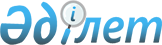 Об утверждении Государственной программы индустриально-инновационного развития Республики Казахстан на 2020 – 2025 годы
					
			Утративший силу
			
			
		
					Постановление Правительства Республики Казахстан от 31 декабря 2019 года № 1050. Утратило силу постановлением Правительства Республики Казахстан от 20 июля 2022 года № 508.
      Сноска. Утратило силу постановлением Правительства РК от 20.07.2022 № 508.
      Примечание ИЗПИ!Вводится в действие с 01.01.2020.
      Правительство Республики Казахстан ПОСТАНОВЛЯЕТ:
      1. Утвердить прилагаемую Государственную программу индустриально-инновационного развития Республики Казахстан на 2020 – 2025 годы (далее – Программа).
      2. Центральным и местным исполнительным органам, организациям принять меры по реализации Программы.
      3. Ответственным центральным и местным исполнительным органам, организациям (по согласованию) представлять информацию согласно Плану мероприятий по реализации Программы в соответствии с постановлением Правительства Республики Казахстан от 29 ноября 2017 года № 790 "Об утверждении Системы государственного планирования в Республике Казахстан".
      4. Контроль за исполнением настоящего постановления возложить на Министерство индустрии и инфраструктурного развития Республики Казахстан.
      5. Настоящее постановление вводится в действие с 1 января 2020 года. ГОСУДАРСТВЕННАЯ ПРОГРАММА
индустриально-инновационного развития Республики Казахстан на 2020 – 2025 годы
      Содержание
      1. Паспорт Программы 
      2. Введение 
      3. Анализ текущей ситуации
      4. Цели, задачи, целевые индикаторы и показатели результатов реализации Программы
      5. Основные направления, пути достижения поставленных целей Программы и соответствующие меры
      6. Необходимые ресурсы 1. Паспорт Программы
      Примечание: 
      *выполнение целевых индикаторов Программы будет зависеть от объемов финансирования Программы на соответствующие финансовые годы;
      **суммы будут уточняться в соответствии с республиканским бюджетом на соответствующий финансовый год.  2. Введение
      В промышленной политике Казахстан придерживается безальтернативного курса на развитие несырьевых секторов экономики, не зависящих от конъюнктуры мировых рынков. Для решения данной задачи в Казахстане с 2010 года поэтапно реализуется новая проактивная индустриальная политика, направленная на создание высокопроизводительной и экспортоориентированной обрабатывающей промышленности. 
      Главной целью государственной политики индустриализации, как катализатора и основы диверсификации всей экономики, является создание условий для развития и становления обрабатывающей промышленности основным драйвером экономики страны. 
      Стабильный рост и конкурентоспособность обрабатывающего сектора будут достигаться путем создания технологически прогрессивной промышленности, трансформации и цифровизации основных фондов действующих предприятий, ориентированных на создание средне-, высокотехнологичной продукции с последующим выходом на глобальные рынки. 
      Так, за годы индустриализации достигнуты опережающие темпы роста выпуска продукции обрабатывающей промышленности, в 1,3 раза выросла производительность труда, в 2,1 раз увеличился приток инвестиций в основной капитал предприятий отрасли. 
      Освоено производство 500 новых видов продукции, ранее не производившихся в Казахстане: грузовые и пассажирские вагоны, электровозы, грузовые, легковые автомобили и автобусы, трансформаторы, рентген аппаратура, светодиодные светильники, титановые слитки и слябы, лекарственные средства, молочная продукция и другие.
      Увеличилось количество товаров, произведенных в Казахстане и конкурентоспособных на внешних рынках, в том числе: турбины паровые, изделия из меди, радиаторы, аккумуляторы, напитки, кондитерские изделия и т.д. 
      Для качественного индустриального рывка и создания конкурентоспособной обрабатывающей промышленности, особенно в условиях обострения геополитической ситуации и глобальных торговых войн, требуется проведение последовательной и взвешенной государственной политики с учетом соблюдения баланса интересов бизнеса и государства и улучшения социально-экономического развития страны. 
      В этих целях разработана Государственная программа индустриально-инновационного развития Республики Казахстан на 2020 – 2025 годы (далее – Программа), которая является логическим продолжением долгосрочного курса по диверсификации экономики. 
      В современной мировой экономике усиливается глобальная экономическая конкуренция, что ставит перед Казахстаном задачу подготовки своей экономики к "цифровой эпохе". С учетом этого индустриально-инновационное развитие остается одним из основных приоритетов государственной политики в долгосрочной перспективе.
      В рамках предстоящей третьей пятилетки индустриализации и в соответствии с основными направлениями Стратегического плана развития Республики Казахстан до 2025 года акцент в государственной промышленной политике будет сделан на создание экспортоориентированной экономики с высокой добавленной стоимостью. Ориентация на экспорт продиктована необходимостью расширения рынков сбыта растущего объема товаров и услуг и встраивания в глобальные цепочки создания стоимости. Экспортоориентированная индустриализация позволит вывести на внешние рынки новые казахстанские товары, в том числе товары высокотехнологичных переделов. 
      Для этого необходимо предусмотреть комплекс стимулирующих мер для производителей, ориентированных на внешний рынок. И прежде всего в обрабатывающем секторе. В частности, учитывая процесс становления промышленности "цифровой эпохи" будет осуществляться акцентированное стимулирование экспортеров высокотехнологичной продукции и услуг. Механизм государственного стимулирования будет выстроен так, чтобы стимулировать переход предприятий к модели экспортоориентированного развития. Данный механизм также будет направлен на привлечение и удержание внешних инвестиций. Меры по развитию технологий и инноваций в обрабатывающей промышленности станут ключевым фактором развития стратегических конкурентных преимуществ казахстанских товаров и услуг.
      Переход к инновационной экономике предполагает продолжение системных реформ в области подготовки кадров, научных и прикладных исследований, поддержки стартапов, трансфера передовых технологий, создания венчурной экосистемы и т.д.
      В то же время, проактивная индустриально-инновационная политика государства будет проводиться в партнерстве с бизнесом. Меры по поддержке будут предоставляться в обмен на их встречные обязательства.
      Таким образом, в результате происходящей в настоящее время смены технологических и мирохозяйственных укладов, государственная индустриально-инновационная политика должна повысить свою эффективность и способность адаптироваться к быстроменяющимся условиям. Это предполагает существенное увеличение роли индустриально-инновационного развития и его влияния на обеспечение устойчивого экономического роста.
      С учетом вышеизложенного фокусом Программы является создание условий для стимулирования конкурентоспособности обрабатывающей промышленности Республики Казахстан путем развития производств с высокой добавленной стоимостью на внутреннем и внешних рынках через соответствующее финансирование для достижения запланированных амбициозных результатов. 3. Анализ текущей ситуации 3.1. Анализ состояния обрабатывающей промышленности Республики Казахстан за период 2010 – 2018 годы
      Межстрановой анализ показывает, что доля обрабатывающей промышленности в мировой экономике составляет 15,6 %1, что выше казахстанского уровня (11,4 %)2. В странах Организации экономического сотрудничества и развития, а также Европейского союза данный показатель составляет в среднем 14 %. Во многих развивающихся странах доля обрабатывающей промышленности достигает 20 – 35 %: к примеру, в Китае – 29 %, Малайзии – 22 %, Индонезии – 20%, в странах постсоветского пространства, в частности, в России – 12 %; Беларуси – 22 %; Украине – 12 %. Успех экономик Китая и Кореи связывают с переходом на индустриальный путь развития, способствующего сохранению высокой доли обрабатывающей промышленности в структуре валового внутреннего продукта страны.
      За период реализации двух программ индустриализации в 2010-2018 годы сложилась положительная динамика развития обрабатывающей промышленности, объем производства увеличился с 3,8 трлн. тенге в базовом 2010 году до 10,4 трлн. тенге в 2018 году, или в 2,7 раза, в номинальном выражении. Среднегодовой темп роста индекса физического объема промышленного производства обрабатывающей промышленности в указанном периоде составил 4,5 % и увеличился, в совокупности, на 42,3 % (2018 год к уровню 2009 году). Это в два раза выше аналогичного показателя в горнодобывающем секторе (21,4 %).
      ______________________________________________________________________
      1World Bank Database.
      https://data.worldbank.org/indicator/NV.IND.MANF.ZS?end=2017&start=1960&year_high_desc=true
      2World Bank Database.
      Реальный прирост валовой добавленной стоимости обрабатывающей промышленности за 2009-2018 годы составил в совокупности 48 %, что соразмерно приросту валового внутреннего продукта Казахстана (47,9 % – 2018 год к 2009 году). Одним из основных факторов такой синхронности является замедление темпов прироста добывающей промышленности Республики Казахстан до 22,9 % в результате снижения цен на сырьевые ресурсы на внешних рынках.
      В структуре выпуска обрабатывающей промышленности за 2018 год продолжает превалировать металлургия (44,4 %), в 2010 году – 41,5 %, наблюдается некоторое снижение доли производства продуктов питания (с 18,1 % до 14,7 %), незначительно увеличилась доля машиностроения (с 9,8% до 10,5%), химической промышленности (2,7 % до 3,9 %). Удельный вес остальных отраслей практически не претерпел изменений (рисунок 1).
      Рисунок 1. Отрослевая структура отрослей обрабатывающей промышленности в 2010 и 2018 годах, в % к итогу (100% - вся обрабатывающая промышленность)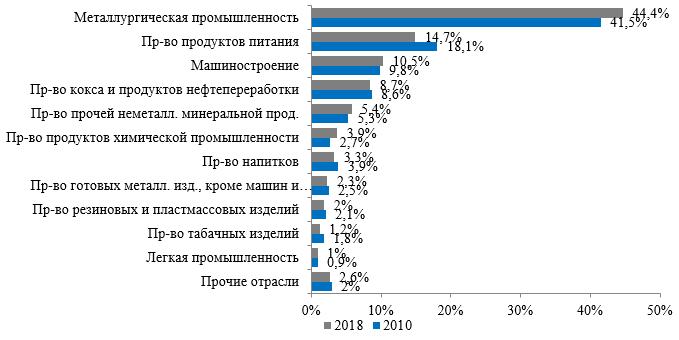 
      Источник: КС МНЭ
      В последние 10 лет высокие темпы роста обрабатывающей промышленности Казахстана были обеспечены преимущественно за счет расширения участия страны в мировых сырьевых рынках (базовые металлы и материалы). В настоящее время по мнению международных институтов и представителей бизнес-сообщества, сырьевой супер-цикл закончен. Возможности экономического роста за счет продажи товаров низких переделов исчерпаны.
      К примеру, доля металлургической промышленности в объеме обрабатывающей промышленности страны с низким уровнем переделов (производство листов из стали, рафинированной меди и пр.) в период с 2014 по 2018 годы увеличилась с 31,4 % до 44,4 % соответственно, несмотря на тот факт, что в 2019 году произошло снижение цен на Лондонской бирже металлов (The London Metal Exchange). Цена за 1 тонну меди в мае 2018 года составляла 7000 долларов, в 2019 году 6000 долларов.
      Назрел вопрос интенсивного развития обрабатывающей промышленности за счет организации производства продуктов наиболее высокотехнологичной сложности, ориентированных на мировую торговлю, не подверженных внезапным изменениям закупочных цен на сырье.
      К примеру, в Японии фокус производства сконцентрирован на высокотехнологичной продукции (сталь для судостроения, транспорта, электротехники). В результате этого металлургическое производство Японии является более стабильным к глобальным скачкам цен на сырье (сталь).
      Рисунок 2. Сравнение влияния индекса цен стали на черную металлургию в Казахстане и Японии.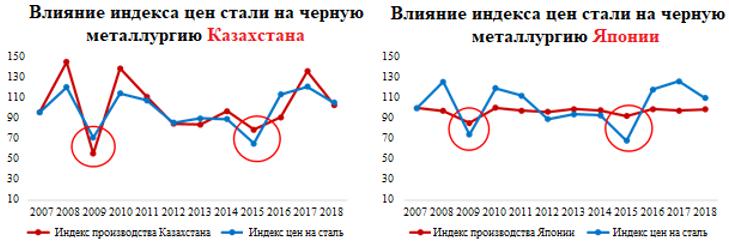 
      Источники: Bloomberg, Bureau of Statistics of Japan, КС МНЭ
      В настоящее время государственная поддержка целых отраслей уже не может привнести того значительного эффекта, который требовался в первые годы индустриализации.
      Поддержка базового фундамента обрабатывающей промышленности являлась ответной реакцией на всемирный экономический кризис, ставшая своего рода антикризисной мерой для экономики Казахстана.
      На данный момент Казахстану необходимо как можно скорее диверсифицировать свою экспортную и потребительскую корзину, отходить от практики поддержки целых отраслей.
      Возникла необходимость определения перечня приоритетных товаров обрабатывающей промышленности с высоким уровнем технологической сложности, ориентированных на экспорт и внутренний рынок.
      На третьем этапе индустриализации перед Казахстаном стоят задачи качественного роста обрабатывающей промышленности, ориентированные на "развитие". Эти задачи диктуются как внешними "большими вызовами" глобального характера, так и внутренними процессами.
      Казахстану необходимо выйти из ресурсной модели роста, несущей в себе определенные угрозы стабильности экономического развития. Индустриальная политика страны определит стратегические подходы, необходимые для перевода вызовов из статуса проблем в категорию возможностей, которыми можно воспользоваться для качественного развития обрабатывающей промышленности.
      В региональном разрезе наибольший вклад в развитие обрабатывающей промышленности вносится Карагандинской, Павлодарской и Восточно-Казахстанской областями (в совокупности около 41 %) за счет концентрации в них крупных металлургических предприятий. Туркестанская, Алматинская области и город Алматы обеспечивают более 17 % всей валовой добавленной стоимости обрабатывающей промышленности. Третьей группой регионов (доля каждой от 2 до 8,5 % в валовой добавленной стоимости отрасли) являются город Нур-Султан, Акмолинская, Актюбинская, Костанайская и Атырауская области. И наконец, 4-я группа регионов вносит минимальный вклад – более 6,5 % от общего объема валовой добавленной стоимости – Кызылординская, Мангистауская, Западно-Казахстанская и Северо-Казахстанская области.
      Анализ степени концентрации предприятий различных отраслей в региональном разрезе показывает наибольшую сконцентрированность металлургической промышленности (в Карагандинской, Павлодарской и Восточно-Казахстанской областях), на долю которой приходится 76,5 % от валовой добавленной стоимости отрасли. Следующая по величине доли в валовой добавленной стоимости группа предприятий производства продуктов питания характеризуется относительно высокой географической представленностью: на 9 регионов Казахстана приходится более 80 % от валовой добавленной стоимости данной отрасли. Производство кокса и продуктов нефтепереработки сосредоточено, в основном, в 3-х регионах, где располагаются крупнейшие нефтеперерабатывающие заводы – г. Шымкент, Атырауской и Павлодарской областях, уровень концентрации отрасли в этих регионах составляет 85 %. Строительные материалы производятся повсеместно во всех регионах Казахстана: 79 % валовой добавленной стоимости приходится на 9 регионов.
      В обрабатывающей промышленности на начало 2019 года зарегистрировано 23003 предприятия, в том числе 14700 из них – действующие, 8398 – это активные предприятия.
      В региональном разрезе наибольшее количество предприятий обрабатывающей промышленности республики зарегистрировано в гг. Алматы (24 %) и Нур-Султане (12 %), а также в Карагандинской области (11 %). По количеству предприятий в регионах преимущество сохраняется за производством продуктов питания, что объективно отражает первостепенные потребности локальных рынков сбыта.
      Уровень загрузки производственных мощностей предприятий обрабатывающей промышленности в среднем составляет 44 % – 58 %. По данным Национальной палаты предпринимателей Республики Казахстан "Атамекен" загруженность предприятий мебельной, деревообрабатывающей и целлюлозно-бумажной промышленности составляет 45 – 59 %.3 Основными причинами недозагруженности отечественных предприятий обрабатывающей промышленности являются нехватка финансовых средств на оборотные средства на модернизацию мощностей, отсутствие или недостаточный спрос на продукцию предприятий на внутреннем и внешнем рынках, недостаточность либо отсутствие подготовленных кадров для работы на специальном оборудовании, проблемы с сырьем.
      Отсутствует коллаборационная связь между предприятиями обрабатывающей промышленности и производителями готовой качественной сырьевой продукции. В связи с этим в стране наблюдается высокая зависимость от импортного сырья и комплектующих, что критично влияет на конкурентоспособность казахстанских товаропроизводителей.
      Отсутствие либо недостаток производимого сырья и комплектующих обусловлены следующими причинами:
      - технологическая неразвитость сырьевого производства (отсутствие производства высококачественного сырья и материалов);
      - экономическая нецелесообразность производства определенных видов сырья (небольшая внутренняя потребность);
      - отсутствие базового сырья для организации последующей переработки.
      Многие нынешние гиганты обрабатывающей промышленности мира, например, как Южная Корея, некогда занимались лишь производством конечной продукции из сырья и комплектующих, импортированных из разных стран. Такая стратегия получения максимальной выгоды из текущего положения экономики позволила этим странам со временем стать ведущими производителями на мировом рынке в своих отраслях.
      __________________________________________________________________
      3Национальной палатой предпринимателей Республики Казахстан "Атамекен" была проведена паспортизация предприятий обрабатывающей промышленности, в рамках которой было охвачено 2102 предприятия, что составляет 14 % от всех действующих или 25 % от активных предприятий.
      Вследствие этого, на данный момент весьма актуальным остается развитие собственного несырьевого экспорта за счет стимулирования интеграции и соответственного роста доли экономики Республики Казахстан в мировых производственных и торговых цепочках. Возможно налаживание производств за счет импорта необходимых сырья и комплектующих, углубления их переработки и последующей реализации продукции с большей добавленной стоимостью через принципы импортодополнения.
      Важным фактором стабильной жизнедеятельности предприятий является обеспеченность сырьем. Наиболее высокий уровень обеспеченности отечественным сырьем наблюдается в таких отраслях как производство кокса и нефтепереработки (98%), производство металлургической продукции (90 %), производство готовых металлических изделий (кроме машин и оборудования) (86%).
      Вместе с тем, согласно данным паспортизации, треть (32 %) предприятий обрабатывающей промышленности испытывает проблемы с обеспеченностью сырьем, в том числе: предприятия пищевой (42 %), легкой (40 %), мебельной, деревообрабатывающей и целлюлозно-бумажной (9 – 15 %), химической (35 %) и фармацевтической (29 %) промышленности.
      В целом, региональная концентрация предприятий в разрезе отраслей отражает близость к сырьевым ресурсам либо наличие спроса на продукцию отрасли на внутренних рынках в крупных мегаполисах, что связано с наличием платежеспособного спроса.
      В обрабатывающей промышленности выделяются три группы отраслей в зависимости от их технологической сложности, измеряемой интенсивностью использования технологий в производстве4 высокотехнологичные, среднетехнологичные и низкотехнологичные отрасли.
      По итогам 2018 года, наибольший удельный вес в обрабатывающей промышленности Казахстана занимают среднетехнологичные отрасли (47,9 %). Далее – низкотехнологичные (41,2 %); высокотехнологичные (10,9 %). По сравнению с 2010 годом доля высокотехнологичных отраслей повысилась с 8,9 % до 10,9 %, в то же время доля низкотехнологичных отраслей снизилась с 43,1 % до 41,2 %., средне- с 48 % до 47,9 %. Пока эти изменения незначительны для приближения к уровню развитых стран Организации экономического сотрудничества и развития, в которых основу оптимальной технологической структуры составляют высокотехнологичные и среднетехнологичные производства (около 48 %), причем высокотехнологичные производства занимают около 20 %.5
      Среди высокотехнологичных отраслей обрабатывающей промышленности Республики Казахстан превалирует производство продуктов химической промышленности (3,7 % от общего объема обрабатывающей промышленности) и основных фармацевтических продуктов (2 %). Наибольший удельный вес внутри среднетехнологичных отраслей занимают металлургическая промышленность (44,7 % от всего объема обрабатывающей промышленности) и производство прочей неметаллической минеральной продукции (5,8 %). Среди низкотехнологичных отраслей следует отметить производство продуктов питания (14,9 % от общего объема обрабатывающей промышленности), производство кокса и продуктов нефтепереработки (8,4 %), производство напитков (3,3 %).
      В 9 регионах Казахстана доминируют низко-технологические отрасли, в то время как в 7-и преобладает доля продукции средней технологической сложности. К регионам с преобладанием продукции высокой технологической сложности относятся Жамбылская (43,5 %), Мангистауская (18,6 %), Алматинская (26,7 %) и Костанайская (26,3 %) области (рисунок 3).
      _________________________________________________________________________
      4UNIDO. Классификация отраслей обрабатывающей промышленности. https://stat.unido.org/content/focus/classification-of-manufacturing-sectors-by-technological-intensity
      4КС МНЭ
      5Об отраслевых и технологических сдвигах, необходимых для модернизации Российской экономики. С. Акаева, В. Соколов/МИР (Модернизации. Инновации. Развитие), 2016, Т.7, №3, с.38-48
      Рисунок 3. Специализация регионов по технологической сложности, 2018 год, в % к итогу=100 % для каждого региона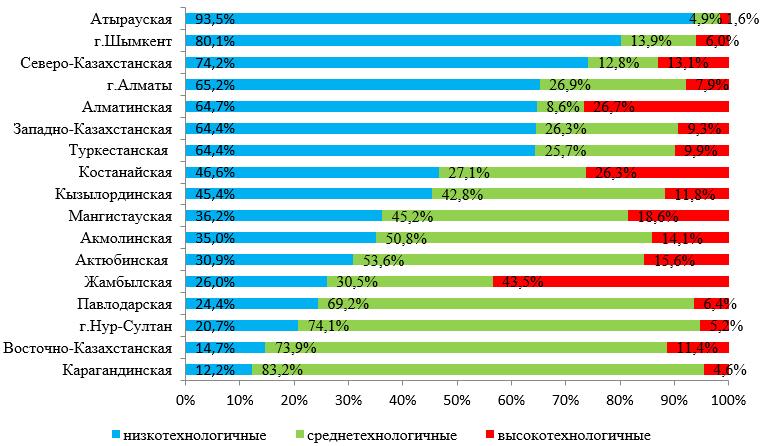 
      Источник: КС МНЭ
      Комплексное анкетирование (по методологии Института им. Фраунгофера) более 600 предприятий с целью оценки готовности промышленных предприятий к цифровизации выявило, что более 80 % предприятий обрабатывающей и 60 % предприятий добывающей промышленности находятся на уровне Индустрия 2.0 (полуавтоматизированные операции) или на этапе перехода к автоматизированному производству. При этом 3 % в обрабатывающей и 21 % в горнорудной промышленности находятся на уровне Индустрии 3.0 или полностью автоматизированы.
      По данным официальной статистики показатели инновационной деятельности Республики Казахстан с момента реализации программ индустриально-инновационного развития показывают положительную динамику.
      Инновационная активность предприятий обрабатывающей промышленности с 2010 года по 2018 год увеличилась в 3 раза, с 4,6 % до 15,8 %.
      Затраты на технологические инновации в обрабатывающей промышленности по итогам 2018 года составили 610,8 млрд. тенге (202,9 млрд. тенге в 2014 году).
      Объем произведенной инновационной продукции в обрабатывающей промышленности увеличился в 7,5 раза и достиг 930,1 млрд. тенге в 2018 году по отношению к 2010 году. Экспорт инновационной продукции увеличился более чем в 5 раз с 31 427,8 млн. тенге в 2015 году до 161 671,9 млн. тенге в 2018 году. Несмотря на столь высокий показатель роста, доля инновационной продукции в валовом внутреннем продукте остается на крайне низком уровне – 1,6 %.
      Несмотря на то, что в стране наблюдается рост объема затрат на инновации, в выпуске инновационной продукции Казахстан все еще отстает от технологически развитых стран. Так, удельный вес организаций, осуществлявших технологические инновации, по итогам 2018 года составил 6,6 % против 34 %, 36,7 % и 55 % в Великобритании, Франции и Германии соответственно6. При этом согласно показателю глобального индекса конкурентоспособности Всемирного экономического форума по фактору "инновационный потенциал" в 2018 году Казахстан занял 87 место, по данным рейтинга Глобального индекса инноваций Казахстан занимает 74 место (Россия – 46, Украина – 44).
      Показатель затрат на научно-исследовательские и опытно-конструкторские работы в Казахстане составляет 0,12 % валового внутреннего продукта, в то время как в странах Европейского союза он равен 2 %, в отдельных странах доходит до 3 – 4 % (например, Израиль – 4,5 %, Швеция – 3,3 %), минимальный показатель – 0,5 % в Латвии.
      Технологическая модернизация, проведенная отдельными крупными компаниями Казахстана, а также прилагаемые меры государственной политики позволили увеличить рост производительности труда на одного занятого с 4367,0 тыс. тенге в 2010 году до 11849,0 тыс. тенге в 2018 году. На рост производительности труда в обрабатывающей промышленности также повлиял низкий вклад показателя занятости, который при сопоставлении с темпами роста выпуска отрасли способствовал опережающему приросту производительности труда, по сравнению с аналогичными показателями в целом по экономике и всей промышленности. Так, если за анализируемый период кумулятивно производительность труда по всей экономике и отдельно в промышленности выросла на 33,5 % и 10,9 %, соответственно, то в обрабатывающей промышленности рост показателя сложился на отметке 34,8 %.
      Однако девальвационные процессы, имевшие место в анализируемом периоде, снизили картину роста производительности труда в экономике Казахстана при сопоставлении с аналогичными показателями других стран в долларовом эквиваленте. В результате резкого обесценения тенге в 2014 – 2016 годах рост производительности труда в обрабатывающей промышленности Казахстана в долларовом выражении составил в 2018 году 35,3 тыс. долларов США (для сравнения: в 2013 году – 45,9 тыс. долларов США). Кроме того, согласно оценке международных экспертов, одной из причин низких темпов роста производительности труда является несфокусированная государственная поддержка, охватывающая в т.ч. неэффективные компании7.
      Рисунок 4. Производительность труда в целом по экономике, промышленности и отраслям промышленности Республики Казахстан в 2010 – 2018 годы, тыс. долларов США/чел.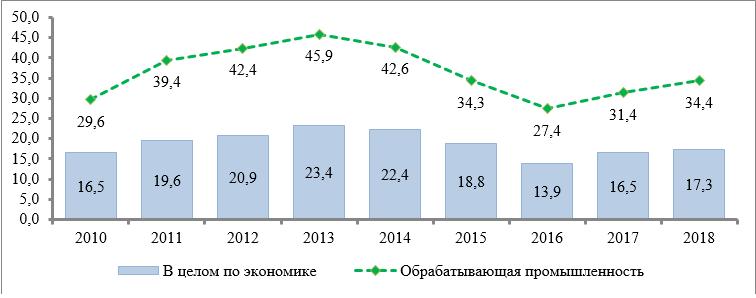 
      Источник: КС МНЭ
      С учетом вышеизложенного производительность труда в целом по экономике Казахстана продолжает оставаться на низком уровне, в 5,7 раза ниже уровня развитых стран Организации экономического сотрудничества и развития (16,5 тыс. долларов США против 94,6 тыс. долларов США за 2017 год). Производительность труда в обрабатывающей промышленности Республики Казахстан увеличилась в 2018 году к уровню 2010 года всего на 6 % в долларовом эквиваленте, для сравнения, в среднем по странам Европейского союза (28 стран), рост в 2017 году, по сравнению с 2009 годом, составил 30,6 %, в том числе в странах Еврозоны – на 34,9 %.
      Сравнительный анализ производительности труда отдельных отраслей обрабатывающей промышленности показывает сильный разброс в значениях: от 257,1 тыс. долл. США в производстве кокса и продуктов нефтепереработки до 5,6 тыс. долл. США в легкой промышленности.
      ________________________________________________________________________
      6http://www.cnews.ru/reviews/it_v_promyshlennosti_2018.
      7Всемирный банк, доклад "Преодоление стагнации производительности"
      Рисунок 5. Производительность труда по отдельным видам экономической деятельности обрабатывающей промышленности Республики Казахстан в 2018 году, тыс. долларов США/чел.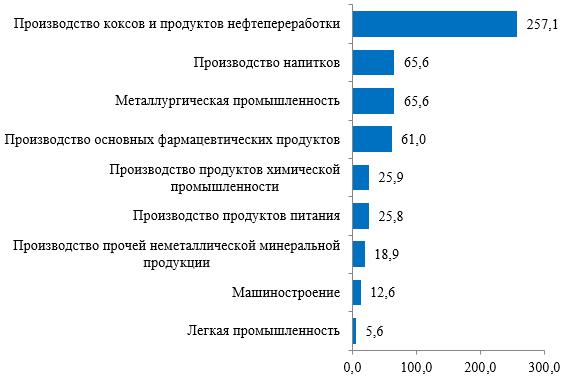 
      Источник: КС МНЭ
      Внешнеторговый баланс обрабатывающей промышленности Казахстана на всем протяжении анализируемого периода оставался отрицательным. По итогам 2018 года импорт составил 30,5 млрд. долл. США, превысив экспорт (15,8 млрд. долл. США) на 14,7 млрд. долл. США.
      Среднегодовые темпы роста экспорта обрабатывающей промышленности Казахстана в анализируемом периоде составили 2 %, что намного ниже аналогичных показателей, к примеру, России (7,5 %), США (3,8 %), Германии (5,9 %), Великобритании (2,4 %).
      В товарной структуре наибольшие объемы экспорта обрабатывающей промышленности за 2010 – 2018 годы приходятся на 3 группы отраслей – металлургию, производство кокса и продуктов нефтепереработки и продукцию химической промышленности. Далее следуют продукты питания и напитки, а также продукция машиностроения. Страна является одним из мировых лидеров по поставкам отдельных видов ферросплавов, желтого фосфора, муки, хлопкового масла. Произошел существенный сдвиг в металлургии: осуществлен переход от производства базовых металлов (меди, свинца, цинка и др.), полупродуктов (слябов, блюмов и др. заготовок) и полуфабрикатов (прокатной продукции) к выпуску готовых изделий (стальных труб, металлоконструкций, рельсов, проволоки).
      Импорт продукции обрабатывающей промышленности в Казахстан за анализируемый период составил в среднегодовом выражении около 30,5 млрд. долл. США, или 90,5 % от общего объема импорта товаров. В 2014 – 2016 годах импорт сокращался, преимущественно, по причине девальвации тенге и, соответственно, снижении ценовой конкурентоспособности импортных товаров по сравнению с отечественными.
      Наибольшие объемы импорта за 2010 – 2018 годы приходятся на 5 групп отраслей – машиностроение, металлургическая промышленность, химическая промышленность, производство продуктов питания и напитков.
      В структуре импорта превалирует продукция высоко (56 %) и среднетехнологичных (18 %) отраслей, в сумме составляющих 73 % от всего импорта (по данным за 2018 год). Оставшиеся 27 % приходятся на товары низкотехнологичных отраслей, в т.ч. потребительские товары – продукты питания, напитки, табак и одежда и др. Изделия легкой промышленности занимают 13,4 %.
      В Казахстане отмечается положительная динамика притока инвестиций в обрабатывающую промышленность. В 2018 году объем привлеченных предприятиями обрабатывающей промышленности Казахстана инвестиций в основной капитал составил 1242 млрд. тенге, что втрое выше аналогичного показателя в 2010 году (413 млрд. тенге). Тем не менее, эти объемы инвестирования продолжают оставаться ниже объемов инвестиций, поступивших в основной капитал добывающих отраслей (4494,0 млрд. тенге в 2018 году), более чем в 3,5 раза.
      Приток инвестиций в основной капитал обрабатывающей отрасли в разрезе всей экономики и промышленности сопоставим со вкладом обрабатывающей промышленности в валовый внутренний продукт страны и промышленности, в целом, за анализируемый период. Так, за анализируемый период инвестиции в основной капитал (в текущих ценах) по всей экономике и промышленности кумулятивно выросли на 144,8 % и 198,8 %, соответственно. Из них 19,6 п.п. и 59,7 п.п. приходятся на обрабатывающую промышленность.
      Рисунок 6. Декомпозиция накопленных темпов роста инвестиций в основной капитал по всей экономике и промышленности за 2010-2018 годы, в %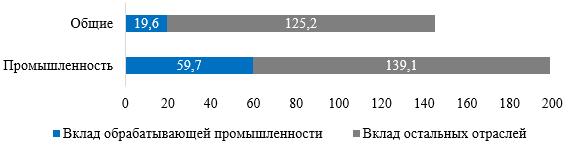 
      Расчеты ЦИПЭ по данным КС МНЭ
      Наибольший объем инвестиций за весь анализируемый период поступил в металлургическую промышленность – 34,6 % от суммарного объема инвестиций за весь период, производство кокса и продуктов нефтепереработки – 23,9 %, прочей неметаллической минеральной продукции – 9,5 %, химической продукции – 8,5 %, продуктов питания – 7,7 %. Объемы инвестиций, привлеченные в основной капитал остальных секторов обрабатывающей промышленности, незначительны (в пределах от 1 до 2% от общего объема).
      Распределение инвестиций в обрабатывающую промышленность по регионам Республики Казахстан зависит от отраслевой специализации и географической концентрации промышленных предприятий. Больше всего инвестиций в основной капитал вкладывается в тех регионах, где располагаются крупные предприятия базовых отраслей обрабатывающей промышленности (металлургической и нефтеперерабатывающей) – это Павлодарская, Карагандинская, Туркестанская, Атырауская области.
      В аутсайдерах, получивших за анализируемый период менее 150 млрд. тенге инвестиций в обрабатывающую промышленность, оказались Северо-Казахстанская, Западно-Казахстанская, Кызылординская и Костанайская области.
      Для привлечения инвестиций и продвижения экспорта в Казахстане созданы специальные экономические зоны и индустриальные зоны, составляющие инфраструктуру индустриально-инновационной системы страны. На сегодняшний день в стране функционирует 13 специальных экономических зон и 23 индустриальные зоны.
      На территориях специальных экономических зон, за все время их функционирования (с 2002 по 2019 годы) запущено 183 проекта, 46 из которых – с иностранным участием. В результате реализации этих проектов создано 15,5 тыс. рабочих мест, налоговые поступления в бюджет составили 150 млрд. тенге.
      Бюджетные затраты на строительство инфраструктуры всех специальных экономических зон составили 314,3 млрд. тенге, при этом объем привлеченных инвестиций составил порядка 975 млрд. тенге. То есть 1 бюджетный тенге, вложенный в инфраструктуру специальных экономических зон, позволил привлечь 2,8 тенге частных инвестиций (доля иностранного участия составила 27 %).
      На индустриальных зонах запущено 168 производств, с объемом инвестиций около 183 млрд. тенге. Создано более 8,5 тысяч рабочих мест. На инфраструктуру индустриальных зон вложено 85,9 млрд. тенге. Таким образом, на 1 вложенный бюджетный тенге привлечено 2,1 тенге инвестиций.
      По объему привлеченных инвестиций лидируют индустриальные зоны Кызылординской области.
      Наибольшее количество проектов (более 60 на сумму 43 млрд. тенге) введено в эксплуатацию в г. Шымкент, создано более 4 тыс. рабочих мест.
      Наибольшее количество действующих индустриальных зон (7) сосредоточено в Туркестанской области.
      Для управления специальной экономической зоной "Хоргос – Восточные Ворота" привлечена международная компания "DP World", имеющая успешный опыт управления специальной экономической зоной "JEBEL ALI" (г. Дубай, Объединенные Арабские Эмираты). Это крупнейший порт на Ближнем Востоке, входящий в первую десятку в мировом рейтинге специальных экономических зон. На сегодняшний день здесь достигнуты следующие результаты:
      выстроены операционные процессы на специальной экономической зоне "Хоргос – Восточные ворота" в соответствии с лучшей мировой практикой;
      создан Сухой порт с мощностью 4 млн. тонн груза в год. Инвестиционная привлекательность Сухого порта обеспечила вхождение в капитал порта крупнейшего морского перевозчика компанию Cosco Shipping.
      Также планируется привлечение компании "DP World" к управлению специальной экономической зоной "Морпорт Актау".
      Вместе с тем, в настоящее время разные подходы в управлении и финансировании отразились на равномерности развития каждой специальной экономической зоны. 
      Так, например, в мировой практике средний срок строительства полной инфраструктуры специальных экономических зон занимает 2 – 3 года (Объединенные Арабские Эмираты, Польша, Китай). В Казахстане же базовая инфраструктура строится около 5 лет.
      Опыт развития передовых специальных экономических зон показывает, что критическая масса проектов на зоне заполняется спустя 6 – 8 лет после завершения строительства необходимой инфраструктуры.
      В рамках проведенного анализа в 2013 году выявлено, что для дальнейшего развития, продвижения и управления специальных экономических зон в Республике Казахстан необходимо устранение (совершенствование) следующих причин, характеризующих низкие темпы развития и слабую эффективность деятельности отечественных специальных экономических зон:
      неравномерное институциональное развитие специальных экономических зон;
      отсутствие четкого видения кластерной отраслевой политики развития в специальных экономических зон;
      недостаточное финансирование и несвоевременное завершение строительства объектов инфраструктуры; 
      наличие пробелов и коллизий в законодательстве, регулирующих деятельность специальных экономических зон, в части функционирования специальных экономических зон, а также льготного налогообложения на территории специальных экономических зон.
      Для решения указанных проблем, а также в целях дальнейшего развития специальных экономических и индустриальных зон, привлечения прямых инвестиций и продвижения экспорта в период с 2014 по 2019 год проведена большая работа по совершенствованию законодательства, в том числе 3 апреля 2019 года подписан новый Закон Республики Казахстан "О специальных экономических и индустриальных зонах", которым предусмотрены упрощение процедуры получения государственных мер, предоставление налоговых льгот в соответствии с налоговым законодательством Республики Казахстан и др.
      Новый Закон направлен на решение основных проблем функционирования специальных экономических и индустриальных зон, в частности, устранение проблем с их наполнением, в том числе проектами, относящимися к приоритетным видам деятельности той или иной специальной экономической зоны, проектами по выпуску продукции с высокой добавленной стоимостью; затягиванием выделения земельных участков и строительства инфраструктурных сооружений; привлечением иностранных инвесторов в зоны; слабым менеджментом специальных экономических и индустриальных зон.
      Несмотря на принимаемые меры и достигнутые результаты потенциал развития специальных экономических и индустриальных зон полностью не раскрыт, что открывает перспективы для их дальнейшего развития.
      Вместе с тем, необходимо отметить актуальные текущие проблемы: 
      фактически не завершена инфраструктура ряда специальных экономических и индустриальных зон;
      практически не используется механизм государственно-частного партнерства, а также потенциал частного капитала при строительстве базовой инфраструктуры специальных экономических и индустриальных зон;
      отсутствует возможность размещения небольших производств (отсутствуют готовые производственные помещения как для малых производств, так и для видов деятельности, не требующих строительства собственных заводов, например, IT);
      все индикаторы расписаны до конца сроков действия, однако отсутствуют краткосрочные стратегии развития специальных экономических и индустриальных зон на трехлетний период.
      В целях дальнейшего развития специальных экономических и индустриальных зон необходимо:
      завершить строительство инфраструктуры специальных экономических и индустриальных зон; 
      для содержания объектов инфраструктуры в технически исправном состоянии передать их в управление управляющим компаниям;
      провести ревизию и оценку эффективности для каждой существующей специальной экономической и индустриальной зоны с определением реальных причин низкой эффективности и выработать конкретные предложения по реализации инфраструктурного, кадрового и экспортного потенциала;
      усилить работу по привлечению частного капитала, в том числе в рамках механизма государственно-частного партнерства, в строительство как базовой инфраструктуры, так и готовых производственных помещений;
      разработать и утвердить стратегии развития каждой специальной экономической и индустриальной зоны на трехлетний период;
      ввести мораторий на создание новых специальных экономических зон, финансируемых из республиканского бюджета;
      рассмотреть вопрос снятия отраслевых ограничений специальных экономических зон.
      В целях дальнейшего развития специальных экономических зон, привлечения прямых инвестиций и продвижения экспорта в 2019 году принят Закон Республики Казахстан "О специальных экономических и индустриальных зонах", которым предусмотрено упрощение процедуры получения государственных мер.
      При институциональной поддержке Всемирного Банка в 2019 году уполномоченным органом в области государственной поддержки индустриальной деятельности и национальным институтом развития в области развития индустрии разработана методологическая основа для реализации кластерной политики.
      На конкурсной основе отобраны шесть пилотных территориальных кластеров: в Карагандинской области (строительный кластер), в городе Шымкенте (кластер по производству фармацевтической продукции), в городе Алматы (кластер по производству мебельной продукции), в Костанайской области (мукомольный кластер), в Акмолинской области (кластер по переработке молока), в Алматинской области и городе Алматы (кластер по развитию туризма).
      Повышение конкурентоспособности на основе кластерного подхода получило широкое распространение в стратегиях развития большинства стран мира. Кластеры признаны действенным инструментом содействия промышленному развитию, конкурентоспособности и эффективности экономики.
      Поэтому кластерная политика должна стать важным направлением в развитии обрабатывающей промышленности и сектора продуктивных услуг.
      На современном этапе развертывания кластерной политики в Казахстане наметился переход от концептуальных основ политики к практическим мероприятиям по поддержке кластерных инициатив. Стратегия прямого заимствования механизмов поддержки кластерных инициатив из практики развитых стран должна быть пересмотрена с точки зрения учета специфической среды регионов Казахстана и необходимости сфокусированной поддержки сложившихся кластерных образований. 3.2. Оценка мер государственной поддержки
      За годы индустриализации в Казахстане созданы базовые условия для развития и повышения конкурентоспособности обрабатывающей промышленности, на основе которых продолжается системная поддержка субъектов индустриально-инновационной деятельности, способствующая модернизации действующих предприятий и реализации новых индустриальных проектов, увеличению объемов и расширению номенклатуры выпускаемой продукции.
      Создана и функционирует индустриально-инновационная система, состоящая из:
      1) субъектов, уполномоченных на реализацию мер государственной поддержки (национальные управляющие холдинги, национальные компании и их региональные представители, и представительства, национальные институты развития);
      2) инфраструктуры индустриально-инновационной системы (специальные экономические зоны, индустриальные зоны, технопарки и т.д.);
      3) инструментов поддержки.
      Действующая система субъектов, уполномоченных на реализацию мер государственной поддержки, и спектр мер государственной поддержки, в целом, позволяют охватить потребности субъектов индустриально-инновационной деятельности на разных этапах развития.
      За 2010-2018 годы сформирован каркас для развития обрабатывающей промышленности. Так, появились новые точки роста в результате реализации 1250 проектов на сумму 7,9 трлн. тенге и привлечения 22 инвесторов из списка Global-2000/ТНК. Создана эффективная базовая индустрия посредством модернизации 35 предприятий, появления новых направлений экономики и новых товаров с высоким экспортным и инновационным потенциалом. Сформирован благоприятный климат для развития предпринимательства в секторах обрабатывающей промышленности, включающий такие меры государственной поддержки как льготное и лизинговое финансирование, долевое финансирование, экспертно-технологическое сопровождение проектов, привлечение инвестиций Международным финансовым центром "Астана", развитие экспортного потенциала, инновационные гранты и др. Кроме того, созданы условия для развития специализированных факторов, в том числе инновационный кластер Назарбаев университета, центры развития технологий инновационного кластера "Парк Инновационных Технологий", 6 территориальных кластеров, 13 специальных экономических зон, 23 индустриальных зоны и др.
      Практический опыт двух пятилеток индустриализации, происходящие изменения в мировой практике инновационного и технологического развития показывают необходимость дальнейшего стимулирования конкурентных преимуществ обрабатывающей промышленности путем дальнейшего совершенствования системы государственной поддержки промышленного развития.
      В ходе реализации мер государственной поддержки обрабатывающей промышленности до сих пор отмечаются недостаточная координация и согласованность действий между различными государственными органами и институтами развития, в результате чего субъекты индустриально-инновационной деятельности испытывают недостаток в информации по мерам государственной поддержки. 
      В текущих экономических условиях повышение роли государственной поддержки предпринимательства обуславливает необходимость оценки эффекта от затрачиваемых ресурсов. Это связано, в первую очередь, с отсутствием ориентированности на результат управления. Подтверждается это тем, что в программах поддержки предпринимательства отсутствуют единообразные критерии как для выдачи мер государственной поддержки, так и для оценки ее эффективности.
      Данная работа в настоящее время проводится в соответствии с методикой оценки эффективности реализации мер государственной поддержки индустриально-инновационной деятельности, утвержденной приказом Министра национальной экономики Республики Казахстан от 29 сентября 2016 года № 430. В зависимости от результата достижения поставленных целей и индикаторов меры классифицируются как высокоэффективные, со средней и низкой эффективностью. Для каждого инструмента в зависимости от критериев присваиваются определенные баллы, которые вместе определяют степень эффективности.
      Вместе с тем, необходимо скоординировать работу по мониторингу выдачи мер государственной поддержки и оценки эффективности их реализации, определить единого координатора, который будет оценивать эффективность всех вложенных средств, исключит дублирование программ, обеспечит приоритетность проектов обрабатывающего сектора.
      Правильно выстроенная система оказания мер государственной поддержки должна быть ориентирована на результат и содержать встречные обязательства для получателя мер господдержки. Эффективные предприятия, которые определяют сопутствующее развитие цепочки сопряженных производств в других отраслях экономики, т.е. определяют синергический эффект, имеющий потенциал региональной и глобальной конкурентоспособности. Все отмеченные аспекты индустриальной политики важны и тесно переплетены между собой, и для успешного развития промышленности и повышения экспортного потенциала требуются системный подход и разумное применение всех имеющихся в распоряжении инструментов.
      Главными принципами должны быть: четкая адресность и социально-экономическая обоснованность оказания государственной поддержки с целью выявления наиболее перспективных субъектов предпринимательской деятельности обрабатывающей промышленности, а также эффективного и своевременного распределения государственных финансовых ресурсов. Также совместно с Национальным Банком Республики Казахстан и бизнес-сообществом обеспечить упрощение процедуры получения государственных мер стимулирования в рамках программы тенговой ликвидности.
      Несмотря на объемы оказанной поддержки в период реализации предыдущих программ, капитал частного сектора недостаточно был задействован. В рамках 2 пятилеток отечественный фондовый рынок и международные финансовые институты не были задействованы в качестве альтернативных источников финансирования программы. В этой связи, требуется принятие действенных мер со стороны Национального Банка Республики Казахстан для привлечения зарубежных инвестиций и т.д. Также, необходимо четкое определение цели по объемам и срокам привлечения фондирования со стороны ключевых участников, задействованных в реализации индустриально-инновационного развития, а именно: групп компаний акционерное общество "Самрук-Казына", акционерное общество "Национальный управляющий холдинг "Байтерек", фондовые площадки Международный финансовый центр "Астана" и Казахстанская фондовая биржа и т.д.
      В качестве источника финансирования программы альтернативного государственному, к примеру, будет проработан вопрос поступления от публичной продажи акций компаний квазигосударственного сектора, средств банков второго уровня, средств, привлекаемых на фондовых площадках и т.д.
      Недостаточность стимулов для инвестирования в обрабатывающую промышленность привела к тому, что, по-прежнему, горнодобывающая промышленность остается более привлекательной для привлечения инвестиций, чем обрабатывающая. Для сравнения, по данным Национального Банка Республики Казахстан, в 2018 году в горнодобывающие отрасли было вложено в 3,5 раза больше иностранных инвестиций (9,7 млрд. долл. США), чем в обрабатывающую промышленность (2,8 млрд. долл. США), а по объему инвестиций в основной капитал горнодобывающая промышленность в 3,6 раза (4,4 трлн. тенге) превысила обрабатывающую (1,2 трлн. тенге). При этом, предприятия горнодобывающей промышленности имеют возможность заимствования за счет внешних финансовых источников по более выгодным условиям, что также подтверждается стоимостью кредитных ресурсов на внутреннем рынке Республики Казахстан. Так, по данным Национального Банка Республики Казахстан, в среднем за 2015 – 2018 годы процентная ставка по кредитам банков второго уровня для горнодобывающей промышленности составила 9,4%, а обрабатывающей – 13,8%. Таким образом, диспропорции по финансированию между горнодобывающим и обрабатывающим секторами сохраняются.
      В свою очередь, повысить эффективность и значимость обрабатывающей промышленности в экономике возможно только путем концентрации государственных ресурсов и внимания на стимулировании обрабатывающей промышленности в обмен на встречное исполнение обязательств со стороны субъектов индустриально-инновационной деятельности и расширения возможностей со-финансирования через инструменты фондового рынка. Прохождение листинга на национальной фондовой бирже позволит дополнительно облегчить процесс мониторинга деятельности предприятий, повысить уровень корпоративного управления компаний и открыть доступ к международным рынкам капитала.
      Еще одним значимым фактором, который оказывает сдерживающее влияние на конечную эффективность выделяемых государственных ресурсов, является характер действующего отбора проектов для оказания государственной поддержки – по заявительному, а не конкурсному принципу, что не позволяет сконцентрировать выделяемые средства на наиболее перспективных проектах и использовать их с максимальной отдачей, что связано с незначительным приростом субъектов бизнеса в данном секторе, с длительностью прохождения периода экспертизы проектов из-за высокорискованности и капиталоемкости проектов сектора обрабатывающей промышленности, а также ограниченностью периода доступности бюджетных средств.
      Кроме того, текущая система государственной поддержки в недостаточной степени охватывает такие направления как развитие инновационных и бизнес-компетенций (знание бизнес-процессов, ноу-хау, технологии), в первую очередь, у действующих предприятий обрабатывающей промышленности. Именно такие компетенции обеспечивают рост конкурентных преимуществ бизнеса. В целом, в рамках поддержки инноваций наблюдаются системные недостатки: недостаточное взаимодействие науки и бизнеса, низкая восприимчивость к технологиям в корпоративном секторе, отсутствие единой инновационной и технологической политики, единой межведомственной координации, что приводит к дублированию решения одних и тех же задач, распылению средств, выделенных для поддержки.
      Также существуют затруднения, связанные с недостаточно эффективно выстроенной системой мониторинга и оценки эффективности мер государственной поддержки. Имеющиеся механизмы не позволяют провести системный анализ в данном направлении, отсутствуют регулярные замеры общественного мнения посредством проведения массовых опросов по актуальным вопросам индустриализации.
      Требуют совершенствования механизмы обратной связи при оказании государственной поддержки и практическом решении вопросов, возникающих у субъектов индустриально-инновационной деятельности.
      Таким образом, повышение эффективности и консолидация действующей системы государственной поддержки для достижения целей индустриально-инновационной политики требуют качественной перезагрузки, более точной настройки и совершенствования существующих механизмов и условий регулирования, поддержки индустриально-инновационной деятельности с акцентом на стимулировании международной конкурентоспособности предприятий обрабатывающей промышленности и увеличении их потенциала по производству и поставкам высокотехнологичных товаров и услуг. 3.3. Анализ международного опыта государственной политики в области индустриально-инновационного развития
      Если обратиться к международному опыту, то можно выделить общие принципы и подходы по организации и реализации государственной политики в области индустриально-инновационного развития.
      1. Система управления индустриально-инновационным развитием.
      Индустриальные страны имеют в целом схожую организационную структуру государственного управления развитием промышленности.
      Основными элементами структуры являются:
      1) четкое законодательное регулирование промышленной политики, которое позволяет проводить централизованную и сбалансированную промышленную политику на всей территории страны, систематизирует и фокусирует процесс и условия оказания государственной поддержки промышленности;
      2) центральный государственный орган, отвечающий за политику по развитию промышленности, сопутствующих услуг, а также и их продвижение на внешних рынках (в перечень его задач входят выработка политики индустриально-инновационного развития с учетом стратегических приоритетов государства, создание комплексной системы стимулов и мер поддержки для индустриально-инновационных проектов и промышленных кластеров, проведение торговой политики, направленной на создание возможностей для расширения существующих и появления новых производств);
      3) скоординированная система институтов поддержки индустриально-инновационного развития, включающая фонды или агентства промышленного развития;
      4) крупные государственные или национальные частные компании, специально определенные государством, с полномочиями для привлечения инвестиций и реализации крупных промышленных проектов и создания производств в новых отраслях;
      5) единая научная, технологическая, инновационная политика, на реализацию которой направлены планы, стратегии и программы отраслевых министерств и ведомств.
      2. Концентрация на экспорте товаров и услуг с высокой добавленной стоимостью, а не биржевых товаров (commodities).
      Опыт стран (Ирландия, Канада, Вьетнам, Ботсвана, Саудовская Аравия, Марокко), успешно диверсифицировавших свои экономики показывает, что государственная поддержка зачастую дополняется комплексной экспортоориентированной индустриальной политикой, сфокусированной на секторах и товарах обрабатывающей промышленности с высокой добавленной стоимостью, за счет инвестиций в повышение производительности, человеческий капитал, транспортно-логистическую инфраструктуру и трансферт технологий.
      В Ирландии рост экспорта продукции обрабатывающей промышленности за период 2010 – 2016 годы составил 174%. Этому способствовала проводимая в стране государственная политика, ориентированная на развитие бизнеса. В частности, в стране создан благоприятный налоговый режим. Государство оказывает финансовую помощь по созданию компаний и их выходу на международный рынок.
      Другим примером значительного роста объемов экспорта продукции обрабатывающей промышленности является Вьетнам. Во Вьетнаме правительством, начиная с 2010 года, была предложена новая модель экономического развития, в рамках которой была проведена реструктуризация промышленности и сектора услуг. При этом акцент был сделан на поддержке производства высокотехнологичных товаров. Так, был сформирован благоприятный инвестиционный режим, который позволил существенно увеличить объем прямых иностранных инвестиций, и созданы 135 промышленных и экспортных зон.
      В Канаде налажена государственная система поддержки экспортеров. Ключевыми элементами данной системы являются:
      консультационные услуги канадским компаниям по исследованиям и отбору целевых рынков за рубежом (подготовка к выходу на экспорт, оценка рыночного потенциала, определение network и решение возникающих проблем);
      онлайн платформа MY TCS – доступ к рыночной информации и бизнес возможностям;
      программа CanExport – финансовая поддержка широкому спектру экспортных операций для повышения конкурентоспособности канадских компаний: предоставление до 50 млн. долларов в течение 5 лет в виде прямой финансовой поддержки малых и средних предпринимателей-экспортеров, финансирование компаний любого сектора, возмещение 50% затрат;
      финансовая поддержка бизнес ассоциаций для создания или расширения международного сотрудничества;
      программа "Деловые женщины в международной торговле" (Business Women in International Trade) – предоставление целевых продуктов и услуг для женщин-предпринимателей с целью выхода на мировые рынки;
      Канадские Технологические Акселераторы (Canadian Technology Accelerators) – оказание поддержки канадским компаниям с высокими темпами роста и готовых выйти на мировые рынки информационно-коммуникационных технологий, чистых технологий.
      Таким образом, ключевым локомотивом диверсификации экспорта является частный сектор, поэтому государства поддерживают свои предприятия в целях развития и наращивания их экспортных возможностей через расширение доступа к внешним рынкам за пределами небольшой внутренней экономики. Во многих странах рост промышленности был связан с созданием выгодных условий, обеспечивающих доступ к крупным развитым рынкам (к примеру, экспортные субсидии, налоговые каникулы и облегчение доступа к финансированию). Именно экспорт с высокой добавленной стоимостью стимулирует производство качественных товаров, работ и услуг, ускоряет темпы развития экономики, обеспечивает приток иностранного капитала в обрабатывающий сектор и способствует диверсификации источников поступлений средств в государственный бюджет в условиях нестабильности цен на мировых сырьевых рынках.
      3. Международная кооперация через встраивание в глобальные цепочки создания добавленной стоимости.
      Под глобальными цепочками формирования добавленной стоимости (global value chains) понимается последовательность операций, в результате которых к продукции и услугам, проходящим в силу глобального характера экономики разные стадии разработки и обработки в разных странах, добавляется стоимость (с точки зрения конечного потребителя).
      Практически все страны преследуют цель по встраиванию в глобальные цепочки создания добавленной стоимости, что дает возможность трансферта технологий и увеличивает промышленный потенциал страны (Р. Каплински, Г. Гереффи, С. Иномата и др.), однако со стороны развивающихся стран требуется соблюдение правил свободного рынка – предложение наилучшего качества за минимальную стоимость.
      Развитие цепочек создания добавленной стоимости через привлечение глобальных игроков отраслей обрабатывающей промышленности
      Ключевую роль в глобальных цепочках создания добавленной стоимости играют транснациональные компании. Ускорение глобализации и мировое распределение доступных источников сырья, дешевой рабочей силы, потенциальных рынков сбыта привели к тому, что транснациональным компаниям выгодно поддерживать географически раздельное существование производств, центров исследований и разработок, рынков сбыта. При этом основная стоимость создается не на физическом производстве товаров, а в наукоемких областях с наибольшей концентрацией высококвалифицированных трудовых ресурсов.
      С другой стороны, концентрация высококвалифицированных специалистов, научной базы и инжиниринговой системы обеспечения обрабатывающих производств позволяет нарастить компетенции в продвижении в технологической цепочке добавленной стоимости, то есть перейти от производства продукции нижних переделов к производству продукции средних и верхних переделов. Главными отличиями продукции данных категорий являются сложность производимой продукции и ее зависимость от использования первичного сырья.
      Для продукции нижних переделов является характерным прямое использование первичного сырья, цена на которое часто формируется на торговых биржах и является "колеблющейся" (fluctuating), в связи с чем объем и экспорт такой продукции зачастую зависят от внешней конъюнктуры и подвержены шоковым всплескам либо падениям.
      С другой стороны, продукция средних и верхних переделов по своей сути отличается более стабильным производством и не сильно зависит от цен на первичное сырье, ввиду того, что большую долю в себестоимости такой продукции занимают высокие технологии и научный труд.
      Поэтому развивающиеся страны уделяют особое внимание созданию выгодных предложений для транснациональных компаний, сбалансированным по критерию "цена/качество". Ключевыми аспектами встраивания в глобальные цепочки создания добавленной стоимости являются создание развитой научно-технологической базы, развитие собственной базы высококвалифицированных кадров, эффективное использование возможностей в рамках международных интеграционных объединений, развитие системы торговых соглашений с наиболее перспективными торговыми партнерами, а также реализация кластерной политики как инструмента для развития цепочек создания добавленной стоимости и повышения конкурентоспособности внутри страны.
      В рамках диверсификации и усложнения производства в обрабатывающей промышленности Республики Казахстан необходимо дальнейшее встраивание в глобальные цепочки создания добавленной стоимости с расширением сотрудничества с действующими и привлечением новых транснациональных компаний.
      Развитие дальнейших взаимоотношений с транснациональными компаниями, уже работающими на рынке Казахстана, должно строиться по принципу взаимовыгодного сотрудничества с предусмотрением интересов Республики Казахстан. Это будет осуществлено через расширение номенклатуры производимой продукции и углубление производства с целью усложнения и диверсификации экономики страны.
      Стоит отметить, что на данный момент на территории страны ведет деятельность ряд глобальных транснациональных компаний (например, Arcelor Mittal, POSCO, LOTTE, Schneider Electric). Однако данные компании работают в сотрудничестве с казахстанскими предприятиями либо на производстве низких переделов, либо устаревшей продукции, либо только начали свое плодотворное сотрудничество. Вследствие этого необходимо проводить взвешенную и планомерную политику в отношении сотрудничества с транснациональными компаниями для развития и углубления существующей кооперации. На данный момент в Казахстане одним из ярких примеров встраивания в глобальные цепочки создания добавленной стоимости является товарищество с ограниченной ответственностью "ПОСУК Титаниум", производящий титановые слябы, которые в последующем через цепочку создания добавленной стоимости поставляются на сборку в концерн Boeing.
      Привлечение новых транснациональных компаний также должно носить характер, максимально соответствующий интересам государства в достижении поставленных задач, а именно производство новых видов товаров с большей добавленной стоимостью и экспорт на мировые рынки через инструменты партнеров - транснациональных компаний по распределению товаров (налаженные каналы сбыта).
      Внедрение инструмента по привлечению глобальных игроков для встраивания в глобальные цепочки создания добавленной стоимости.
      Одним из основных задач по привлечению иностранных инвесторов должна стать концентрация на глобальных лидерах в отраслях обрабатывающей промышленности, которые имеют собственные каналы сбыта и распределения в глобальной цепочке создания добавленной стоимости.
      Планирование инвестиционной деятельности, а также встраивание в глобальные цепочки создания добавленной стоимости будут осуществляться, в том числе за счет внедрения единой карты приоритетных товаров и услуг. Данный инструмент предполагает выявление списка наиболее перспективных товаров/товарных групп для локализации на территории страны с учетом кадровой, технологической и сырьевой (комплектующие) доступности, а также рынков экспортного сбыта.
      Данный перечень товаров полностью отвечает интересам как государства, так и бизнеса. В части государственного интереса приоритетные товары будут отвечать на вопросы расширения товарной номенклатуры, диверсификации и усложнения производства. В части интересов бизнеса перечень может послужить ориентиром для создания новых производств, обладающих потенциалом развития и выходом на внешние рынки. 
      Развитие новых видов производств для развития добавленной стоимости внутри рынка и выхода на экспорт.
      Использование редких и редкоземельных металлов используется в крайне сложных производствах и отраслях промышленности, таких как электронная промышленность, медицина, компьютерное производство и пр. Вследствие этого можно отметить, что развитость производства готовой продукции из редких и редкоземельных металлов определяет уровень технологического развития промышленности.
      В настоящее время мировая потребность в редкоземельных элементах составляет около 120 тыс. тонн в год. Однако мировой рынок редкоземельных металлов практически монополизирован производством из Китая. Уже сейчас наблюдаются различного рода ограничения по поставкам продукции редкоземельных металлов, что отражается крайне негативно на промышленности других государств. В связи с этим у крупнейших экономик мира, активно использующих редкоземельные металлы в своей промышленности (США, Россия, Япония, Германия), имеются различные планы по уменьшению высокой зависимости от поставок редкоземельных металлов из Китая. Одним из примеров такого отхода от китайской зависимости можно наблюдать в соглашении между Соединенными Штатами Америки и Австралией о совместной добыче и переработке полезных ископаемых, включая редкоземельные и редкие металлы (неодим и тантал).
      Постоянный технологический прогресс повышает мировой спрос на редкоземельные металлы продукцию. При этом стоит отметить, что производством с высокой добавленной стоимостью и соответствующей технологической сложностью также является продукция верхних переделов.
      Казахстан обладает значительными запасами и перспективами расширения минерально-сырьевой базы редких и редкоземельных металлов. В республике производство редкоземельных металлов осуществляется на специализированных предприятиях.
      На сегодняшний день отрасль остро нуждается в инвестициях, которые, в первую очередь, могли быть направлены на улучшение инфраструктуры в регионах расположения месторождений. При эффективном использовании минерального сырья редких и редкоземельных металлов Казахстан может позволить развивать современные отрасли науки и техники, а также реализовывать редкоземельные металлы на мировом рынке.
      В 2014 году был принят План развития разработки редких и редкоземельных металлов в Республике Казахстан на 2015 – 2019 годы, в рамках которого проводится работа по совершенствованию государственной системы регулирования отрасли, законодательно-нормативному обеспечению и научно-технологическому развитию отрасли.
      3.4. Основные тенденции мирового развития, оказывающие воздействие на развитие обрабатывающей промышленности Казахстана (глобальные мегатренды)
      Общемировым трендом в развитии индустрии является культивирование высокопроизводительного и конкурентоспособного предпринимательства, что предусматривает инклюзивный подход к оказанию государственной поддержки.
      В глобальной экономике наблюдается тенденция снижения доли наемных работников с постепенным их переходом в категорию самостоятельных предпринимателей. Это сопровождается обеспечением определенной свободы предпринимателю для принятия решений (laissez-faire) и гарантированием понятной и прозрачной системы государственной поддержки, введением дополнительных фискальных стимулов.
      Существующие на глобальном уровне тенденции мирового развития диктуют основные мегатренды, оказывающие наибольшее воздействие на развитие обрабатывающей промышленности, в том числе:
      технологическое развитие на базе цифровизации;
      урбанизация;
      смещение экономической мощи в сторону азиатских стран;
      глобализация против регионализации;
      растущее влияние интернет-сообществ;
      зеленая экономика (green economy);
      замкнутые циклы производства (loop economy);
      усиление роли кооперации (coop economy);
      усиление роли государства в индустриально-инновационном развитии.
      Технологическое развитие на базе цифровизации. Цифровые технологии активно внедряются во все сферы жизни человека и производственные процессы. Помимо таких базовых цифровых технологий, как промышленный интернет вещей, облачные сервисы, 3D-печать, дополненная и виртуальная реальность, уже ставших реальностью сегодняшнего дня, важными трендами становятся квантовые сервисы, умные пространства, биочипы, нейронные процессоры, граничные вычисления (Edge), дополненная аналитика, сервисы визуального и голосового поиска товаров, смешанная реальность.
      Согласно данным Accenture в 2030 году получат распространение технологии виртуальной фабрики: самоорганизующиеся и самоподдерживающиеся фабрики, умные услуги. Тогда как, Gartner прогнозирует, что через десять лет технологии искусственного интеллекта (AI) получат повсеместное распространение.
      Также инфраструктура больше не будет являться сдерживающим фактором для развития компаний. Широкое распространение 5G, карбоновых нанотрубок, нейроморфных микросхем, квантовых вычислений раскроют безграничные возможности для предприятий.
      Кроме того, в ближайшее десятилетие широкое распространение получат умная одежда и материалы.
      Цифровые технологии влияют не только на промышленность, но и меняют характеристики "типичного" города. Так, новые технологии расширят возможности пространств, где бывает человек, и позволят "умнее" жить и работать. К подобным технологиям относятся 4D-печать, самовосстанавливающиеся системы, умная пыль, батарейки с кремниевым анодом (емкость которых намного больше обычных), стереодисплеи, летающие автономные средства передвижения.
      Данные тренды меняют парадигму государственной политики в сфере внедрения и развития цифровых технологий в производство. В этой связи, Казахстану необходимо усилить государственную политику в сфере внедрения и развития цифровых технологий в производство.
      Активное внедрение цифровых технологий позволяет предприятиям усиливать конкурентоспособность через предложение кастомизированного (индивидуализированного) продукта, значительное сокращение вывода новых продуктов на рынок, создание самооптимизирующихся, адаптивных и автономных производств, предложение сопутствующих передовых "умных" услуг.
      Урбанизация. Одним из современных трендов является растущая роль мегаполисов, агломераций и полюсов роста. При сохранении текущих тенденций к 2030 году до 60% населения мира будет жить в городах.
      Глобальное усиление миграционных процессов и концентрация квалифицированной рабочей силы и инфраструктуры в крупных городах характерны и для Казахстана. Большинство предприятий средне- и высокотехнологичных секторов сконцентрировано в урбанизированных "точках роста". Сектора, связанные с конечным потреблением, концентрируются вокруг крупных агломераций. В рамках реализуемой в Казахстане политики управляемой урбанизации предприятия обрабатывающей промышленности получат преимущественное развитие в формирующихся агломерациях республики (Алматы, Нур-Султан, Шымкент, Актобе).
      Смещение экономической мощи в сторону азиатских стран. Тенденции развития мировой экономики изменяют направленность спроса со стороны развивающихся азиатских рынков. Рост уровня жизни в азиатских странах способствует формированию среднего класса, спрос, со стороны которого направлен на потребление недорогих, но качественных товаров конечного потребления. Такая тенденция способствует развитию экономики простых вещей.
      Регионализация против глобализации. Поддержка глобализации постепенно перемещается в азиатский регион, тогда как западные страны все больше прибегают к ограничительным мерам и протекционистской политике. Мир переходит от глобальной конкуренции между странами к конкуренции между региональными блоками. В условиях возникновения и продолжения "торговых войн" в отношении стран-партнеров по экономическим сообществам (Евразийский экономический союз, Шанхайская организация сотрудничества и др.) для Казахстана появляется возможность создания и развития "оффшорного производства".
      Растущее влияние интернет-сообществ. Интернет все более проникает в жизнь, формируя интернет-сообщества практически во всех сферах жизнедеятельности. Наличие больших данных (Big Data) делает интернет-сообщества значимым фактором развития бизнеса и экономики в целом. Отсутствие определенных границ между государствами все более усложняет управление деятельностью интернет-сообществ традиционными способами.
      Зеленая экономика. Все большее значение приобретают вопросы перехода к "зеленой экономике", так как нарастание экологических проблем – загрязнение воздуха, земли, воды – уже оказывает отрицательное воздействие на климат и здоровье людей. Повсеместно принимаются решения об отказе от производств, наносящих большой вред окружающей среде, растут штрафные санкции за неиспользование очистительных сооружений и оборудования.
      Замкнутые циклы производства (loop economy). Экономика замкнутого цикла производства становится все более актуальной в условиях истощения природных ресурсов и опасного для человечества загрязнения окружающей среды. Такая экономика подразумевает постоянный круговорот материалов при производстве и потреблении, исключающий образование отходов, накапливающихся в окружающей среде. Такая модель бизнеса предусматривает необходимость предварительного планирования мер по утилизации произведенного товара и возвращение материалов в производственный цикл. Кроме того, замкнутый цикл производства дает возможность снижения затрат на производство.
      Усиление роли кооперации (coop economy). Кооперативная экономика признает право на личную выгоду в структуре, которая поддерживает каждого из ее членов. В кооперативной экономике большая часть промышленности, торговли и коммерции управляется через кооперативные организации.
      В кооперативной экономике деятельность государственных предприятий будет направлена на поставку материалов и услуг производителям по сниженной цене. Кооперативный бизнес будет производить все виды товаров и услуг, от товаров первой необходимости до предметов роскоши, включая здравоохранение, юридические услуги и сельское хозяйство. Все эти предприятия будут работать как коммерческие предприятия, но прибыль будет делиться между членами, а не руководителями.
      Усиление роли государства в индустриально-инновационном развитии. В сложившихся условиях усиливается роль государства в реализации индустриально-инновационной политики путем дальнейшего совершенствования институциональной, инфраструктурной, финансовой, фискальной и иных видов поддержки, а также инициирования целевых векторов научно-технологического развития в целях стимулирования инновационного и технологического развития обрабатывающей промышленности. 3.5. Анализ состояния внутреннего рынка регулируемых закупок товаров, работ и услуг
      В современной экономике регулируемые закупки играют фундаментальную стратегическую роль. Период, когда закупки рассматривались в качестве правил снабжения заказчиков, остался в прошлом. Сейчас на первый план вышел системообразующий потенциал закупок, экономическая суть которого заключается в трансформации спроса в факторы экономического развития.
      Обеспечение нужд стало драйвером экономического роста, акселератором деловой активности – как по шкале региональных измерений, так и в общенациональном масштабе.
      Анализ регулируемых закупок товаров, работ и услуг (государственные закупки, закупки национальных компании и холдингов, закупки недропользователей – закупки субъектов мониторинга) показал, что по республике с 2010 по 2018 годы при общем росте объемов закупок в 2,4 раза в целом, произошел рост доли местного содержания с 48,2% до 50,6%. При этом наибольший показатель местного содержания приходится на 2014 год (доля местного содержания – 63,2%) с резким снижением в 2015 году на 5,7% и дальнейшим ежегодным понижением.
      Рисунок 7. Динамика показателей регулируемых закупок и местного содержания в них за 2010-2018 годы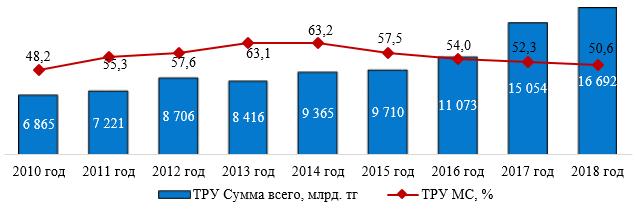 
      Источник: Официальные данные
      Отмена преференции для отечественных поставщиков – это одна из причин снижения показателя местного содержания. В настоящее время требования по местному содержанию частично предусмотрены только в закупках недропользователей.
      Отмена от преференциального режима произошла в связи с вхождением и участием Казахстана в международных экономических сообществах (Всемирная торговая организация, Евразийский экономический союз) и переходом к нормам международных соглашений.
      В частности, в государственных закупках местное содержание резко снизилось с 54,5% в 2016 году до 26,6% в 2017 году.
      По итогам 2018 года сумма обрабатывающей промышленности по стране превысила 2,9 трлн. тенге и составила 59,1% от суммы закупа товаров. Закупки недропользователей нефтегазового сектора и государственных учреждений составили порядка 61,4% от суммы закупа обработанных товаров, при этом доля местного содержания в них не превышает 13%. Данный факт говорит о наличии большого потенциала для создания производств и роста локализации продукции.
      Достойны отдельного внимания группа компаний: акционерное общество "Фонд национального благосостояния "Самрук-Казына" и Тенгизшевройл, Карачаганак Петролиум Оперейтинг, Северо-Каспийская операционная компания. По итогам 2018 года сумма их закупок составила 9,6 трлн. тенге (56,9 % от общего объема), из них товаров на 2,1 трлн. тенге (43,5% от всех товаров). Доля местного содержания в них составила 60,7% в целом, а у крупных операторов доля местного содержания не превышает 7,3%.
      Рисунок 8. Динамика показателей регулируемых закупок товаров и местного содержания в них за 2010-2018 годы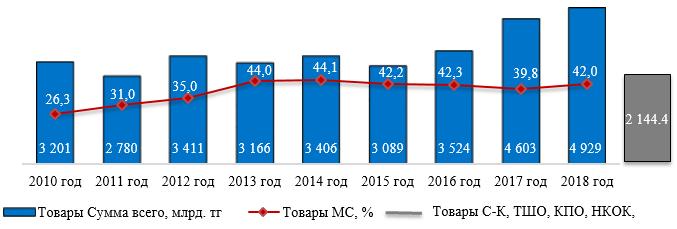 
      Источник: Официальные данные
      Акционерным обществом "Самрук-Қазына" ведется системная работа по закупочным категорийным стратегиям на примере уже имеющихся закупочных категорийных стратегий (автомобили легковые и автобусы, медицинское страхование, электроэнергия, и т.д.), которую необходимо продолжить.
      Крупными операторами проектов Тенгизшевройл, Карачаганак Петролиум Оперейтинг, Северо-Каспийская операционная компания проводятся работы с товаропроизводителями и поставщиками работ, услуг в рамках меморандумов с Правительством Республики Казахстан о сотрудничестве. Операторы стремятся к сотрудничеству с поставщиками, имеющими устойчивую ориентированность на заказчика, поставщикам выставляются высокие требования. При этом, крупным компаниям сложно найти малых и средних предпринимателей, предлагающих соответствующую продукцию и услуги, а также оценить их квалификацию, получить информацию, которая необходима для снижения риска при проведении операций с ними.
      Причиной низкого уровня продвижения товаров казахстанских малых и средних предпринимательств является неполное соответствие их продукции международным стандартам и нормам, гарантиям качества, применяемым на международных рынках (API, ASMI, ISO, HACCP, CEN и т.д.). Содействие предприятиям в разработке технической документации, необходимой для сертификации продукции и услуг, осуществляется на недостаточном уровне. В таких условиях субъекты малого и среднего предпринимательства сталкиваются с множеством технических барьеров.
      С учетом текущей ситуации на внутреннем рынке, а также в связи с приближением окончания переходного периода (до 1 января 2021 года) предлагается пересмотреть политику развития местного содержания (внутреннего рынка), т.е. от поддержки развития внутреннего рынка перейти к стимулированию и созданию благоприятных условии для разумного развития внутреннего рынка с потенциалом выхода на экспорт на ближайший период. На краткосрочную перспективу можно рассмотреть меры, которые не будут противоречить нормам международных соглашений на переходный период. 3.6. Анализ сильных, слабых сторон, возможностей и угроз в сфере индустриально-инновационного развития
      Проведение индустриально-инновационной политики будет осуществляться с учетом сильных, слабых сторон, возможностей и угроз, что предполагает: использование потенциала существующих сильных сторон и возможностей; нивелирование влияния слабых сторон на реализацию проводимой политики; проведение превентивных мероприятий для устранения рисков и угроз.
      Возможности для индустриально-инновационного развития Республики Казахстан 
      1. Соседство Казахстана с двумя крупными экономиками мира (Китайской Народной Республикой и Российской Федерацией), а также взаимодействие с ними в рамках региональных интеграционных объединений (Евразийский экономический союз, Шанхайская организация сотрудничества) создают благоприятные возможности для развития обрабатывающей промышленности.
      В качестве рынков сбыта для потенциального экспорта обрабатывающей промышленности Республики Казахстан рассматриваются 3 группы стран. Наиболее доступными рынками сбыта казахстанской обработанной продукции являются Китай и Россия. Вторая группа стран представлена такими быстрорастущими экономиками, как Узбекистан и Иран, с которыми Казахстан также имеет общие границы (в частности, с Ираном по Каспийскому морю). В третью группу включены более удаленные Япония, Южная Корея, Индия, Пакистан, Турция, Саудовская Аравия и Объединенные Арабские Эмираты.
      В этой связи, для максимального использования существующих возможностей основной задачей государства является снятие барьеров, ограничивающих экспорт продукции обрабатывающей промышленности на рынки вышеуказанных стран.
      Для этого Казахстан будет активно использовать соглашения о преференциальной торговле и свободной торговле, содействовать повышению качества и конкурентоспособности выпускаемой продукции в целях соответствия международным требованиям и стандартам, а также повышать инвестиционный климат с целью создания совместных производств. Казахстан обладает потенциальной возможностью размещения на своей территории высоко- и среднетехнологичных производств потенциальных стран-партнеров .
      Учитывая недостаточную динамику инновационного развития Казахстана, необходимо использовать возможности соседства с Китаем как нового технологического центра для ускорения процессов трансферта технологий.
      2. Рост спроса на качественные конечные товары повседневного потребления в развивающихся странах Азии создает дополнительные возможности для Казахстана по расширению производства и экспорта конкурентоспособных товаров данной категории.
      Динамичный рост экономик Китая и развивающихся стран Центральной и Южной Азии и как следствие рост среднего класса в них способствуют увеличению объемов потребления повседневных товаров и обуславливают повышенный спрос на рынках этих стран.
      3. Ускоряющаяся урбанизация в Казахстане способствует концентрации капиталов, качественной рабочей силы, инфраструктуры и потребителей в точках роста, в частности, в формирующихся агломерациях (Алматы, Нур-Султан, Шымкент, Актобе).
      Ускорение мобильности населения в направлении формирующихся "точек роста" способствует изменению ландшафта страновой конкуренции Казахстана в целом. Повышение уровня урбанизации в Казахстане создает спрос на внутреннем рынке на конкурентоспособную отечественную продукцию, в том числе пищевой промышленности, производства одежды и обуви, производства товаров для дома, мебели, бытовой техники, строительных материалов и др.
      4. Рост экономики и реализация крупных инфраструктурных проектов влияют на рынок регулируемых закупок, который генерирует увеличение спроса на товары производственного назначения. Политика государственных закупок во многих странах мира направлена на стимулирование инноваций и научно-исследовательские и опытно-конструкторские работы в реальном секторе экономики. В этой связи, для увеличения местного содержания в Казахстане есть возможность использования потенциала регулируемых закупок.
      5. Возможность внедрения цифровизации и новых технологий в рамках Индустрии 4.0 способствует росту производительности труда в обрабатывающей промышленности и повышению конкурентоспособности выпускаемой продукции.
      Индустрия 4.0 трансформирует производственные и бизнес-модели, открывая возможности для формирования средне- и высокотехнологичных секторов обрабатывающей промышленности в Казахстане.
      6. Учитывая растущий мировой спрос на редкоземельные элементы в связи с развитием "зеленой" энергетики и цифровых технологий, производства электромобилей, электроники и гаджетов, Казахстан имеет потенциальные возможности для привлечения инвестиций транснациональных компаний в создание производств с высокой добавленной стоимостью на базе богатых природных запасов редкоземельных металлов, титана, кремния и др. Этому также способствует близость к рынкам основных производителей вышеуказанной продукции (Китай, Россия, Индия и др.).
      Основные угрозы и риски для индустриально-инновационного развития Республики Казахстан. Наибольшее влияние будут оказывать следующие угрозы и риски:
      1. Угроза "ранней деиндустриализации", возникающая из-за недостаточных объемов привлекаемых инвестиций в обрабатывающую промышленность.
      Динамика темпов роста инвестиций в обрабатывающую промышленность остается низкой по сравнению с горнодобывающей. Внутри отрасли большая часть инвестиций традиционно направляется в металлургию и нефтепереработку.
      Вследствие этого в обрабатывающей промышленности республики до сих пор не образовалась критическая масса предприятий, обеспечивающая ускорение темпов роста отрасли. Вместе с тем, отсутствие критической массы и географической концентрации предприятий усложняет формирование производств полного цикла и создание цепочек добавленной стоимости, является причиной слабых межотраслевых связей, отсутствия агломерационных эффектов, технологического отставания отрасли и др.
      2. Низкая конкурентоспособность отечественной продукции обрабатывающей промышленности на внешних рынках, ограниченность внутреннего рынка с высокой долей товаров из Китая и России оказывают давление на отечественных производителей.
      Китай и Россия имеют более развитые и сложные производственные системы по сравнению с Республикой Казахстан. Кроме того, они создают препятствия для доступа импорта из Казахстана на свои рынки. Так, например, до сих пор наблюдаются факты недобросовестной конкуренции, с которой сталкиваются казахстанские производители в торговле с Россией, несмотря на достигнутые договоренности в рамках Евразийского экономического союза.
      Китай применяет высокие входные барьеры, связанные со специальными мерами по допуску на внутренний рынок, а также широким распространением государственных торговых предприятий.
      Исторически, емкость казахстанского рынка недостаточна для достижения эффекта масштаба, необходимого для производства значительной части номенклатуры обрабатывающей промышленности. Доступность внешних рынков критична для достижения эффекта масштаба при текущих производственных моделях.
      3. Экспортная корзина Казахстана имеет высокую долю товаров с низкой технологической сложностью, что увеличивает риск технологического отставания.
      Большую часть номенклатуры казахстанского экспорта составляет продукция металлургии и нефтепереработки, относящаяся к низко- и среднетехнологичным секторам, что существенно снижает уровень технологической сложности экспорта Казахстана по сравнению с Китаем, Россией и Беларусью.
      4. Уровень цифровизации обрабатывающей промышленности Казахстана является недостаточным. Казахстан относится к группе стран со средним уровнем развития в этом аспекте, что препятствует использованию всех преимуществ технологий "цифровой эпохи".
      Развитие цифровизации и внедрение новых технологий приводят к постепенному высвобождению и сокращению рабочей силы. В целях организации управляемого перетока трудовых ресурсов будет продолжена работа по организации переобучения на новые профессии, профессиональной ориентации и оказанию содействия трудоустройству.
      Для реализации возможностей и снижения угроз имеется ряд сильных сторон.
      1. Фокусом экономической политики страны в последнее десятилетие остается обрабатывающая промышленность.
      Так, в рамках программ индустриализации были определены приоритетные сектора обрабатывающей промышленности для повышения конкурентоспособности национальной экономики. 
      2. Сформирована система институтов развития для государственной поддержки обрабатывающей промышленности.
      Данная система является механизмом реализации государственной политики в сфере индустриально-инновационного развития.
      3. Казахстан обладает значительной минерально-сырьевой базой, что создает возможность обеспечения сырьем и базовыми полуфабрикатами новых проектов в сфере обрабатывающей промышленности.
      С другой стороны существуют и слабые стороны в проведении индустриально-инновационной политики, которые требуют концентрации внимания и дополнительных ресурсов.
      1. Неэффективное использование ресурсов снижает потенциальные выгоды страны.
      Финансовые ресурсы, выделенные для реализации индустриально-инновационной политики государства, зачастую используются вне заявленных приоритетов и критериев индустриализации. Кроме того, недостаточное финансирование обрабатывающей промышленности является причиной низких темпов роста отрасли. 
      Казахстан имеет низкую долю инвестиций в обрабатывающую промышленность по сравнению с другими странами. Так, к примеру, доля инвестиций к валовой добавленной стоимости в Казахстане составляет 16,5%, тогда как в России показатель на уровне 20%, а в странах Организации экономического сотрудничества и развития – 26%.
      2. Недостаточная координация и согласованность действий между различными государственными органами и институтами развития.
      Наблюдаются дублирование и наличие излишних функций государственных органов и институтов развития, что требует их устранения либо передачи отдельных функций в конкурентную среду.
      Деятельность государственных органов и институтов развития слабо координируется, что значительно снижает эффективность реализации индустриально-инновационной политики.
      3. Слабая система мониторинга и механизмов обратной связи при реализации индустриально-инновационной политики.
      Отсутствие качественного мониторинга реализации программ индустриально-инновационного развития приводит к необъективной оценке достигнутых прямых и конечных результатов и эффективности инструментов поддержки. Анализ, проведенный на базе качественного мониторинга, позволит реально определить результативность применяемых инструментов поддержки и пути их дальнейшего совершенствования. 4. Цели, задачи, целевые индикаторы и показатели результатов реализации Программы
      Цель Программы: конкурентоспособная обрабатывающая промышленность на внутреннем и внешних рынках.
      Достижение цели Программы будет измеряться следующими целевыми индикаторами (таблица 1):
      1) реальный рост производительности труда в обрабатывающей промышленности в 1,6 раза к уровню 2018 года;
      2) рост объема экспорта обрабатывающей промышленности в 1,9 раза к уровню 2018 года;
      3) индекс физического объема инвестиций в основной капитал обрабатывающей промышленности в 1,6 раза к уровню 2018 года;
      4) увеличение количества действующих предприятий обрабатывающей промышленности на 1000 человек экономически активного населения в 1,5 раза к уровню 2018 года;
      5) повышение места в Индексе экономической сложности (Гарвард) с 78 до 55 (уровня с -0,31 балла до 0,14 балла).
      Таблица 1. Целевые индикаторы в обрабатывающей промышленности
      Цель и целевые индикаторы Программы соответствуют Стратегическому плану развития Республики Казахстан до 2025 года. 
      Для достижения поставленной цели необходимо решить 4 ключевые задачи:
      1) углубление индустриализации путем повышения потенциала индустриального предпринимательства.
      Достижение данной задачи будет измеряться следующими показателями результатов:
      2) увеличение объемов производства и расширение номенклатуры обработанных товаров, пользующихся спросом на внутреннем и внешних рынках.
      Достижение данной задачи будет измеряться следующими показателями результатов:
      3) увеличение промышленных мощностей посредством стимулирования развития базовых производств и реализации стратегических проектов.
      Достижение данной задачи будет измеряться следующими показателями результатов:
      Примечание: 
      * Под базовыми отраслями понимаются отрасли обрабатывающей промышленности, деятельность которых направлена на обработку сырьевой продукции для последующего потребления в процессе производства продукции более высоких переделов.
      4) технологическое развитие и цифровизация отраслей обрабатывающей промышленности.
      Достижение данной задачи будет измеряться следующими показателями результатов: 5. Основные направления, пути достижения поставленных целей Программы и соответствующие меры
      Политика индустриально-инновационного развития Республики Казахстан на 2020-2025 годы сохранит преемственность и будет сфокусирована на дальнейшем развитии обрабатывающей промышленности с учетом долгосрочной политики, заложенной в Стратегическом плане развития Республики Казахстан до 2025 года.
      Показателями устойчивого и качественного развития обрабатывающей промышленности станут рост производительности и качества с ориентацией на экспорт товаров и услуг с высокой добавленной стоимостью для усиления конкурентных позиций Казахстана на глобальном рынке.
      Применяемые меры и механизмы государственной политики будут ориентированы на создание стимулов для достижения международной конкурентоспособности казахстанских товаров (работ, услуг).
      В целях достижения цели и задач Программы индустриально-инновационная политика будет предусматривать следующие основные направления:
      1. Дальнейшее создание системных условий для устойчивого развития конкурентных преимуществ в обрабатывающей промышленности. Усилия будут направлены на проведение проактивной торговой политики, развитие рыночной и инновационной среды, системы трансфера технологий, качественной промышленной и цифровой инфраструктуры, человеческого капитала, центров компетенций, испытательной и сертификационной инфраструктуры.
      2. Фокусированное стимулирование эффективных предприятий. Эффективность будет измеряться способностью к устойчивой конкуренции на внешних рынках. В рамках данного направления будет оказано содействие переходу предприятий к модели экспортоориентированного развития и создания более привлекательных условий.
      3. Повышение эффективности системы стимулирования индустриально-инновационной деятельности путем более точной настройки процессов координации, финансирования и мониторинга.
      При проведении системной и стимулирующей политик развития субъектов индустриально-инновационной деятельности будут учитываться обязательства Республики Казахстан в рамках членства в международных экономических организациях.
      1. Дальнейшее создание системных условий для устойчивого развития конкурентных преимуществ в обрабатывающей промышленности
      Системные меры государственного стимулирования будут выстроены в соответствии с целью и задачами Программы и направлены на устойчивое развитие конкурентных преимуществ и экспортных возможностей субъектов индустриально-инновационной деятельности.
      Системные меры стимулирования в рамках Программы будут направлены на содействие продвижения экспорта, техническое регулирование, метрологию и стандартизацию, улучшение инвестиционного климата в обрабатывающем секторе, развитие технологий и инноваций, развитие промышленной и цифровой инфраструктуры, торгово-промышленную и интеграционную политику (Евразийский экономический союз, Всемирная торговая организация) с учетом международных обязательств Республики Казахстан, развитие внутреннего рынка и др.
      1.1. Развитие и продвижение экспорта
      В рамках данного направления будут приняты следующие меры:
      1) Усиление механизмов реализации государственной политики в области стимулирования экспорта продукции обрабатывающей промышленности.
      Будут обеспечены координация и взаимодействие многоуровневой системы поддержки обработанного экспорта на всех этапах реализации экспортной политики, включая развитие экспортного потенциала, снижение операционных затрат на осуществление экспортно-импортных операций, развитие торгово-экспортной инфраструктуры и содействие развитию экспортоориентированных предприятий в соответствии с нормами международных правил.
      Акцент на активное вовлечение местных исполнительных органов в развитие внешнеэкономических связей будет способствовать повышению региональной экспортной компетенции и формированию региональных экосистем развития и стимулирования экспортного потенциала. На базе местных исполнительных органов будут сформированы региональные центры координации по продвижению экспорта с применением мер государственного стимулирования, эффективных механизмов и инструментов поддержки экспорта. Сформированная таким образом полноценная региональная инфраструктура внешнеэкономической деятельности обеспечит рост числа экспортеров и объемов обработанного экспорта.
      Гибкая система координации деятельности центральных и местных исполнительных органов, квазигосударственных и негосударственных структур, выстроенная в рамках межведомственного координационного взаимодействия, и ее постоянное совершенствование позволят оперативно реагировать на изменяющиеся тенденции в мировой и региональной торговле и, впоследствии, формировать комплексные и конкретные меры стимулирования экспортеров как внутри страны, так и на целевых рынках.
      В целях обеспечения конструктивного диалога с бизнесом и его информирования о масштабах и видах государственного стимулирования деятельность отраслевых и региональных бизнес-объединений, консолидировано представляющих интересы отечественных экспортоориентированных компаний, будет осуществляться по аналогичному принципу координации.
      При этом, постоянный контакт государства с экспортерами будет обеспечиваться национальным институтом развития в области развития и продвижения экспорта, который будет способствовать формированию общенациональной компетенции и институциональной памяти в стране. Меры внешнеторговой деятельности в частях, затрагивающих интересы предпринимателей, будут согласовываться с бизнес-сообществом посредством участия последних в работе региональных экспортных советов и отраслевых ассоциаций.
      В рамках Программы будет проведено исследование возможности встраивания в глобальные цепочки создания стоимости производимых или потенциальных для производства товаров обрабатывающей промышленности в Республике Казахстан. Для этого будет проведен анализ межфирменных трансграничных операций ТНК, связанных с производством готовых товаров, для которых могут быть использованы промежуточные товары отечественного производства. По итогам данной работы будет проводиться работа по точечному привлечению данных ТНК в Казахстан. По итогам данной работы будет сформирован список целевых ТНК, который будет направлен уполномоченному органу по инвестициям для дальнейшего привлечения и создания уникальных условий в рамках реализации крупных проектов, предполагающих вхождение в глобальные цепочки создания стоимости.
      Акционерное общество "Национальный управляющий холдинг "Байтерек" продолжит вести последовательные и согласованные действия по оказанию финансовых мер стимулирования экспорта с учетом международных обязательств страны.
      Будет продолжена на постоянной основе работа Совета по экспортной политике – высшего межведомственного консультативного органа. Совет по экспортной политике в рамках своих полномочий выполняет функции по формированию стратегических целей и задач экспортной политики для повышения конкурентоспособности государства на международных рынках.
      Экспорт должен стать одним из основных критериев при определении эффективности и конкурентоспособности отечественных предприятий. Предполагается использовать дифференцированный подход по предоставлению мер стимулирования в зависимости от степени подготовки компании, как на ранних этапах, так и в более зрелой стадии.
      2) Повышение уровня развития экспортной инфраструктуры за рубежом.
      Меры государственного стимулирования будут направлены на вовлечение коммерческих организаций в процесс развития каналов продвижения экспорта за рубежом.
      Коммерческие организации имеют опыт развития контрактов и обеспечивают комплексную поддержку экспортеров, сопровождая предприятия на всех этапах, начиная от предэкспортной подготовки до выхода и закрепления на рынках
      Работа с аккредитованными коммерческими организациями будет привязана к целевым экспортным рынкам, которые охватывают как приграничные регионы с Россией, Китаем и странами Центральной Азии, так и потенциальные для экспорта территории. Это поможет существенно улучшить понимание рынков данных регионов в части всех видов барьеров, потребительских предпочтений и требований к продукции.
      3) Развитие казахстанских брендов.
      Брендинг является одним из наиболее эффективных средств повышения конкурентоспособности предприятий и развития его экспортных возможностей.
      Государством будут поддерживаться развитие и продвижение казахстанских брендов на внешних рынках. 
      Комплексные меры по повышению конкурентоспособности будут осуществляться в отношении товаров и услуг, где главным критерием является способность внедрения высоких стандартов качества в рамках международных стандартов.
      При реализации государственных мер поддержки будет сделан акцент на развитие производственной инфраструктуры, улучшение качества продукции, обучение кадров, изучение требований рынков, поддержке маркетинговых активностей, вхождение продукции на экспортные рынки и создание положительного имиджа казахстанских брендов. 
      Реализация программы будет осуществляться на основе сотрудничества между государственным и частным сектором для повышения степени национальной вовлеченности в ее реализацию и обеспечения продуктивного сотрудничества между различными участниками программы.
      4) Программа акселерации казахстанских компаний.
      В целях повышения конкурентоспособности компаний индустриального сектора, в том числе субъектов малого и среднего бизнеса, будет реализована специализированная программа акселерации.
      Программа будет включать комплекс мер, направленный на форсированное развитие экспортной способности казахстанских производителей: тестирование на предмет экспортной готовности предприятия; экспертная оценка конкурентоспособности продукта; минимизация рисков и издержек; разработка и реализация индивидуального плана развития и стратегии по выходу на внешние рынки; масштабирование экспортной деятельности.
      Для развития комплексной информационно-образовательной поддержки и поддержания высокого стандарта качества предоставляемых услуг будет реализован проект развития казахстанского консалтинга по вопросам экспортной деятельности.
      Реализация проекта будет способствовать формированию национальной компетенции среди отечественного консалтинга и повышению его конкурентоспособности.
      Потребители образовательных услуг по вопросам ведения экспортной деятельности получат свободный доступ к специализированным программам обучения по экспорту в регионах, а также сформированному и аккредитованному пулу региональных консультантов.
      5) Финансовая и нефинансовая поддержка и возмещение затрат.
      Продолжится финансирование торговых сделок дочерними организациями акционерного общества "Национальный управляющий холдинг "Байтерек" в соответствии с международными обязательствами Республики Казахстан.
      В целях дальнейшего увеличения емкости по страхованию рисков, максимального размера поддержанной сделки по крупным поставкам и/или сделкам, повышения доверия со стороны международных финансовых институтов и зарубежных экспортно-кредитных агентств, а также поддержания финансовой устойчивости акционерного общества "Экспортная страховая компания "KazakhExport" необходимо проработать вопрос дальнейшего увеличения уставного капитала акционерного общества "Экспортная страховая компания "KazakhExport".
      Для дальнейшего развития казахстанских обработанных товаров, работ и услуг будут прорабатываться механизмы предоставления конкурентного финансирования для зарубежных покупателей с учетом положительного международного опыта, которые будут обеспечены страховой защитой акционерного общества "Экспортная страховая компания "KazakhExport".
      С целью улучшения условий доступа на внешние рынки будут пересмотрены существующие меры нефинансовой поддержки, в том числе с упором на формирование целевых пакетных услуг производителям.
      Такие мероприятия как специализированные торгово-экономические миссии будут предварительно прорабатываться и проводиться с участием казахстанских экспертов из государственного и частного секторов, ответственных структур страны-импортера, а также действующих отечественных экспортеров для снятия существующих ограничений и обеспечения улучшенных условий доступа казахстанской продукции на внешние рынки.
      Национальным институтом развития в области развития и продвижения экспорта будет сформирован целевой пакет мер нефинансовой поддержки экспорта, который будет приоритезирован по критериям эффективности, исходя из отраслевых приоритетов, актуальности для бизнеса и степени его зрелости, влияния на развитие экспортного потенциала и наличие экономических оснований.
      Данный пакет мер нефинансовой поддержки экспорта будет иметь комплексный характер, сочетая как универсальные, так и индивидуальные подходы по принципу клиентоориентированности и будет актуализироваться по мере необходимости для обеспечения высокой степени адаптации к изменяющимся требованиям экспортных рынков и новым условиям экономической политики.
      При этом, усилия и средства национального института развития в области развития и продвижения экспорта будут сконцентрированы на развитие перспективных направлений продвижения экспорта, механизмов информационно-консультационной и промоутерской поддержки экспорта, внедрение систем оценки эффективности, координации и мониторинга деятельности структур, вовлеченных в организацию на всех этапах выхода казахстанской обработанной продукции на экспорт.
      6) Единое окно для экспортеров и импортеров на базе национального интерактивного информационного ресурса www.export.gov.kz.
      В целях обеспечения заинтересованных в экспортной деятельности казахстанских предприятий релевантной информацией, а также повышения узнаваемости казахстанских предприятий за рубежом будет функционировать национальный интерактивный информационный ресурс для экспортеров Республики Казахстан и иностранных покупателей обработанной продукции www.export.gov.kz (далее – портал).
      Основное назначение портала – представление актуальной информации по потенциальным рынкам сбыта и условиям доступа на них, допустимым по мерам государственного стимулирования экспорта обработанной продукции, а для начинающих экспортеров – разъяснение преимуществ экспортной деятельности и пошаговые инструкции, как стать экспортером.
      Зарубежные покупатели, в свою очередь, через портал получат возможность ознакомиться как в целом, с потенциалом Казахстана и отдельных отраслей, так и подобрать необходимый казахстанский товар и производителя.
      1.2. Финансирование проектов и лизинговое финансирование
      Акционерное общество "Национальный управляющий холдинг "Байтерек" и его дочерние структуры как финансовые операторы предоставят следующие меры поддержки для предприятий в рамках Программы при условии получения необходимого объема средств с учетом международных обязательств Республики Казахстан.
      1) Кредитование через финансовые институты (операторы – акционерное общество "Банк развития Казахстана", акционерное общество "Фонд развития предпринимательства "Даму") продолжится через межбанковское кредитование по линии акционерного общества "Банк развития Казахстана" и акционерного общества "Фонд развития предпринимательства "Даму".
      2) Долгосрочное финансирование по линии акционерного общества "Банк развития Казахстана" осуществляет путем микширования 50/50 бюджетных средств и коммерческих средств со сроком 7 – 10 лет, со ставкой не более 11% для конечного заемщика, с собственным участием предприятия не менее 20% от суммы проекта.
      3) Долгосрочное лизинговое финансирование на обновление оборудования предоставляется акционерным обществом "БРК-Лизинг" субъектам индустриально-инновационной деятельности, реализующим и (или) планирующим реализовать проекты в приоритетных секторах экономики, согласно приложению 1 к Правилам предоставления государственной поддержки субъектам индустриально-инновационной деятельности, направленной на повышение производительности труда и развитие территориальных кластеров, утвержденным уполномоченным органом в области государственной поддержки индустриальной деятельности. Долгосрочным лизинговым финансированием не могут воспользоваться субъекты индустриально-инновационной деятельности, пятьдесят и более процентов акций (долей участия в уставном капитале) которых прямо или косвенно принадлежат государству, национальному управляющему холдингу, национальному холдингу, национальной компании (за исключением социально-предпринимательской корпорации, а также предпринимателей, учрежденных в рамках договора о государственно-частном партнерстве).
      Субъект индустриально-инновационной деятельности обеспечивает участие денежными средствами в реализации проекта в размере не менее 15 % от общей стоимости предметов лизинга при использовании долгосрочного лизингового финансирования. Стоимость предмета лизинга должна быть не менее 80 млн. тенге (для предприятий легкой промышленности не менее 50 млн. тенге). Долгосрочное лизинговое финансирование предоставляется сроком не более 10 лет. Ставка вознаграждения по договору финансового лизинга для заявителя должна составлять 5 %, при этом соотношение бюджетного кредита и иных средств фондирования акционерного общества "БРК-Лизинг" должно составлять 80/20.
      В целях увеличения объема предоставления долгосрочного лизингового финансирования допускается повторное использование денежных средств за счет погашенных лизинговых платежей на условиях, определенных настоящей Программой.
      Данные условия распространяются и на договоры, заключенные в 2011–2012 годах в рамках Программы "Производительность 2020" и Государственной программы поддержки и развития бизнеса "Дорожная карта бизнеса-2020".
      Для получения долгосрочного лизингового финансирования субъект индустриально-инновационной деятельности подает в акционерное общество "БРК-Лизинг" пакет документов, перечень которых утверждается внутренними документами акционерного общества "БРК-Лизинг". Порядок и сроки предоставления долгосрочного лизингового финансирования определяются внутренними нормативными актами акционерного общества "БРК-Лизинг".
      Субъект индустриально-инновационной деятельности, получивший долгосрочное лизинговое финансирование, увеличивает производительность труда в соответствии с Соглашением о мониторинге индустриально-инновационного проекта.
      4) В рамках лизингового финансирования поддержка будет предоставляться по следующим направлениям:
      обновление пожарного (пожарная техника), санитарного (скорые медицинской помощи) парков, машин экстренных служб (патрульные автотранспортные средства и мотоциклы дорожной полиции) через механизм лизингового финансирования акционерного общества "БРК-Лизинг". Лизинговое финансирование предоставляется в тенге на пожарный, санитарный транспорт, машины экстренных служб сроком: до 7 лет для пожарной техники, до 5 лет для автотранспортных средств скорой медицинской помощи и патрульного транспорта дорожной полиции. Ставка вознаграждения для заявителей должна составлять 7% годовых, при этом соотношение бюджетных средств и иных средств фондирования акционерного общества "БРК-Лизинг" должно составлять 50/50. Авансовый платеж составляет не менее 15%, за счет средств местного бюджета или собственных средств лизингополучателя (в случае погашения лизинговых платежей за счет средств республиканского или местного бюджетов допускается финансирование без авансового платежа);
      обновление парка автобусов, тракторов и комбайнов. Лизинговое финансирование автобусов, тракторов и комбайнов предоставляется в тенге через акционерное общество "БРК-Лизинг" со сроком до 7 лет, ставка вознаграждения для заявителей должна составлять 7% годовых, при этом соотношение бюджетных средств и иных средств фондирования акционерного общества "БРК-Лизинг" должно составлять 50/50. Авансовый платеж составляет не менее 15% за счет средств местного бюджета или собственных средств лизингополучателя;
      лизинговое финансирование заявителей, приобретающих в лизинг автотранспортные средства, автотехнику специального назначения, за исключением сельскохозяйственной техники (далее – автотранспортные средства), предоставляется в тенге через акционерное общество "БРК-Лизинг" сроком от 3 до 5 лет со ставкой вознаграждения для заявителей 3% годовых. Авансовый платеж должен составлять 30%. Допускается лизинговое финансирование на основе механизма государственно-частного партнерства. Источниками лизингового финансирования будут являться средства республиканского бюджета. 
      Лизинговым финансированием могут воспользоваться субъекты индустриально-инновационной деятельности, государственные учреждения, местные, центральные и государственные исполнительные органы, учреждения, государственные коммунальные предприятия на праве хозяйственного ведения и государственные казенные коммунальные предприятия Республики Казахстан.
      5) Будут предоставляться субсидирование ставки вознаграждения по кредитам, выдаваемым финансовыми институтами, и гарантирование обязательств по займам (оператор – акционерное общество "Фонд развития предпринимательства "Даму") с номинальной ставкой вознаграждения, не превышающей 15% годовых в рамках постановления Правительства Республики Казахстан от 11 декабря 2018 года № 820. При этом, данные инструменты по линии акционерного общество "Фонд развития предпринимательства "Даму" будут предоставлены на следующих условиях:
      1) гарантирование в рамках одного проекта заемщика не может превышать 50% от суммы кредита до 3 млрд. тенге включительно, 20% по кредитам свыше 3 млрд. тенге до 5 млрд. тенге включительно, срок гарантии – не более срока кредита;
      2) субсидирование ставки по кредитам банков второго уровня: размер субсидирования – до 6%, максимальная сумма кредита – без ограничений, срок субсидирования на инвестиции – 7 лет, на пополнение оборотных средств – 3 года.
      В целом, для расширения возможности потенциальных лизингополучателей по привлечению инвестиций и увеличения охвата мерами государственной поддержки акционерного общества "БРК-Лизинг" будет проработан вопрос фондирования частных лизинговых компаний в рамках данного направления.
      В целях повышения конкурентоспособности отечественной продукции субъекты индустриально-инновационной деятельности могут воспользоваться мерами поддержки в рамках постановления Правительства Республики Казахстан от 11 декабря 2018 года № 820 "О некоторых вопросах обеспечения долгосрочной тенговой ликвидности для решения задачи доступного кредитования". 
      1.3. Техническое регулирование, метрология и стандартизация
      Для увеличения числа предприятий обрабатывающей промышленности, внедряющих современные системы соответствующих международных стандартов, повышения квалификации специалистов различного уровня в области технического регулирования, метрологии, стандартизации необходимо продолжить обучение специалистов в области технического регулирования, метрологии, стандартизации, аккредитации и оценки соответствия во всех регионах Казахстана, в том числе на международном уровне с привлечением международных экспертов по актуальным темам технического регулирования, метрологии, стандартизации.
      С целью стимулирования и развития обрабатывающей промышленности и усиления позиций отечественных производителей на международном уровне будут активно использоваться инструменты в части совершенствования систем стандартизации и обеспечения единства измерений, введения маркировки товаров, внедрения сервисной модели сопровождения экспорта на базе Информационного центра по техническим барьерам в торговле и санитарным и фитосанитарным мерам, расширения испытательных и измерительных возможностей в обрабатывающей промышленности, а также создания условий для признания результатов испытаний и измерений на международном уровне. В целях совершенствования системы оценки соответствия продукции автомобилестроения техническим секретариатом проверка документов для транспортных средств и шасси, оценка соответствия которых проводилась в форме одобрения типа, будет проводиться в электронном виде. Для нанесения маркировки транспортных средств техническим секретариатом будут присваиваться международные идентификационные коды изготовителям транспортных средств.
      Для развития экспортоориентированных производств, а также международного признания национальной метрологической инфраструктуры существует потребность в создании новых и модернизации имеющихся государственных эталонов, содержании и обслуживании эталонов и эталонного оборудования, а также проведения прикладных научных исследований в области технического регулирования, метрологии и стандартизации.
      В области международной гармонизации национальных стандартов будут приняты меры, направленные на устранение барьеров, создаваемых расхождениями в технических требованиях, предъявляемых в разных странах.
      При разработке стандартов государство сконцентрируется на обеспечении перехода предприятий на международные требования и нормы; создание условий для повышения конкурентоспособности отечественной продукции, в первую очередь, на внешнем рынке.
      В целях создания условий для признания результатов испытаний и измерений на международном рынке будут обеспечены ежегодная экспертиза документов по стандартизации и принятие национальных и межгосударственных стандартов с учетом международных требований, в том числе методик испытаний и измерений. При этом, будет пересмотрен принцип отбора разрабатываемых национальных стандартов, который будет строиться на принципах реальной востребованности и соответствия приоритетам Программы. С этой целью Национальным органом по стандартизации будет проводиться анализ стандартов на предмет их соответствия обязательным требованиям (техническим регламентам Таможенного союза и Евразийского экономического союза), нормативных правовых актов на наличие ссылочных норм на стандарты, обеспеченности закупок (государственных, квазигосударственных) национальными стандартами в секторах экономики, по итогам которого и будет определяться перечень стандартов, которые необходимо разработать/актуализировать, гармонизировать с международными в первоочередном порядке.
      Также будет проводиться метрологическая экспертиза действующих и проектов нормативных правовых актов на выявление противоречий и несоответствий требованиям законодательства в области обеспечения единства измерений в части установления требований к проведению метрологических работ и применению средств измерений.
      В целях признания результатов работ органов по оценке соответствия, а также свободного перемещения участников внешнеэкономической деятельности и их продукции на территории Евразийского экономического союза будут вестись единые реестры органов по оценке соответствия и документов подтверждения соответствия.
      Кроме того, в целях снижения технических барьеров в торговле Национальному органу по аккредитации Республики Казахстан необходимо поддерживать членство в международных и региональных организациях по аккредитации, улучшать систему менеджмента Органа по аккредитации, постоянно повышать квалификации экспертов-аудиторов по аккредитации и обучать специалистов в области оценки соответствия во всех регионах Казахстана, в том числе с привлечением международных экспертов в области оценки соответствия.
      В рамках Евразийского экономического союза необходимо создать условия для обеспечения информационного взаимодействия посредством развития интегрированной информационной системы.
      Единым государственным фондом нормативных технических документов будет проводиться мониторинг применения национальных и межгосударственных стандартов.
      Для ускоренного индустриального развития отраслей экономики будет обеспечен выход на новый уровень технического оснащения в отраслевых лабораториях, испытательных центрах, будут приняты стандарты с высокими показателями по качеству и безопасности.
      1.4. Стимулирование привлечения прямых иностранных инвестиций в отрабатывающую промышленность
      В рамках Программы продолжится работа по созданию благоприятного инвестиционного климата и стимулированию притока прямых иностранных инвестиций в обрабатывающую промышленность. Выстроена трехуровневая система: загранучреждения Республики Казахстан и зарубежные представители акционерного общества "Нацинальная компания "KAZAKH INVEST", центр и регион, что должно обеспечить полноценную поддержку инвестора на каждом уровне.
      В рамках "одного окна" акционерное общество "Нацинальная компания "KAZAKH INVEST" выступит единым оператором по взаимодействию с иностранными инвесторами от имени Правительства Республики Казахстан.
      На постоянной основе предусмотрены следующие меры по:
      выстраивание четкой координации усилий государственных органов и организаций в работе с иностранными инвесторами;
      совершенствованию законодательства в сфере предпринимательской деятельности, в том числе в части оптимизации действующих мер государственной поддержки инвестиционной деятельности в обрабатывающей промышленности;
      улучшению торговой логистики и развитию производственно-сбытовых связей между иностранными инвесторами и малым и средним бизнесом;
      разработке инструмента обратной связи с инвесторами, который позволит оперативно рассматривать вопросы, возникающие в ходе инвестиционной деятельности;
      обеспечению соответствия национального законодательства международному инвестиционному праву и стандартам Организации экономического сотрудничества и развития;
      рассмотрению возможности внедрения механизма хеджирования/страхования валютных рисков;
      профессиональному просвещению и пропаганде возможностей привлечения финансирования через инструменты национального фондового рынка;
      привлечению финансирования через биржевые инструменты и фонды прямых инвестиций;
      снижению требований к инвестиционным проектам, направленным на технологическую модернизацию, с внедрением элементов Индустрии 4.0 в части собственного финансового участия и снижения ставки финансирования;
      улучшению регионального инвестиционного климата путем создания совместных проектных команд национального института в области привлечения инвестиций и Национальной палаты предпринимателей Республики Казахстан "Атамекен";
      продолжению сотрудничества с международными организациями по реализации совместных проектов (Всемирный банк, Европейский банк реконструкции и развития, Азиатский банк развития и др.).
      В дополнение к этому будут приняты меры, направленные на поддержку развития венчурного финансирования, в том числе: софинансирование государством в лице акционерного общества "QazTech Ventures" совместно с частными инвесторами создания венчурных фондов:
      совершенствование законодательства, направленное на стимулирование венчурных инвесторов;
      повышение защищенности и разграничения ответственности управляющих компаний/генеральных партнеров венчурных фондов при управлении фондами;
      стимулирование участия частных инвесторов в венчурных фондах путем установления преимущественных условий распределения прибылей и возможностей досрочного выкупа доли государства в фондах;
      внесение изменений и дополнений в законодательство, облегчающих возможность выхода инвесторов из венчурных фондов, предусматривающих упрощенное и ускоренное банкротство портфельных компаний венчурных фондов.
      Осуществление инвестиций в уставные капиталы (операторы – акционерное общество "Казына капитал менеджмент", акционерное общество "QazTech Ventures")
      1) Долевое финансирование по линии акционерного общества "Казына капитал менеджмент" будет предоставлено предприятиям через создание фонда прямых инвестиций на цели финансирования проектов Программы.
      Условия для конечных получателей инвестиции/проектов: срок финансирования до 10 лет, участие Фонда акционерного общество "Казына капитал менеджмент" до 49%, конечная ставка вознаграждения – до 8%, размер инвестиций в один проект от 1 млрд. тенге до 5 млрд. тенге.
      2) Венчурное финансирование по линии акционерного общества "QazTech Ventures" будет предоставлено через создаваемые фонды венчурного финансирования с целью финансирования стартап проектов Программы. Размер фонда зависит от сумм вложений соинвесторов. Участие акционерного общества "QazTech Ventures" не менее 20%, соинвесторов 50-75%, венчурного управляющего 1-5%.
      Условия для конечных получателей инвестиции: срок жизни фонда до 10 лет, срок финансирования от 2 до 5 лет, ставка не предусмотрена (точка без убыточности), размер инвестиций в один проект не более 20%-30% от общей суммы фонда.
      1.5. Развитие технологий и инноваций
      Инновационная экосистема будет формироваться в контексте развития экспортоориентированной обрабатывающей промышленности.
      Для достижения целей Программы и выработки единых подходов в развитии инновационной системы будет создана система координации всех отраслевых министерств и ведомств, осуществляющих управление научно-технической и инновационной деятельностью. Функционирование данной системы будет обеспечено через:
      1) Проведение на системной основе технологического прогнозирования на страновом уровне с выработкой единой страновой научно-технической и инновационной политики.
      Технологическое прогнозирование будет проводиться уполномоченным органом в области государственного стимулирования инновационной деятельности на постоянной основе с подведением итогов не реже одного раза в пять лет с ежегодной актуализацией.
      Итоги технологического прогнозирования будут учитываться национальным институтом развития в области технологического развития при определении направлений предоставления инновационных грантов, в том числе при реализации целевых технологических программ.
      2) Создание Совета по технологической политике в качестве консультативно-совещательного органа по вопросам развития науки, технологий и инноваций при Правительстве Республики Казахстан.
      В качестве рабочего органа Совета определен уполномоченный орган в области государственного стимулирования инновационной деятельности. 
      3) Содействие технологической модернизации горно-металлургического комплекса и перерабатывающих отраслей промышленности Республики Казахстан посредством формирования и развития соответствующего местного научно-методического потенциала в рамках реализации научно-технической программы "Разработка научно-методического обеспечения цифровизации и информационно-технологического развития предприятий горно-металлургической и обрабатывающей отраслей промышленности Казахстана". Целенаправленная и эффективная цифровизация производственных и общеотраслевых сфер экономической деятельности обеспечит повышение эффективности Программы путем создания высокоуровневых информационно-технологических платформ "IT-горно-металлургического комплекса" и "IT обрабатывающих отраслей" для основных и обеспечивающих процессов в сферах горно-металлургической и обрабатывающий отраслей промышленности на основе разработки, модернизации и интеграции отечественных и зарубежных методологий и программно-технических продуктов. Это позволит обеспечить в условиях мирового рынка стабильность и устойчивость развития отраслей, промышленную и социально-экономическую безопасность, а также устойчивый процесс системной технологической модернизации и непрерывный рост производительности труда с опережающими темпами, возрастет инновационная активность предприятий и доля крупных и средних предприятий, вовлеченных в процесс цифровизации и развития информационных технологий. 
      4) Создание инновационной обсерватории, которая позволит анализировать динамику научно-технического и инновационного развития страны, оценивать эффективность проводимой политики, ее влияние на развитие науки, технологий и инноваций, а также вырабатывать рекомендации по повышению эффективности и результативности реализуемых мер.
      Координация деятельности различных институтов развития и организаций при формировании инновационной экосистемы в рамках реализации Программы будет осуществляться Единым оператором. Будет разработана инновационная стратегия, направленная на построение наукоемкой экономики Республики Казахстан, а также определены наиболее перспективные направления инновационного развития отраслей как ориентир для бизнес-среды и науки. Кроме того, Единый оператор будет осуществлять оценку эффективности и совершенствование мер стимулирования развития инноваций.
      Активному взаимодействию науки и бизнеса будет способствовать интеграция с международными сетями трансфера технологий, которая будет реализована через создание общедоступной единой базы данных с включением в нее технологических потребностей бизнеса и др.
      В рамках привлечения транснациональных компаний единым оператором будут определены цепочки добавленных стоимостей по полному циклу производства экспортоориентированных товаров обрабатывающей промышленности. Будет разработана Программа поддержки компаний участников цепочки создания добавленной стоимости. Основными критериями для отбора заявок участников послужит соответствие предприятия требованиям финансовой устойчивости, его технической оснащенности, определяемых по результатам проведенной технической и финансовой экспертиз.
      Для создания стимулов к инновационной деятельности будет разработана необходимая нормативная и методологическая база по созданию и управлению венчурными фондами и инвестиционной политике данных фондов.
      Особое внимание будет уделено развитию инновационной инфраструктуры: частных бизнес-инкубаторов, офисов коммерциализации, конструкторских бюро, технопарков, сети технологических брокеров, центров компетенций, бизнес-акселераторов. При создании инновационной инфраструктуры будут иметь приоритет частные инициативы, предполагающие привлечение частных инвестиций, средств международных организаций. В связи с этим будут продолжены текущие программы по бизнес-акселерации и бизнес-инкубированию, поддержке стартапов, а также будут реализованы мероприятия по консультированию бизнеса по различным вопросам инновационной деятельности, повышению компетенций в области развития технологий и цифровизации, популяризации инноваций и внедрения цифровых технологий в бизнес среде.
      В частности, планируется проведение работы по следующим направлениям:
      создание и развитие центров технологического развития (центров технологий/компетенций) на условиях целевого перечисления для софинансирования с транснациональными компаниями.
      Центры развития технологий (компетенций) обеспечат локализацию высокотехнологичных транснациональных компаний в Казахстане, разработку и технологическую экспертизу передовых сервисных решений и платформ для промышленных предприятий, организацию обучения и развитие компетенций казахстанских разработчиков и специалистов предприятий, продвижение продуктов и сервисов на внешние рынки; 
      содействие развитию венчурного финансирования и бизнес-инкубирования;
      развитие системы стимулирования инновационных проектов и привлечение якорных участников инновационного кластера. На базе Назарбаев Университета будет совершенствоваться система поддержки стартап проектов, предусматривающая такие инструменты, как программа бизнес-инкубирования, бизнес-акселерация проектов и резидентство в Технопарке;
      развитие сотрудничества высших учебных заведений Казахстана с индустрией. 
      5) С целью технологического развития предприятий, которое приведет к повышению производительности предприятий, будет осуществляться cоздание инновационных бизнес-процессов акционерным обществом "QazTech Ventures" для предприятий обрабатывающей промышленности и смежных услуг. Для этих целей по линии акционерного общества "QazTech Ventures" будут предоставлены следующие меры поддержки:
      содействие развитию бизнес-инкубирования через возмещение операционных расходов бизнес-инкубаторов путем микширования республиканского и коммерческого средств 50/50 со сроком до 3 лет (при этом, лимит финансирования не более 35 млн. тенге, в месяц не более 5 млн. тенге на одного бизнес-инкубатора);
      содействие развитию проектов бизнес-инкубаторов через предоставление грантов, путем микширования республиканских средств и собственного участия проекта в соотношении 80/20, со сроком до 3 лет (при этом, лимит финансирования не более 50 млн. тенге на один проект, в рамках поддержки развития бизнес-инкубирования будет утвержден порядок конкурсного отбора и поддержки деятельности уполномоченным органом в сфере инновационной политики);
      услуги по экспертно-технологическому сопровождению путем предоставления технологического консалтинга со сроком в течение года после заключения договора;
      услуги по предоставлению грантов на разработку прототипов, тестирование, исследование рынков, подготовку технико-экономического обоснования, проектирование, выкуп технологических решений (при этом, лимит финансирования составит не более 9 млн. тенге на один проект);
      услуги по развитию инноваций через систему взаимодействия "стартапов", инвесторов и корпораций путем аренды программного обеспечения (при этом, лимит финансирования аренды не более 85 млн. тенге первый год, 60 млн. тенге последующие четыре года);
      услуги по оказанию аналитического сопровождения инновационной деятельности через государственный заказ с лимитом финансирования 106 млн. тенге в год.
      Следует отметить, что все вышеуказанные направления деятельности будут корректироваться в зависимости от целей и задач инновационной политики, определяемой Советом по технологической политике и Единым оператором национальной инновационной системы на основе результатов технологического прогнозирования.
      1.6. Развитие промышленной и цифровой инфраструктуры
      Будет активизирована работа по развитию и повышению эффективности специальных экономических зон и индустриальных зон, созданию благоприятных условий для инвесторов, и как следствие, увеличению количества реализуемых проектов на территории специальных экономических зон и индустриальных зон.
      Так, в рамках реализации Инициативы 2.13 "Обеспечение взаимосвязей локализованных компаний" Стратегического плана развития Республики Казахстан до 2025 года будет завершено строительство инфраструктуры всех начатых специальных экономических зон. Будут проведены ревизия и повторная оценка эффективности существующих специальных экономических зон, построенных и планируемых к строительству индустриальных зон по их потенциалу инженерной и цифровой инфраструктуры, количеству и качеству доступного человеческого капитала и возможностей интеграции в глобальные цепочки создания добавленной стоимости.
      При этом, в целях реализации принципа сопряжения индустриального и пространственного развития особое внимание будет уделено вопросу обеспечения промышленной инфраструктурой таких "точек роста" как крупные города и агломерации. В частности, в агломерациях с постиндустриальной экономикой (Нур-Султан, Алматы) одним из приоритетов развития станет производство высокотехнологичных товаров и услуг, ориентированных на экспорт, территориально размещаемых в пригородных зонах. Кроме того, будет учитываться экономическая специализация "точек роста".
      Для завершения объектов инфраструктуры специальных экономических и индустриальных зон, в том числе строительства готовых производственных помещений, наряду со средствами государственного бюджета будут использоваться частные инвестиции и механизм государственно-частного партнерства. Будет введено поэтапное использование земельных участков по мере готовности инфраструктуры.
      Стимулирование территориального кластерного развития
      Начнется активная фаза реализации кластерной политики. В этот период будут оказаны финансовые и нефинансовые меры по развитию и поддержке 6 отобранных территориальных кластеров.
      В целом кластерная политика будет направлена на перевод экономики страны на новую технологическую платформу, формирование отраслей с высоким уровнем производительности, добавленной стоимости и степени передела продукции и услуг.
      Ключевую роль в развитии территориальных кластеров будут играть региональные бизнес-ассоциации и местные исполнительные органы. Развитие кластеров в регионах и решение задач по их инфраструктурному и кадровому обеспечению являются ответственностью региональных властей.
      Центром развития кластерных инициатив в регионах будут кластерные ассоциации, участниками которых могут стать как предприятия обрабатывающей промышленности, так и сервисные предприятия, научно-исследовательские институты, высшие и средние профессиональные учебные заведения, консалтинговые компании, инжиниринговые предприятия.
      В 2020 году национальным институтом развития в области развития индустрии будет продолжена работа по сопровождению процессов развития территориальных кластеров. Дальнейшее развертывание кластерной политики в Казахстане обуславливает необходимость разработки порядка оказания государственной поддержки отобранным территориальным кластерам; формирование типовых документов по созданию кластерных ассоциаций как организаций, объединяющих и реализующих стратегическое направление развитие кластера; оказание методологической и информационной поддержки всем участникам кластерного процесса. Также будет сформирован реестр кластерных инициатив в разрезе регионов (выявление или идентификация кластеров в регионах и последующее ранжирование), который позволит обеспечить анализ современного состояния кластерных групп, демонстрирующих устойчивую тенденцию к локализации.
      Меры государственной поддержки для развития каждого конкретного территориального кластера будут направлены на функционирование кластерных организаций и реализацию проектных инициатив кластера, направленных на продвижение продукции на внутреннем и внешнем рынках, повышение компетенций участников кластера и другие специфические направления. Аналогичные меры будут функционировать в отношении евразийских технологических платформ, учреждаемых казахстанской стороной.
      При этом, решение о формировании, развитии новых кластеров и совершенствовании мер стимулирования кластерных инициатив будет приниматься на основе анализа и оценки социально-экономического эффекта развития шести территориальных кластеров.
      На современном этапе развития шести отобранных кластеров и по итогам проведенной информационно-консультационной работы в регионах необходима формализация кластерных инициатив. Кластерная организация, созданная в соответствии с законодательством Республики Казахстан, осуществляющая методическое, организационное, экспертно-аналитическое и информационное сопровождение развития территориального кластера, обеспечивает деятельность по разработке и сопровождению реализации плана работ по развитию территориального кластера, организации взаимодействия между участниками территориального кластера, а также заинтересованными организациями, включая учреждения образования и науки, финансовые организации, государственные компании и компании с государственным участием, институты развития и органы государственной власти.
      К проектам территориального кластера отнесены мероприятия, инициированные группой неафиллированных компаний и организаций кластера, направленных на развитие кластера, и вошедшие в план работ по развитию территориального кластера.
      Проекты территориальных кластеров могут быть направлены на следующие мероприятия:
      1) поддержка и развитие кооперации и сотрудничества участников кластера;
      2) развитие человеческих ресурсов кластера (тренинги, повышение квалификации и т.д.);
      3) мероприятия по продвижению кластера и продукции кластера на внутреннем и зарубежном рынках (организация миссий на целевые рынки, совместное участие в выставках и т.д.);
      4) инновационно-технологическое развитие кластера (проведение совместных промышленных, маркетинговых исследований либо иных исследований, необходимых кластеру и т.д.);
      5) мероприятия по созданию бизнес-климата и инфраструктуры коллективного пользования (лаборатории, центры компетенций, сервис центры, шоу-румы и т.д.) кластера;
      6) организация мероприятий по повышению качества выпускаемой продукции либо предоставляемых услуг предприятиями кластера (разработка и внедрение стандартов, проведения оценки качества и т.д.).
      Стабильный рост и конкурентоспособность промышленности Казахстана и других отраслей экономики, курируемых уполномоченным органом в области государственной поддержки индустриальной деятельности, будут достигаться путем создания технологически прогрессивной промышленности, трансформации и цифровизации основных фондов действующих предприятий, ориентированных на создание высокотехнологичной продукции с последующим выходом на глобальные рынки. Таким образом, будет запущена аналитическая платформа больших данных, целью которой будут являться обработка больших объемов цифровых данных и использование результатов аналитики, позволяющих существенно повысить эффективность различных видов производства, технологий, оборудования, хранения, продажи, доставки товаров и услуг.
      Государственная политика по активному стимулированию внедрения цифровых технологий в промышленности будет продолжена по следующим направлениям:
      1) дальнейшая реализация проектов цифровизации и автоматизации системообразующими компаниями;
      2) улучшение правовых условий и регулирования для стимулирования и мониторинга процесса цифровизации промышленности;
      3) создание демонстрационных проектов Индустрии 4.0 в промышленности путем поддержки частных компаний мерами стимулирования цифровизации;
      4) актуализация действующих и разработка новых финансовых инструментов государственного стимулирования внедрения технологий Индустрии 4.0 в промышленности;
      5) разработка и внедрение аналитической платформы цифровой трансформации.
      Кроме того, в качестве приоритетных направлений развития электронной промышленности будут реализовываться задачи, определенные в Государственной программе "Цифровой Казахстан", в том числе:
      развитие производства модулей и конечных устройств для систем;
      развитие производства многослойных печатных плат и других элементов, используемых для производства современных электронных модулей и устройств в вышеуказанных системах.
      1.7. Торгово-промышленная и интеграционная политика (Евразийский экономический союз, Всемирная торговая организация)
      С углублением интеграционных процессов в рамках Евразийского экономического союза и в целях соблюдения национальных интересов Казахстана будет предпринят ряд мер:
      будет проводиться взвешенная политика в осуществлении процессов кооперации национальных промышленных комплексов на базе глобальных межгосударственных цепочек добавленной стоимости с учетом недостаточной конкурентоспособности казахстанских предприятий обрабатывающей промышленности;
      будет проводиться взвешенная субсидиарная политика с учетом нахождения в правовом поле Евразийского экономического союза и Всемирной торговой организации;
      будут осуществляться мониторинг фактов недобросовестной конкуренции относительно отечественных товаров на рынке Евразийского экономического союза (рынках государств-членов) и предприниматься меры оперативного реагирования на основе оценок возможных потенциальных рисков для отечественных предприятий;
      будут приняты основные направления промышленного сотрудничества в рамках Евразийского экономического союза.
      В целях эффективного функционирования внутреннего рынка Евразийского экономического союза будет продолжено создание цифровой экосистемы промышленной кооперации, субконтрактации и трансфера технологий для обеспечения взаимодействия промышленных предприятий государств – членов Евразийского экономического союза. Это позволит повысить эффективность организационной структуры производства и оптимально загрузить производственные мощности отечественных предприятий путем размещения заказов на разработку, производство и сервисное обслуживание промышленной продукции, а также выполнения технологических процессов.
      Системные меры в области торгово-промышленной и интеграционной политики, не противоречащей концептуальным основам развития Евразийского экономического союза, будут включать:
      1) обеспечение практического доступа к государственным закупкам стран-членов Евразийского экономического союза с учетом равного доступа на общий рынок и рынки государств-членов Евразийского экономического союза.
      2) дальнейшее проведение таможенно-тарифной политики, а также деятельности по заключению соглашений о зонах свободной торговли и иных преференциальных соглашений Евразийского экономического союза с третьими странами, которое будет осуществляться с максимальным учетом интересов промышленности Казахстана.
      3) проведение проактивной торговой политики путем нахождения решений и компромиссов для снятия барьеров во внешней торговле в рамках Евразийского экономического союза, налаживание постоянного диалога с действующими экспортерами отечественной обрабатывающей промышленности для понимания их реальных потребностей, выявления и устранения барьеров во внешней торговле.
      4) разработку механизмов по воздействию на государства-члены в случаях невыполнения последними решений органов Евразийского экономического союза в части устранения барьеров. Вместе с тем, данные механизмы должны быть четко регламентированы и вступать в действие автоматически в случае нарушения правил по барьерам. 
      Будет проводиться работа по наращиванию кооперационных связей на основе ускоренного развития отраслей.
      Кроме того, будет проводиться работа по развитию современной торговой инфраструктуры и стимулированию развития казахстанских торговых сетей с последующим их выходом на приграничные рынки Евразийского экономического союза.
      1.8. Развитие внутреннего рынка
      В рамках системных мер государственного стимулирования развития внутреннего рынка будет усилена работа национального института в области развития индустрии по содействию в области развития местного содержания. 
      Необходимо отметить значительное технологическое отставание отечественных предприятий, выпускающих продукцию машиностроительной отрасли в части обновления, модернизации, расширения производства. Для обеспечения потребностей необходимо в приоритетном порядке развитие производств, продукция которых должна соответствовать уровню качества импортируемой крупными предприятиями продукции, т.е. соответствовать международным стандартам качества и менеджмента управления. Отечественные производители не могут конкурировать с зарубежными заводами, не готовы занять нишу по поставкам собственной продукции на сервисный рынок. 
      Развитие внутреннего производства обрабатывающей промышленности должно сопровождаться через реализацию ряда мероприятий. Имеется значительный потенциал развития нефтегазового машиностроения на проектах нефтегазовых операторов в Республике Казахстан, а также расширения экспорта на проекты в прикаспийских странах (Азербайджан, Туркменистан, Россия), горнорудного машиностроения в сфере добычи твердых полезных ископаемых и металлургии. 
      Необходимым условием для полноценного развития внутреннего рынка является развитие услуг научно-исследовательского и инженерно-технического сектора, что способно дать возможность формированию компетенции и кадрового потенциала внутри страны, которые в дальнейшем станут основой для локализации производства, в том числе ориентированного на внешние рынки. 
      Накопленные знания и опыт, формировавшиеся за счет развития услуг в научно-исследовательском и инженерно-техническом секторе, необходимо реализовывать в локализации импортируемой продукции. Для этого предполагается привлечение для инвестирования в создаваемые производства глобальных "якорных" компаний, располагающих сильными программами по развитию поставщиков и имеющих естественный интерес к осуществлению закупок на местном уровне ради снижения расходов на логистику и других операционных затрат. Перспективными направлениями развития внутреннего производства должно стать привлечение иностранного капитала через: 
      1) создание контрактных производств;
      2) создание совместных производств; 
      3) локализацию продукции средних и верхних переделов для развития научно-технологической базы, трансферта технологий и становления собственного конструкторского бюро.
      Следующим же шагом для дальнейшего развития потенциала локализации производства в Казахстане станет процесс привлечения транснациональных компаний к сотрудничеству с местными производителями, пополняя собственную базу поставщиков, не прибегая к "принудительной локализации", поощрять социальную ответственность и развивать конкурентоспособные предприятия, что способны подстраиваться под международные стандарты и выходить на внешние рынки сбыта.
      Кроме того, для развития внутреннего рынка обрабатывающей промышленности предусмотрены следующие системные меры:
      будут внедрены меры, разрешенные в рамках Евразийского экономического союза и Всемирной торговой организации, направленные на обеспечение стабильности стратегически важных секторов экономики;
      заключение долгосрочных договоров и оффтейк контрактов по закупу товаров отечественных производителей. Это станет гарантией обеспечения отечественного производителя долгосрочным заказом и соответственно фактором стабильного развития внутреннего рынка. При реализации крупных проектов будут выставляться требования заказчикам по привлечению в качестве партнеров казахстанских компаний. Запланировано внедрение механизма страхования сделок в рамках долгосрочных договоров;
      стимулирование локализации производств путем создания вокруг крупных производств малых и средних предприятий по оказанию технологически связанных и сервисных услуг, выпуску комплектующих материалов и переработке и (или) утилизации отходов производства и потребления. Локализация играет важную роль в решении задач дальнейшей диверсификации производства и повышения добавленной стоимости продукции. Помимо этого, локализация даст возможность крупным предприятиям укрепить свои позиции как инвесторов, заинтересованных в развитии страны на долгосрочную перспективу, а малый-средний бизнес позволит повысить конкурентоспособность, расширить набор компетенций и в конечном итоге стать региональными лидерами;
      оказание помощи неблагополучным регионам с целью содействия промышленным предприятиям в преодолении временных и/или постоянных негативных факторов, влияющих на конкурентоспособность и стабильность функционирования предприятий региона;
      с целью очищения рынка от контрафактной продукции будут использованы меры по технологическому перевооружению действующих производств для внедрения передовых цифровых систем учета и контроля обращения производимой продукции на внутреннем рынке;
      информационно-разъяснительная работа по популяризации отечественной продукции посредством познавательных теле-, радиопрограмм и интернет-ресурсов. Средства массовой информации сегодня занимают лидирующие позиции по воздействию на сознание людей, вошли в каждый дом, через них проходит реклама товаров и услуг. Для повышения эффективности государственных мер стимулирования обрабатывающей промышленности необходимо организовать совместную со средствами массовой информации разъяснительную работу по популяризации отечественной продукции;
      создание службы развития поставщиков на базе национального института развития в области развития индустрии, направленной на повышение конкурентоспособности отечественного производителя обработанной продукции, что позволит ему стать потенциальным поставщиком для крупных заказчиков сырьевого и обрабатывающего секторов экономики Республики Казахстан. Служба будет тесно работать с малым-средним бизнесом над повышением их компетенции, соответствием требованиям крупных покупателей в вопросах качества и надежности предлагаемых товаров и услуг, при этом помогая развивать их производственно-торговые связи с соответствующими крупными покупателями. Деятельность службы поможет в улучшении экспортных возможностей малого-среднего бизнеса:
      1) поддержка в переходе к международным стандартам качества, системам управления качеством и содействие их использованию;
      2) обеспечение специальных знаний и навыков, необходимых для успешной работы предприятий-экспортеров на конкретных рынках;
      3) содействие в технологическом совершенствовании и создании продуктов с добавленной стоимостью, что создаст потенциал для дальнейшего развития и роста экспорта;
      развитие внутреннего рынка будет направлено на импортодополняющее производство с последующим выходом на внешние рынки. Предусматривается защита таких производств в закупочных процессах на внутреннем рынке.
      Одним из инструментов дальнейшего развития внутреннего рынка обрабатывающей промышленности станет продолжение работы с операторами нефтегазовых проектов (акционерное общество "Национальная компания "КазМунайГаз", Карачаганак Петролиум Оперейтинг, Северо-Каспийская операционная компания, Тенгизшевройл). Усилится работа по координации совместных действий в развитии действующих и создании новых производств в отрасли машиностроения, в сфере сервисных компаний, по развитию базы научно-исследовательских и опытно-конструкторских работ, кадрового потенциала, по унификации тендерных процедур в рамках закупок операторов и нефтегазовых компаний, а также созданию единой базы данных отечественных товаропроизводителей.
      Работа с операторами нефтегазовых проектов станет площадкой для скоординированных действий участников по развитию внутреннего рынка в обрабатывающей промышленности в товарах, работах и услугах в обрабатывающей промышленности на проектах в нефтегазовой отрасли и эффективным инструментом переговоров между участниками проекта (операторами). 
      Эти меры помогут решить проблемы отсутствия высокотехнологичной продукции на внутреннем рынке, низкого объема закупа товаров, работ и услуг у отечественных поставщиков и производителей.
      Развитие агломераций
      Принимая во внимание развитие формирующихся агломераций страны, станут предприниматься меры по стимулированию развития отечественных производств на территориях, прилегающих к крупным городам, с целью удовлетворения их постоянного растущего спроса на товары обрабатывающей промышленности и услуги.
      Города Алматы, Нур-Султан, Шымкент, Актобе станут центрами экономической активности агломераций, где формируются капитал, передовые технологии, организации культуры, образования и медицины. Активное развитие мегаполисов сопряжено с предпосылками притяжения миграционных потоков. Развитие агломерационных процессов требует эффективного государственного администрирования.
      Интенсивный процесс урбанизации будет регулироваться путем формирования вокруг центров агломераций городов контрмагнитов, способных обеспечить оттягивание потока миграции. Города-контрмагниты в соответствии со специализацией региона станут центрами размещения производственных мощностей, логистики, наукоградами, центрами развития сферы услуг, в том числе туристско-рекреационной инфраструктуры.
      Развитие в городах-контрмагнитах неоиндустриальной экономики с непосредственной связью с наукой позволит сформировать высокотехнологичные рабочие места. Обрабатывающие предприятия, связанные с производством товаров конечного потребления (производство продуктов питания, напитков, швейных изделий, мебели и другие) обеспечат внутреннюю потребность как самой агломерации, так и прилегающих областей. Развитие торгово-логистических хабов, сферы услуг и туристско-рекреационных комплексов повысит уровень занятости экономически активного населения. 
      1.9. Подготовка квалифицированных кадров
      Для Индустрии 4.0 необходима соответствующая подготовка кадров, и в первую очередь, технического профиля. Другими словами, выпускники организаций технического и профессионального образования и технических высших учебных заведений должны будут обладать актуальными профессиональными компетенциями в таких совершенно новых сферах как цифровая техника, искусственный интеллект, новые материалы и энергетика, биоинженерия и других. В основу современного производства в рамках Индустрии 4.0 положены такие факторы, как управление жизненным циклом изделия (Product Lifecycle Management), большие данные (Big Data), умное производство (Smart Factory), кибер-физические системы (Cyber-physical systems) и т.д.
      Система отечественного высшего, технического и профессионального образования будет качественно меняться, предлагая новые востребованные профессии/квалификации, передовые методы обучения, тем самым создавая условия для формирования новых профессиональных компетенций, в том числе для Индустрии 4.0.
      Совместно с работодателями будет продолжено внедрение новых образовательных программ в высших учебных заведений и заведениях технического и профессионального образования страны. Будет продолжена работа по разработке гибких образовательных программ, основанных на модульно-компетентностном подходе, дуальной системе обучения, ориентированных на требования работодателей (профессиональных стандартов) и международных стандартов WorldSkills.
      С целью повышения престижа рабочих и инженерных профессий, развития трудовых навыков, демонстрации важности компетенций для обрабатывающей промышленности будет развиваться движение Worldskills (Ворлдскиллс) путем проведения чемпионатов профессионального мастерства. Для подготовки конкурсантов и экспертов к чемпионатам Worldskills, в том числе международным, будут организованы тренировочные лагеря для оттачивания профессиональных навыков в соответствии со стандартами WorldSkills. Все это позволит сравнить образовательные и производственные технологии, которые активно применяются в мировой практике. 
      Также, будет разработан "портфель" учебных и квалификационных мероприятий для предприятий. Кроме того, будет продолжена работа по налаживанию взаимодействия между учебными заведениями и биржами труда в целях повышения качества человеческих ресурсов и передачи опыта.
      Для формирования государственного заказа по необходимым специальностям определяется потребность в соответствующих кадрах для обрабатывающей промышленности.
      В целях поддержки работников, высвобождаемых в результате модернизации и цифровизации предприятий в рамках Программы, местными исполнительными органами совместно с предприятиями будет выработана согласованная политика. Для обеспечения трудоустройства высвобождаемых работников предполагаются реализация совместных дорожных карт вне рамок реализации Программы, предусматривающих создание новых рабочих мест (в том числе через предоставление крупным бизнесом долгосрочных заказов и оказание иного содействия в освоении востребованной продукции на предприятиях регионов), переобучение и другие меры содействия занятости за счет других секторов экономики.
      Проведенные зарубежные исследования свидетельствуют о том, что автоматизация производства и новые (цифровые) технологии не влияют существенно на темпы роста занятости. В то же время будет наблюдаться изменение структуры занятости, выраженное в сокращении низкоквалифицированных рабочих мест (т.е. работников, выполняющих однообразные, монотонные функции) с одновременным увеличением спроса на высококвалифицированную рабочую силу с развитыми когнитивными способностями и цифровой грамотностью. Внимание и ресурсы будут направлены на переподготовку существующего персонала для использования нового оборудования и процессов, а также решение проблем, связанных с нехваткой образовательных программ, специализирующихся на промышленной автоматизации и цифровых технологиях, для подготовки специалистов новой формации – Индустрии 4.0.
      1.10. Развитие секторов обрабатывающей промышленности
      Помимо вышеназванных мер уполномоченный орган в области государственной поддержки индустриальной деятельности совместно с отраслевыми государственными органами, местными исполнительными органами и бизнес-сообществом в лице Национальной палаты предпринимателей Республики Казахстан "Атамекен" продолжит работу по реализации, необходимой актуализации, мониторингу и подведению итогов реализации дорожных карт по развитию наиболее перспективных секторов обрабатывающей промышленности.
      Под наиболее перспективными секторами предусматриваются сектора обрабатывающей промышленности, товарные группы которых присутствуют в перечне приоритетных товаров средних и высоких переделов (сектора автомобилестроения, сельскохозяйственного и нефтегазового машиностроения и прочее).
      Реализация дорожных карт позволит решить системные проблемы секторов, что в свою очередь обеспечит устойчивое развитие и уровень конкурентоспособности обрабатывающей промышленности в целом, в том числе повысит уровень производительности труда предприятий, увеличит приток иностранных инвестиций и обеспечит выход товаров данных секторов на внешние рынки.
      2. Фокусированное стимулирование эффективных предприятий
      Горизонтальными инструментами стимулирования для всех групп предприятий являются меры по оказанию сервисных услуг, меры направленные на повышение производительности труда, сертификацию продукции, содействие продвижения, развитие системы поставщиков, реализацию территориальных кластерных инициатив, финансовые меры стимулирования, льготы для участников специальных экономических зон и индустриальных зон.
      В целях сохранения преемственности продолжится практика применения всех прямых мер государственного стимулирования, предусмотренных Предпринимательским кодексом Республики Казахстан, а также других мер, предоставляемых субъектами, уполномоченными на реализацию мер государственного стимулирования (государственными органами и организациями, национальными управляющими холдингами, национальными институтами развития).
      Мерами поддержки в рамках Программы не могут воспользоваться субъекты индустриально-инновационной деятельности, пятьдесят и более процентов акций (долей участия в уставном капитале) которых прямо или косвенно принадлежат государству, национальному управляющему холдингу, национальному холдингу, национальной компании (за исключением социально-предпринимательской корпорации, а также предпринимателей, учрежденных в рамках договора о государственно-частном партнерстве).
      При этом, условия по всем мерам прямого государственного стимулирования, предоставляемым национальными управляющими холдингами, институтами развития, будут соответствовать выставляемым Программой требованиям. В перспективе будут рассмотрены вопросы предоставления дополнительных мер стимулирования предприятий обрабатывающей промышленности, предусматривающих более льготное субсидирование/кредитование по сравнению с другими секторами экономики. 
      Прямое стимулирование предприятий обрабатывающей промышленности будет осуществляться на всех этапах развития предприятий от начинающего до успешного предприятия. Это обеспечит их естественное развитие и стимулирование конкуренции через формирование критической массы действующих предприятий.
      Кроме того, учитывая отечественный и мировой опыт реализации индустриальной политики в целях стимулирования предприятий к переходу на модель "экспортоориентированного" развития, будет расширен перечень мер инструментов государственного стимулирования.
      В связи с внедрением новых мер государственного стимулирования при необходимости будут внесены изменения и дополнения в нормативные правовые акты.
      Для оценки эффективности представленных государственных мер стимулирования будут внесены изменения и дополнения в нормативные правовые акты, затрагивающие нормы по предоставлению субъектами предпринимательства отчетности о финансово-хозяйственной деятельности, получившими меры государственного стимулирования. В целях выявления неэффективных мер государственного стимулирования малого и среднего предпринимательства государственный орган в области планирования на ежегодной основе проводит анализ и оценку эффективности мер государственного стимулирования.
      Таким образом, в системе государственного стимулирования индустриально-инновационной деятельности будут осуществлен переход от поддерживающих к стимулирующим мерам, соблюден сбалансированный принцип отбора предприятий (заявительный или конкурсный) при предоставлении мер государственного стимулирования в зависимости от уровня зрелости предприятия в целях концентрации ресурсов на наиболее перспективных товарах с точки зрения международной конкурентоспособности.
      В этих целях, уполномоченным органом в области государственной поддержки индустриальной деятельности на основе международного опыта будет сформирован перечень перспективных товаров средних и верхних переделов, имеющих высокую добавленную стоимость и продуктовую сложность. Данный перечень будет состоять из приоритетных товаров, формирующих сферы и отрасли обрабатывающей промышленности, определяющие долгосрочную конкурентоспособность национальной экономики и концентрацию мер поддержки, за исключением товарных позиций, относящихся к сегменту "commodities" (сырьевых, околосырьевых позиций, на объемы производства и торговли которых большое влияние оказывает внешняя конъюнктура, а именно цены на сырье на мировых биржах).
      Операторы при оказании мер государственного стимулирования предприятиям обрабатывающей промышленности будут руководствоваться данным перечнем.
      Для привлечения инвестиций и развития производств с наибольшей добавленной стоимостью и имеющих наибольшую продуктовую сложность будет использоваться единая карта приоритетных товаров и услуг, которая будет представлять собой перечень товаров, перспективных с точки зрения привлечения инвестиций в целях реализации крупных, капиталоемких проектов в обрабатывающей промышленности.
      Прямые меры стимулирования будут распространяться на три целевые группы предприятий – "Новые индустриальные игроки", "Крепкий тыл" и "Драйверы роста". Стимулирование каждой из указанных целевых групп направлено на решение ключевых задач Программы.
      Критерии отбора предприятий для государственного стимулирования будут прямо увязаны с достижениями задач Программы и целями стимулирования для каждой группы.
      Ключевым условием предоставления прямых мер государственного стимулирования в рамках соглашений о повышении конкурентоспособности, в том числе предусмотренных в Предпринимательском кодексе, является принятие встречных обязательств со стороны предприятий с учетом целей их стимулирования.
      Также предусмотрено внедрение ответственности за некачественное и/или несвоевременное исполнение обязательства со стороны предприятий (возврат средств, компенсация, штрафы, пени). Это позволит избежать недобросовестного использования государственных ресурсов, увеличить эффективность государственного стимулирования и последующего мониторинга.
      Взаимодействие сторон при установлении и реализации взаимных обязательств и гарантий, в том числе предоставление мер стимулирования, будут предусмотрены в рамках соглашений о повышении конкурентоспособности между Правительством Республики Казахстан в лице уполномоченного органа в области государственной поддержки индустриальной деятельности для предприятий групп "Крепкий тыл" и "Драйверы роста". Оператором по соглашению будет выступать национальный институт развития в области развития индустрии.
      Соглашения будут заключаться на принципах государственно–частного партнерства на срок от 5 лет с возможностью пролонгации и станут основанием (разрешением) для предоставления предприятиям комплекса мер государственного стимулирования. В соглашении будут закреплены:
      индивидуальный комбинированный пакет прямых мер государственного стимулирования, которые будут предоставлены предприятию национальным институтом развития в области развития индустрии и национальным управляющим холдингом;
      объем ежегодно выделяемых в рамках индивидуального комбинированного пакета прямых мер государственного стимулирования (при этом, выделенные средства не будут подлежать секвестированию по аналогии с проектами государственно–частного партнерства);
      встречные обязательства предприятия по повышению производительности труда, увеличению номенклатуры и повышению "сложности" производимых товаров, в том числе пользующихся спросом на внешних рынках, а также освоению новых рынков сбыта (при этом, встречные обязательства будут соразмерны предоставляемому объему государственного финансового стимулирования и учитывать возможные риски, независящие от деятельности предприятий);
      ответственность предприятия за некачественное либо несвоевременное исполнение принятых встречных обязательств.
      Для предприятий, готовых получать меры государственного стимулирования в рамках Соглашения о повышении конкурентоспособности, будет применен исключительно конкурсный принцип отбора.
      Наличие соглашения дает предприятию право обратиться к субъектам, уполномоченным на реализацию мер государственного стимулирования, и получить меры государственного стимулирования, предусмотренные в соглашении.
      Будет проведена работа по определению условий, порядка заключения соглашений.
      При этом, соглашения не имеют обратной силы и не отменяют ранее заключенные инвестиционные контракты и другие соглашения.
      Для развития модели взаимоотношений, основанной на импортодополнении в глобальные цепочки создания стоимости, уполномоченным органом в области государственной поддержки индустриальной деятельности совместно с заинтересованными государственными органами, бизнесом, Национальной палатой предпринимателей Республики Казахстан "Атамекен" будет проведена работа по определению перечня стратегических товаров (сырья и комплектующих), не производимых и не имеющих перспектив производства на территории Республики Казахстан по вышеуказанным факторам.
      На постоянной основе будет проводиться работа по определению перечня таких товаров, импортируемых из третьих стран предприятиями обрабатывающей промышленности, с целью определения промышленного потенциала Казахстана и стран Евразийского экономического союза. На основе данной работы будут инициироваться страновые предложения по снижению таможенных ставок на наднациональном уровне.
      Для достижения цели и задач Программы система прямого государственного стимулирования будет выстроена таким образом, чтобы способствовать появлению новых предприятий, производящих и экспортирующих средне- и высокотехнологичную продукцию, и тем самым будет содействовать качественному "прорыву" и эффективной конкуренции отечественных предприятий на мировых рынках.
      Меры государственного стимулирования предприятий по производству и экспорту средне- и высокотехнологичной продукции, повышению производительности труда и развитию внутреннего рынка будет оказывать национальный институт развития индустрии и экспорта.
      Предприятия, внедряющие международные стандарты качества и выходящие на новые рынки, будут в первую очередь получать меры государственного стимулирования.
      Первая группа "Новые индустриальные игроки"
      К данной группе относятся начинающие предприниматели обрабатывающей промышленности и смежных услуг.
      Для предприятий данной группы применяется заявительный принцип отбора при предоставлении мер государственного стимулирования для достижения критической массы действующих предприятий, а также развития конкурентной среды на внутреннем рынке.
      При этом, особое внимание со стороны государства будет уделено вопросам дальнейшего формирования и развития устойчивых и эффективных производственных отношений, базирующихся на повышении уровня экономической и предпринимательской культуры в контексте наращивания компетенций (знание бизнес-процессов, ноу-хау, технологий), особенно у действующих предприятий, а также роста производительности труда и выхода на международные рынки.
      Для создания привлекательных условий для предприятий группы "Новые индустриальные игроки" уполномоченными государственными органами, национальными холдингами, институтами развития и другими организациями и Национальной палатой предпринимателей Республики Казахстан "Атамекен" будут приняты меры по:
      предоставлению сервисной поддержки, в том числе разработке 100 индустриальных бизнес-идей в обрабатывающей промышленности;
      запуску программы долгосрочного льготного долевого финансирования (до 10 лет) путем создания фонда прямых инвестиций по аналогии с программой льготного финансирования по линии акционерного общества "Казына Капитал Менеджмент";
      предоставлению венчурного финансирования;
      реализации программ акселерации, инкубации компаний в целях создания экспортоориентированного высокотехнологичного сегмента поставщиков;
      реализации программ корпоративной акселерации в целях интеграции инновационных технологий в корпоративный сектор, создания корпоративных R&D лабораторий на условиях софинансирования корпораций;
      предоставлению инновационных ваучеров на технологическое развитие, в том числе на внедрение технологий Индустрии 4.0.
      Размер инновационного ваучера на технологическое развитие не будет превышать 20 тысяч евро, что предполагает низкие входные барьеры для его получения. Правила по предоставлению инновационных ваучеров на технологическое развитие разрабатываются и утверждаются уполномоченным органом в области государственной поддержки инновационной деятельности.
      Инновационный ваучер на технологическое развитие будет предоставляться для финансирования прототипирования, тестирования, исследований рынков, подготовки технико-экономического обоснования, проектирования, разработки планов и мероприятий по цифровизации и других исследовательских и консультационных услуг в целях развития инновационных процессов на предприятии обрабатывающей промышленности.
      В частности, на базе автономного кластерного фонда "Парк инновационных технологий" будет запущена системная и комплексная программа по созданию сегмента по новым видам товаров и услуг для горно-металлургической отрасли. Программа будет нацелена на создание и развитие малого и среднего бизнеса в новых секторах экономики, такие как – новые материалы, аддитивные технологии, технологии промышленного искусственного интеллекта и интернета-вещей, смарт-логистика. В кластер войдут созданные или привлеченные малые и средние компании, которые будут работать для удовлетворения потребностей в первую очередь сектора горно-металлургического комплекса. Таким образом, будет проведена следующая системная работа:
      поиск существующих малых технологических компаний в вышеуказанных секторах экономики внутри страны и за рубежом;
      инкубирование и взращивание малых технологических компаний в конкурентоспособные компании;
      привлечение лидеров вышеназванных секторов экономики на рынок Республики Казахстан для вхождения в глобальную цепочку добавленной стоимости и развития экспортного потенциала инкубированных малых компаний;
      трансформация и корпоративная акселерация горно-металлургического комплекса предприятий Республики Казахстан для развития восприимчивости к инновационным технологиям и решениям, совершенствованию бизнес процессов, создания корпоративных R&D лабораторий в целях повышения конкурентоспособности горно-металлургического комплекса сектора на мировом уровне.
      В долгосрочном плане развитие поставщиков в новых секторах экономики на уровне международных стандартов представляет устойчивую модель роста, повышает долю местного содержания в секторе горно-металлургического комплекса по высокотехнологичным услугам и продукции, увеличивает экспортный потенциал и создает новые точки роста в целом для экономики страны.
      Вторая группа "Крепкий тыл"
      К данной группе относятся действующие предприятия, которые осуществляют деятельность на внутреннем рынке и имеют регулярные налоговые выплаты.
      Для предприятий данной группы будут предоставляться меры государственного стимулирования в целях:
      1) повышения конкурентоспособности действующих предприятий на внутреннем рынке с точки зрения расширения номенклатуры, увеличения добавленной стоимости и повышения качества продукции казахстанского производства, включая товары народного потребления;
      2) генерации пула предприятий, которые в перспективе могут стать конкурентоспособными на внешних рынках.
      Предприятия группы "Крепкий тыл" помимо мер, предусмотренных для группы "Новые индустриальные игроки", могут воспользоваться мерами по:
      возмещению затрат на приобретение оборудования для нанесения средств идентификации или материальных носителей и на закупку средств идентификации (действующий инструмент);
      стимулированию экспортного потенциала;
      субсидированию ставки вознаграждения по выдаваемым банками второго уровня займам импортеров;
      стимулированию проведения маркетинговых исследований в области продвижения экспорта;
      продвижению казахстанских брендов, реализации программы акселерации;
      обучению по вопросам внешнеэкономической деятельности.
      Ключевым условием заключения Соглашения о повышении конкурентоспособности для предприятий "Крепкий тыл" станет освоение новых рынков сбыта.
      Третья группа "Драйверы роста"
      К данной группе относятся действующие предприятия с регулярной валютной выручкой.
      Стимулирование предприятий данной группы будет осуществляться для расширения номенклатуры экспортируемых товаров и повышения технологической "сложности" экспортной корзины.
      Предприятия данной группы получат комплексное и синхронизированное содействие по выходу и продвижению на внешних рынках.
      Для более эффективного стимулирования предприятий группы "Драйверы роста" помимо мер, предусмотренных для групп "Новые индустриальные игроки" и "Крепкий тыл", будут предоставляться следующие новые меры:
      промышленный грант;
      прямое кредитование иностранных покупателей (с конечной ставкой 3-5% в долл. США);
      возмещение затрат на маркетинговые исследования по продвижению экспорта;
      возмещение затрат на привлечение международных дилеров и дистрибьютеров для продвижения продукции на внешних рынках.
      В рамках Соглашения о повышении конкурентоспособности, для получения предприятиями группы "Драйверы роста" мер стимулирования предусмотрены два пакета мер:
      1) стандартный пакет поддержки, включающий нефинансовые меры государственной поддержки, гранты, финансовые меры на стандартных условиях (гранты, кредитование и лизинговое финансирование).
      При этом, поддержка по "стандартному пакету" предоставляется предприятиям, производящим (планирующих к производству) продукцию высоких переделов (4 и 5 передел);
      2) по линии акционерного общества "Национальный управляющий холдинг "Байтерек" пакет "Национальные чемпионы", включающий комплексную поддержку (финансовую и сервисную поддержки, институциональную, консалтинговую поддержку (консалтинг операционной модели) и поиск рынков сбыта продукции), утверждаемый единственным акционером акционерного общества "Национальный управляющий холдинг "Байтерек". 
      Червертая группа "Центры тяжести"
      Целями группы "Центры тяжести" являются освоение производства продукции, не имеющей аналогов в Республике Казахстан, углубление переработки сырья путем привлечения инвестиций, трансферт технологий и компетенций, встраивание в глобальные цепочки добавленной стоимости.
      К данной группе относятся системообразующие и/или высокотехнологичные предприятия в отраслях обрабатывающей промышленности, совместные проекты с транснациональными компаниями или крупными иностранными инвестициями в капитале, а также стратегические проекты, связанные с обеспечением обороноспособности и национальной безопасности Республики Казахстан.
      Стимулирование данных предприятий будет осуществляться в "ручном" режиме. Рассмотрение и согласование условий предоставления комбинированного пакета мер государственного стимулирования для группы "Центры тяжести" будут осуществляться Комиссией по промышленному развитию Республики Казахстан на основании предложений бизнеса и при координации уполномоченного органа в области государственной поддержки индустриальной деятельности.
      В обмен на предоставляемый пакет мер государственного стимулирования предприятиям группы "Центры тяжести" будет предложено взять на себя встречные обязательства по привлечению прямых иностранных инвестиций, освоению производства продукции, не имеющей аналогов в Республике Казахстан, углублению переработки сырья, поэтапной локализации, трансферту технологий и компетенций, реализации капиталоемких и наукоемких проектов в обрабатывающей промышленности.
      Результатом встречных обязательств станет эффективное и комплексное использование добываемого сырья, в том числе в части производства редких и редкоземельных металлов. Развитие производства редких металлов на предприятиях цветной металлургии определяется развитием производства основных металлов (медь, свинец, цинк). Необходим переход на продукцию более высоких переделов, который должен опираться на существующие отечественные и передовые зарубежные разработки технологий производства редких и редкоземельных металлов.
      Учитывая, что именно производство редких и редкоземельных металлов в дальнейшем будут играть важную роль в развитии глобальной экономики, необходимо разрабатывать совместные проекты с привлечением глобальных игроков на такие приоритетные направления, как добыча, селекция, получение чистых редких и редкоземельных металлов и их соединений, с дальнейшим развитием полупроводниковой, электронной, приборостроительной и других передовых отраслей науки и техники. Тем более, стоит отметить, что практически все разрабатываемые или разведанные запасы минеральных руд Казахстана имеют в своем составе редкие и редкоземельные металлы.
      Исходя из мировой практики дальнейшее развитие отрасли редкоземельных металлов должно предусматривать увеличение государственной поддержки в стимулировании производства продукции высоких переделов.
      В связи с чем, на сегодняшний день является актуальным разработка государственной программы по развитию редких и редкоземельных металлов.
      Механизмы взаимодействия, управления и мониторинга реализации индустриального развития Республики Казахстан на 2020-2025 годы на центральном и региональном уровне.
      Для повышения эффективности реализации Программы необходимо последовательно принять ряд программных и иных документов, согласованных между собой ожидаемыми результатами:
      1) программ развития территорий и планов мероприятий по их реализации, утверждаемых соответственно решениями маслихатов и акимов регионов;
      2) стратегий и планов развития национальных холдингов и национальных компаний, иных контролируемых государством акционерных обществ и товариществ, участвующих в реализации Программы;
      3) стратегий и планов развития национальных институтов развития, иных контролируемых государством акционерных обществ и товариществ, участвующих в реализации политики.
      Внесение изменений и дополнений в перечисленные документы будет производиться по мере возникновения необходимости с учетом актуальных реалий соответствующего периода.
      Продолжится работа по мониторингу индустриально-инновационных проектов в рамках Карты индустриализации и карт поддержки предпринимательства регионов (далее – региональная карта) на местном уровне.
      Карта поддержки предпринимательства региона является инструментом мониторинга (реализации) индустриально-инновационной системы на уровне региона и представляет собой совокупность индустриально-инновационных проектов, реализуемых субъектами индустриально-инновационной деятельности.
      Органами, вырабатывающими предложения по включению, исключению, предоставлению мер государственной поддержки, а также изменению основных параметров будут: для Карты индустриализации – Комиссия по промышленному развитию Республики Казахстан, для региональной карты – Координационный совет, созданный в соответствующем регионе.
      Комиссия по промышленному развитию Республики Казахстан будет созываться не реже одного раза в квартал.
      Будет проведена работа по проработке вопроса исключения проектов из Карты индустриализации и региональной карты при проведении очередной актуализации, в случаях:
      бесперебойной загрузки мощностей на уровне не менее 70% (семидесяти процентов) в течение одного года;
      возникновения проблем, в том числе форс-мажорных обстоятельств, решение которых невозможно в период реализации Программы.
      Общая координация по проектам Карты индустриализации закрепляется за уполномоченным органом в области государственной поддержки индустриальной деятельности совместно с государственными органами, ответственными за реализацию проектов.
      Ответственные отраслевые государственные органы и национальные холдинги будут представлять в уполномоченный орган в области государственной поддержки индустриальной деятельности сводную информацию о ходе реализации проектов Карты индустриализации на ежемесячной основе.
      Общая координация по проектам региональной карты закреплена за уполномоченным органом в области регионального развития совместно с операторами предоставления мер государственного стимулирования, местными уполномоченными органами и Национальной палатой предпринимателей Республики Казахстан "Атамекен".
      Уполномоченный орган в области регионального развития совместно с операторами предоставления мер государственного стимулирования, местными уполномоченными органами обеспечат предоставление в уполномоченный орган в области государственной поддержки индустриальной деятельности сводной информации о ходе реализации проектов региональной карты на ежемесячной основе.
      Соответствующие операторы инструментов государственного стимулирования не реже 1 раза в квартал представляют в местные исполнительные органы информацию об оказанных мерах государственного стимулирования по форме, установленной уполномоченным органом в области государственной поддержки индустриальной деятельности, с последующим внесением информации в национальный институт в области развития индустрии.
      Мониторинг по проектам Карты индустриализации и региональной карты будет осуществлять национальный институт в области развития индустрии.
      Кроме того, проектам Карты индустриализации и региональной карты будет оказываться поддержка национальным институтом развития в области развития индустрии в части:
      1) проведения экспертизы по местному содержанию индустриально-инновационного проекта, претендующего на включение в Карту индустриализации;
      2) подготовки рекомендаций по устранению административных барьеров в ходе реализации проектов;
      3) выявления проблем при реализации проектов и выработке предложений по их решению через механизмы межведомственной координации;
      4) оказания услуг отраслевыми экспертами при планировании и реализации проектов.
      В случаях возникновения по проекту проблемных вопросов, ответственные за реализацию проекта совместно с инициаторами проекта принимают согласованный план мероприятий по разрешению проблемных вопросов с учетом предложений национального института в области развития индустрии.
      Взаимодействие и управление реализацией Программы будут продолжены в рамках закрепленного распределения ответственности и институциональных механизмов между основными участниками ее реализации.
      Наряду с Правительством Республики Казахстан, центральными и местными исполнительными органами, национальными управляющими холдингами, национальными компаниями и институтами развития, Национальная палата предпринимателей Республики Казахстан "Атамекен" продолжит принимать активное участие в реализации Программы путем обеспечения защиты прав и законных интересов бизнеса, вовлеченности широкого круга предпринимателей в процесс совершенствования условий предоставления и мониторинга мер государственного стимулирования индустриально-инновационной деятельности.
      Национальным институтом развития в области развития индустрии будет проводиться мониторинг и анализ по:
      финансированию и освоению бюджетных средств Программы;
      мерам государственной поддержки, предоставляемым в рамках Программы;
      созданию рабочих мест в обрабатывающей промышленности;
      потребности в кадрах предприятий обрабатывающей промышленности.
      На основании проводимого анализа национальным институтом развития в области развития индустрии будут выработаны предложения по внесению изменений в систему мониторинга и оценки эффективности мер государственной поддержки, а также реализации Программы.
      Одним из отличий Программы будет являться новый формат участия наряду с государственными структурами институционально сформированного партнера от бизнес-сообщества в лице Национальной палаты предпринимателей Республики Казахстан "Атамекен" в непросредственной реализации Программы. Будет проработан вопрос консолидирования широкой сервисной поддержки бизнеса путем передачи всех фронтальных функций.
      Кроме того, Национальная палата предпринимателей Республики Казахстан "Атамекен" продолжит выполнять функции "единого окна" по сервисной поддержке экспортеров, в том числе для участников внешнеэкономической деятельности, что позволит сократить их стоимостные и временные затраты, упростить информационное взаимодействие с государственными органами и институтами развития, повысить транспарентность и предсказуемость бизнес-процессов, связанных с внешнеэкономической деятельностью, обеспечить обратную связь между заинтересованными государственными органами, организациями и экспортерами. 
      Акционерное общество "Национальный управляющий холдинг "Байтерек" продолжит выступать оператором всех возвратных финансовых мер государственного стимулирования через дочерние компании, в полномочия которого войдет привлечение ресурсов с внешних и внутренних рынков долгов и капитала для обеспечения льготного кредитования предприятий обрабатывающей промышленности, что позволит акционерному обществу "Национальный управляющий холдинг "Байтерек" сфокусироваться на повышении финансовой эффективности предоставляемых возвратных инструментов государственного стимулирования.
      Для увеличения оборачиваемости выделяемых средств на кредитование проектов субъектов крупного предпринимательства акционерное общество "Национальный управляющий холдинг "Байтерек" изменит действующую модель кредитования путем сокращения среднего срока кредитования с 20 до 10 лет по проектам, деятельность которых будет осуществляться в конкурентной среде. Акционерное общество "Национальный управляющий холдинг "Байтерек", осуществляя кредитование таких проектов, будет принимать на себя ключевые риски только до момента их ввода в эксплуатацию и начала генерирования положительных денежных потоков. Это позволит повысить оборачиваемость государственных средств, тем самым снизив давление на республиканский бюджет.
      В условиях ограниченности финансовых ресурсов кредитные политики дочерних компаний акционерного общества "Национальный управляющий холдинг "Байтерек", включая Программу "Национальные чемпионы", будут сконцентрированы на финансировании экспортоориентированных предприятий обрабатывающей промышленности. Исходя из сложившихся рыночных условий, будет рассмотрена возможность дифференциации процентной ставки по секторам обрабатывающей промышленности.
      Основные направления и ключевые показатели деятельности для акционерного общества "Национальный управляющий холдинг "Байтерек" будут утверждаться Советом директоров акционерного общества "Национальный управляющий холдинг "Байтерек" на основании рекомендаций уполномоченного органа в области государственной поддержки индустриальной деятельности с учетом приоритетов и критериев Программы.
      В целях консолидации невозвратных финансовых (гранты), нефинансовых и сервисных инструментов создан национальный институт в области индустрии, объединивший юридические лица, определенные национальными институтами в области развития индустрии, местного содержания и технологического развития. Уполномоченный орган в области государственной поддержки индустриальной деятельности станет рабочим органом Комиссии по промышленному развитию Республики Казахстан и Координационного совета по форсированному индустриальному развитию Республики Казахстан, обеспечивающим единство и согласованность проведения политики индустриализации.
      Проведение дальнейшей политики индустриально-инновационного развития требует совершенствования институциональной системы в соответствии с тремя принципами: четкая ответственность за результаты, объединение усилий с бизнесом и общественностью на базе четкого разделения ответственности, а также фокус на результат с определенной свободой в выборе инструментов его достижения.
      Институциональная основа индустриализации будет выстроена с учетом устранения дублирующих и излишних функций государственных органов и организаций, передачи отдельных функций в конкурентную среду.
      В целях комплексного развития обрабатывающей промышленности будет проработан вопрос по внесению изменений и дополнений в действующее законодательство в части обеспечения реализации централизованной и сбалансированной промышленной политики на всей территории страны, систематизации и четкого регулирования процесса и условий государственного стимулирования промышленности.
      На республиканском уровне ключевая роль отводится Комиссии по промышленному развитию Республики Казахстан, образованной в целях выработки предложений в сфере промышленного развития Республики Казахстан. Успешность политики индустриально-инновационного развития будет зависеть от решения межведомственных вопросов для развития обрабатывающей промышленности. Будет усилена работа Комиссии по промышленному развитию Республики Казахстан с привлечением представителей бизнеса и общественности. Основной задачей Комиссии по промышленному развитию Республики Казахстан станет подготовка рекомендаций и предложений по:
      1) повышению конкурентоспособности обрабатывающей промышленности Республики Казахстан, в том числе путем рассмотрения системных мер по развитию секторов обрабатывающей промышленности, одобренных Координационным советом по форсированному индустриальному развитию Республики Казахстан, с учетом обязательств Республики Казахстан в рамках членства в международных экономических организациях;
      2) концептуальным подходам к реализации государственной политики в сфере обрабатывающей промышленности;
      3) согласованию условий и мер государственного стимулирования для предприятий группы "Центры тяжести" с учетом обязательств Республики Казахстан в рамках членства в международных экономических организациях.
      Функционально децентрализованная система институтов развития будет трансформирована в логически выстроенную сеть операторов мер государственного стимулирования в зависимости от их характеристик и объектов.
      По всем нормативным правовым актам и внутренним нормативным документам, регламентирующим оказание мер государственного стимулирования, предоставляемых государственными органами и субъектами, уполномоченными на предоставление мер государственной поддержки, будет проведена работа по внесению изменений с учетом выставляемых Программой критериев и приоритетов.
      Будет проработан вопрос по дальнейшему укреплению институциональной основы для системного стимулирования и финансирования экспортоориентированных производств в обрабатывающей промышленности Республики Казахстан по аналогии с опытом российского Фонда развития промышленности.
      На региональном уровне основой для определения конкретных задач местных исполнительных органов в области индустриально-инновационного развития на 2020-2025 годы станут плановые значения, полученные по итогам декомпозиции ключевых целевых индикаторов Программы (по производительности труда, инвестициям в основной капитал, экспорту и количеству действующих предприятий на 1000 человек экономически активного населения). До конца первого полугодия 2020 года местные исполнительные органы должны скорректировать программы развития территорий с учетом плановых значений, полученных по итогам декомпозиции.
      Для эффективной координации, мониторинга и повышения доступности и качества оперативных (ежегодных) данных о ходе реализации Программы, а также планов мероприятий министерств и институтов развития, вовлеченных в ее реализацию, будет усовершенствована система мониторинга и оценки ее реализации.
      Ключевыми механизмами в системе мониторинга реализации Программы должны стать оценка, основанная на фактах, и финансирование исполнителей в зависимости от достигнутых результатов. Внедрение этого подхода потребует дальнейшего совершенствования системы государственного планирования Республики Казахстан, которое должно в первую очередь отразиться в новых видах анализа и оценки - таких, как предварительная оценка программ и проектов, оценка результативности их реализации относительно затрачиваемых государственных ресурсов.
      В реализацию Инициативы 3.8 Стратегического плана 2025 "Сокращение требований по отчетности и предоставлению информации" и с учетом технологий цифровой эпохи будет реализован проект по запуску информационной системы "Промышленность".
      В рамках информационной системы "Промышленность" будет проработан вопрос включения в нее мониторинга реализации индустриально-инновационной политики на центральном и региональном уровне, по отдельным бизнес-субъектам. Она будет функционировать на базе уполномоченного единого оператора в лице Национальной палаты предпринимателей Республики Казахстан "Атамекен" и предоставлять возможность получения в электронном виде отчетности о реализации отдельных направлений и проектов с государственной поддержкой. Информационная система "Промышленность" предусматривает мониторинг встречных обязательств бизнеса и будет интегрирована с существующими государственными информационными системами, ведущими регистрационный, статистический, налоговый, внешнеторговый, лицензионный и другие виды учета бизнес-субъектов. Одним из обязательств при получении мер государственного стимулирования будет согласие субъектов предпринимательства на подобную интеграцию, что будет закреплено в соответствующих договорах. Это позволит исключить необходимость дополнительной отчетности со стороны бизнеса.
      Информационная система "Промышленность" будет включать следующие основные сервисы:
      - состояние обрабатывающей промышленности;
      - развитие экспортного потенциала;
      - баланс производства и потребления;
      - навигатор мер государственной поддержки;
      - действующие нормативно-правовые акты;
      - кадровое обеспечение промышленности;
      - мониторинг развития промышленной инфраструктуры;
      - электронные сервисы кооперации промышленности.
      Структура информационной системы "Промышленность" будет сформирована с учетом возможности дальнейшего расширения сервисов.
      В рамках создаваемой системы будет формироваться Атлас промышленности с размещением на карте страны объектов промышленности и инфраструктурных объектов, а также будут размещены аналитические данные по развитию промышленности в разрезе регионов Казахстана.
      В результате создания информационной системы "Промышленность" будут получены:
      - инструменты анализа эффективности мер государственной поддержки; 
      - визуализация и анализ плановых и фактических значений основных показателей Программы;
      - визуализация и анализ импорта-экспорта, баланса производства и потребления в разрезе регионов, товарных позиций;
      - сервисы кооперации предприятий промышленности;
      - визуализация и анализ государственных закупок в разрезе заказчиков, способов, товарных позиций и др.
      Создание и дальнейшее развитие информационной системы "Промышленность" будут разделены на этапы в соответствии с Концепцией создания и развития информационной системы "Промышленность". 
      В целях обеспечения надлежащего функционирования информационной системы "Промышленность" при необходимости будут внесены изменения в законодательные и подзаконные акты.
      Кроме того, на регулярной основе в рамках мониторинга и оценки реализации Программы будет проводиться социологическое исследование по определению уровня удовлетворенности субъектов индустриально-инновационной деятельности эффективностью системы государственной поддержки в рамках Программы. По результатам исследования будут вырабатываться соответствующие рекомендации и предложения по дальнейшему совершенствованию системы государственного стимулирования индустриально-инновационной деятельности.
      Для реализации указанных подходов и обеспечения эффективной реализации, заложенных в Программе инициатив, будет пересмотрена действующая система законодательных и других нормативных правовых актов, внутренних нормативных документов, затрагивающих, в том числе вопросы предоставления мер государственного стимулирования. Основными направлениями совершенствования указанных документов станут:
      1) приведение перечней видов экономической деятельности в строгое соответствие с фокусом Программы (обрабатывающая промышленность и сектор смежных услуг);
      2) создание более привлекательных условий для предприятий в видах экономической деятельности, указанных в Программе, в том числе через доступ к механизмам более льготного финансирования по сравнению с другими отраслями экономики;
      3) переход предприятий к модели экспортоориентированного развития через стимулирование предприятий, производящих и экспортирующих средне- и высокотехнологичные товары (работы, услуги);
      4) расширение мер государственного стимулирования, направленных на развитие инноваций и компетенций (знание бизнес-процессов, ноу-хау, технологии) у действующих предприятий, в первую очередь, экспортеров;
      5) внедрение требований по принятию и исполнению предприятиями встречных обязательств в обмен на государственные меры стимулирования, направленные на решение задач и достижение ожидаемых результатов, заложенных в Программе. 6. Необходимые ресурсы
      Учитывая важность обрабатывающей промышленности для развития экономики в целом, Программа будет иметь достаточную обеспеченность средствами. Финансирование будет обеспечено за счет средств республиканского бюджета, а также иных источников, не запрещенных законодательством Республики Казахстан.
      Кроме того, для диверсификации источников финансирования будет проработан вопрос использования инструментов Международного финансового центра "Астана" и Казахстанской фондовой биржи (дальнейшее финансирование проектов путем выпуска акций и/или облигаций компаний-заемщиков, секьюритизации пула активов, использования разнообразных форм производных финансовых инструментов и т.д.).
      Для успешной реализации Программы будут консолидированы финансовые ресурсы государства и частного сектора, при этом государство сконцентрируется на финансовом обеспечении как прямых мер, так и общесистемных мер государственного стимулирования индустриализации.
      Для достижения целевых показателей Программы предполагаемые объемы инвестиций в основной капитал обрабатывающей промышленности составят порядка 780 797,1 млн. тенге.
      Объемы государственного финансирования мероприятий, предусмотренных Программой, будут уточняться на соответствующие финансовые годы в соответствии с законодательством Республики Казахстан.
      Примечание: расшифровка аббревиатур: План мероприятий по реализации Государственной программы индустриально-инновационного развития Республики Казахстан на 2020 – 2025 годы
      Объемы финансирования Программы составляют: млн. тенге
      Примечание: расшифровка аббревиатур:
					© 2012. РГП на ПХВ «Институт законодательства и правовой информации Республики Казахстан» Министерства юстиции Республики Казахстан
				
      Премьер-МинистрРеспублики Казахстан 

А. Мамин
УТВЕРЖДЕНА
постановлением Правительства
Республики Казахстан
от 31 декабря 2019 года № 1050
Наименование
Государственная программа индустриально-инновационного развития Республики Казахстан на 2020-2025 годы.
Основание для разработки
1. Указ Президента Республики Казахстан от 15 февраля 2018 года № 636 "Об утверждении Стратегического плана развития Республики Казахстан до 2025 года".
2. Послание Президента Республики Казахстан народу Казахстана от 10 января 2018 года "Новые возможности развития в условиях четвертой промышленной революции".
3. Послание Президента Республики Казахстан народу Казахстана от 5 октября 2018 года "Рост благосостояния казахстанцев: повышение доходов и качества жизни".
4. Пункт 8 Указа Президента Республики Казахстан от 9 февраля 2018 года № 633 "О мерах по реализации Послания Главы государства народу Казахстана от 10 января 2018 года "Новые возможности развития в условиях четвертой промышленной революции". 
5. Указ Президента Республики Казахстан от 19 июня 2019 года № 27 "О мерах по реализации предвыборной программы Президента Республики Казахстан "Благополучие для всех! Преемственность. Справедливость. Прогресс" и предложений, полученных в ходе общенациональной акции "Бірге".
6. Постановление Правительства Республики Казахстан от 20 декабря 2018 года № 846 "Об утверждении Концепции индустриально-инновационного развития Республики Казахстан на 2020-2025 годы".
7. Послание Президента Республики Казахстан народу Казахстана от 2 сентября 2019 года "Конструктивный общественный диалог-основа стабильности и процветания Казахстана".
8. Протокол совещания у Президента Республики Казахстан по индустриально-инновационному развитию страны в городе Караганде от 23 августа 2019 года.
Ответственный за разработку
Министерство индустрии и инфраструктурного развития Республики Казахстан.
Государственные органы и организации, ответственные за реализацию Программы 
Центральные и местные исполнительные органы, субъекты квазигосударственного сектора.
Цель
Конкурентоспособная обрабатывающая промышленность Республики Казахстан на внутреннем и внешних рынках.
Задачи
1) углубление индустриализации путем повышения потенциала индустриального предпринимательства;
2) увеличение объемов производства и расширение номенклатуры обработанных товаров, пользующихся спросом на внутреннем и внешних рынках;
3) увеличение промышленных мощностей посредством стимулирования развития базовых производств и реализации стратегических проектов;
4) технологическое развитие и цифровизация отраслей обрабатывающей промышленности.
Срок реализации
2020-2025 годы.
Целевые индикаторы
Достижение в 2025 году следующих показателей*:
1) реальный рост производительности труда в обрабатывающей промышленности в 1,6 раза к уровню 2018 года;
2) рост объема экспорта обрабатывающей промышленности в 1,9 раза к уровню 2018 года;
3) индекс физического объема инвестиций в основной капитал в обрабатывающую промышленность в 1,6 раза к уровню 2018 года;
4) увеличение количества действующих предприятий обрабатывающей промышленности на 1000 человек экономически активного населения в 1,5 раза к уровню 2018 года;
5) повышение места в Индексе экономической сложности (Гарвард) с 78 до 55 (уровня с -0,31 балла до 0,14 балла).
Источники и объемы финансирования
Общие требуемые расходы из республиканского бюджета на реализацию Программы в 2020 – 2025 годах составляют 780 797,1 млн. тенге**, в том числе:
2020 год – 146 065,3 млн. тенге;
2021 год – 215 725,1 млн. тенге;
2022 год – 107 896,4 млн. тенге;
2023 год – 107 863,5 млн. тенге;
2024 год – 101 996,9 млн. тенге;
2025 год – 101 249,9 млн. тенге. 
№
п/п
Целевые индикаторы
Ед. изм.
Источник
информации
2018 год
(факт)
2019 год (оценка)
Прогноз
Прогноз
Прогноз
Прогноз
Прогноз
Прогноз
Ответственные за исполнение
№
п/п
Целевые индикаторы
Ед. изм.
Источник
информации
2018 год
(факт)
2019 год (оценка)
2020 год
2021 год
2022 год
2023 год
2024 год
2025 год
Ответственные за исполнение
1.
Реальный рост производительности труда в обрабатывающей промышленности
% к предыдущему году
КС МНЭ
104,7
108,7
108,0
107,4
106,9
106,5
106,1
105,7
МИИР, МНЭ, МИД, МСХ, МЭ, МФ, МТИ, МЦРИАП, акиматы областей, городов Нур-Султан, Алматы и Шымкент, НПП "Атамекен" (по согласованию), АО "НУХ "Байтерек" (по согласованию)
1.
Реальный рост производительности труда в обрабатывающей промышленности
% к 2018 году
КС МНЭ
100,0
108,7
117,4
126,2
134,9
143,6
152,3
161,1
МИИР, МНЭ, МИД, МСХ, МЭ, МФ, МТИ, МЦРИАП, акиматы областей, городов Нур-Султан, Алматы и Шымкент, НПП "Атамекен" (по согласованию), АО "НУХ "Байтерек" (по согласованию)
2.
Рост объема экспорта обрабатывающей промышленности
% к предыдущему году
КС МНЭ, КГД МФ
101,1
107,9
109,4
109,7
109,8
109,8
109,3
109,7
МТИ, МИИР, МНЭ, МИД, МСХ, МЭ, МФ, МЦРИАП, акиматы областей, городов Нур-Султан, Алматы и Шымкент, НПП "Атамекен" (по согласованию), АО "НУХ "Байтерек" (по согласованию)
2.
Рост объема экспорта обрабатывающей промышленности
% к 2018 году
КС МНЭ, КГД МФ
100,0
107,9
118,1
129,5
142,2
156,1
170,7
187,2
МТИ, МИИР, МНЭ, МИД, МСХ, МЭ, МФ, МЦРИАП, акиматы областей, городов Нур-Султан, Алматы и Шымкент, НПП "Атамекен" (по согласованию), АО "НУХ "Байтерек" (по согласованию)
3.
Индекс физического объема инвестиций в основной капитал обрабатывающей промышленности
% к предыдущему году
КС МНЭ
119,7
56,8
131,4
123,9
119,3
116,2
113,9
112,2
МИИР,МНЭ, МИД, МСХ, МЭ, МФ, МТИ, МЦРИАП, акиматы областей, городов Нур-Султан, Алматы и Шымкент, НПП "Атамекен" (по согласованию), АО "НУХ "Байтерек" (по согласованию)
3.
Индекс физического объема инвестиций в основной капитал обрабатывающей промышленности
% к 2018 году
КС МНЭ
100,0
56,8
74,6
92,4
110,2
128,0
145,8
163,7
МИИР,МНЭ, МИД, МСХ, МЭ, МФ, МТИ, МЦРИАП, акиматы областей, городов Нур-Султан, Алматы и Шымкент, НПП "Атамекен" (по согласованию), АО "НУХ "Байтерек" (по согласованию)
4.
Увеличение количества действующих предприятий обрабатывающей промышленности на 1000 человек экономически активного населения
к уровню 2018 года, раз
КС МНЭ
1,00
1,07
1,13
1,20
1,26
1,33
1,39
1,52
МНЭ, МИИР, МИД, МСХ, МЭ, МФ, МТИ, МЦРИАП, акиматы областей, городов Нур-Султан, Алматы и Шымкент, НПП "Атамекен" (по согласованию), АО "НУХ "Байтерек" (по согласованию)
5.
Индекс экономической сложности (Гарвард), место в рейтинге
балл
Рейтинг Гарвардского универститета
-0,31
(78 место)
-0,25
(76 место)
-0,18
(74 место)
-0,12
(70 место)
-0,05
(64 место)
0,01
(61 место)
0,08
(59 место)
0,14 (55 место)
МИИР,МТИ, МНЭ, МИД, МСХ, МЭ, МФ, МЦРИАП, акиматы областей, городов Нур-Султан, Алматы и Шымкент, НПП "Атамекен" (по согласованию)
№
п/п
Показатели прямого результата
Ед. изм.
Источник 
информации
2018 год
(факт)
2019 год (оценка)
Прогноз
Прогноз
Прогноз
Прогноз
Прогноз
Прогноз
Ответственные за исполнение
№
п/п
Показатели прямого результата
Ед. изм.
Источник 
информации
2018 год
(факт)
2019 год (оценка)
2020 год
2021 год
2022 год
2023 год
2024 год
2025 год
Ответственные за исполнение
1
Объем производства малого среднего бизнеса в обрабатывающей промышленности 
млн. тенге
КС МНЭ
3002036,4
3397880,5
3845920,0
4353037,4
4927022,5
5576692,4
6312026,9
7144321,5
МНЭ, МИИР, МСХ, МФ, МЭ, акиматы областей, городов Нур-Султан, Алматы и Шымкент
2
Создание новых рабочих мест
тыс. чел. 
МИИР
13,3
5
5,1
5,2
5,3
5,4
5,5
5,6
МИИР, МНЭ, МСХ, МФ, МЭ, МТСЗН, акиматы областей, городов Нур-Султан, Алматы и Шымкент
№
п/п
Показатели прямого результата
Ед. изм.
Источник
информации
2018 год
(факт)
2019 год (оценка)
Прогноз
Прогноз
Прогноз
Прогноз
Прогноз
Прогноз
Ответственные за исполнение
№
п/п
Показатели прямого результата
Ед. изм.
Источник
информации
2018 год
(факт)
2019 год (оценка)
2020 год
2021 год
2022 год
2023 год
2024 год
2025 год
Ответственные за исполнение
1.
Объем экспорта товаров средней и высокой технологической сложности
млрд. долл. США
КС МНЭ, КГД МФ
11,6
12,0
13,4
15,0
16,9
18,9
21,1
23,6
МИИР, МТИ, МСХ, МЭ, МЦРИАП, МНЭ, МФ, акиматы областей, городов Нур-Султан, Алматы и Шымкент, АО "НУХ "Байтерек" (по согласованию)
2.
Количество субъектов индустриально-инновационной деятельности, получивших меры государственного стимулирования по продвижению отечественных обработанных товаров
ед.
МТИ
-
110
110
110
110
110
110
110
МИИР, МТИ,
национальный институт развития в области развития и продвижения экспорта (по согласованию)
3.
Объем выпускаемой продукции на территории специальных экономических зон
млрд. тенге
МИИР
637,5
525,5
772
1244,7
1935,1
2099,9
2952,1
3169,2
МИИР, АО "КЦИЭ "QazIndustry" (по согласованию) акиматы областей, городов Нур-Султан, Алматы и Шымкент
4.
Количество проектов предпринимателей, получивших меры государственного стимулирования по продвижению обработанных товаров, работ и услуг на внутреннем рынке
ед.
МИИР
-
25
146
148
150
152
154
156
МИИР, АО "КЦИЭ "QazIndustry" (по согласованию)
5.
Количество предприятий, получивших меры государственного стимулирования, направленных на повышение производительности труда
ед.
МИИР
42
50
67
73
79
85
91
97
МИИР, АО "КЦИЭ "QazIndustry" (по согласованию)
№
п/п
Показатели прямого результата
Ед. изм.
Источник 
информации
2018 год
(факт)
2019 год (оценка)
Прогноз
Прогноз
Прогноз
Прогноз
Прогноз
Прогноз
Ответственные за исполнение
№
п/п
Показатели прямого результата
Ед. изм.
Источник 
информации
2018 год
(факт)
2019 год (оценка)
2020 год
2021 год
2022 год
2023 год
2024 год
2025 год
Ответственные за исполнение
1.
Количество проектов в базовых отраслях*
ед.
АО "КЦИЭ "QazIndustry"
-
1
2
2
1
1
МИИР, МСХ, МЭ, МНЭ, МФ, акиматы областей, городов Нур-Султан, Алматы и Шымкент
2.
Реальный рост валовой добавленной стоимости в обрабатывающей промышленности
% к 2018 году
КС МНЭ
100,0
103,5
116,4
129,3
142,2
155,1
168,0
180,8
МИИР, МСХ, МЭ, МНЭ, МФ, акиматы областей, городов Нур-Султан, Алматы и Шымкент
№
п/п
Показатели прямого результата
Ед. изм.
Источник
информации
2018 год
(факт)
2019 год (оценка)
Прогноз
Прогноз
Прогноз
Прогноз
Прогноз
Прогноз
Ответственные за исполнение
№
п/п
Показатели прямого результата
Ед. изм.
Источник
информации
2018 год
(факт)
2019 год (оценка)
2020 год
2021 год
2022 год
2023 год
2024 год
2025 год
Ответственные за исполнение
1.
Доля крупных и средних предприятий в обрабатывающей промышленности, использующих цифровые технологии
%
КС МНЭ
0
3
5
7
11
15
19
23
МИИР, МЦРИАП, МСХ, МЭ, АО "КЦИЭ "QazIndustry" (по согласованию)
2.
Доля инновационно-активных предприятий обрабатывающей промышленности
%
КС МНЭ
15,8
17,0
18,3
19,5
20,7
21,9
23,2
25,6
МИИР, МЦРИАП, МСХ, МЭ, МФ,
акиматы областей, городов Нур-Султан, Алматы и Шымкент, АО "НУХ "Байтерек" (по согласованию)
НПП "Атамекен"
–
Национальная палата предпринимателей Республики Казахстан "Атамекен"
МСХ
–
Министерство сельского хозяйства Республики Казахстан
АО "НУХ "Байтерек"
–
акционерное общество "Национальный управляющий холдинг "Байтерек"
МТСЗН
–
Министерство труда и социальной защиты населения Республики Казахстан
МИИР
–
Министерство индустрии и инфраструктурного развития Республики Казахстан
МФ
–
Министерство финансов Республики Казахстан
КГД МФ
–
Комитет государственных доходов Министерства финансов Республики Казахстан
ЦИПЭ
–
Центр исследований прикладной экономики
МИД
–
Министерство иностранных дел Республики Казахстан
МТИ
–
Министерство торговли и интеграции Республики Казахстан
ТНК
–
транснациональная компания
МНЭ
–
Министерство национальной экономики Республики Казахстан
КС МНЭ
–
Комитет по статистике Министерства национальной экономики Республики Казахстан
МЦРИАП
–
Министерство цифрового развития, инноваций и аэрокосмической промышленности Республики Казахстан
МЭ
–
Министерство энергетики Республики Казахстан
АО "КЦИЭ "QazIndustry"
–
акционерное общество "Казахстанский центр индустрии и экспорта "QazIndustry"
R&D
–
Research and DevelopmentПриложение 
к постановлению Правительства
Республики Казахстан
от 31 декабря 2019 года № 1050
№ п/п

Наименование мероприятия

Единица измерения

Форма завершения

Сроки исполнения

Ответственные за исполнение

в том числе по годам

Всего млн. тенге

Источники финансирования

Код бюджетной программы

2020

2021

2022

2023

2024

2025

1

2

3

4

5

6

7

8

9

10

11

12

13

14

15

Целевые индикаторы: 
Целевые индикаторы: 
Целевые индикаторы: 
Целевые индикаторы: 
Целевые индикаторы: 
Целевые индикаторы: 
Целевые индикаторы: 
Целевые индикаторы: 
Целевые индикаторы: 
Целевые индикаторы: 
Целевые индикаторы: 
Целевые индикаторы: 
Целевые индикаторы: 
Целевые индикаторы: 
Целевые индикаторы: 
Целевые индикаторы: 
Целевые индикаторы: 
Целевые индикаторы: 
Целевые индикаторы: 
Целевые индикаторы: 
1.
Реальный рост производительности труда в обрабатывающей промышленности в 1,6 раза к уровню 2018 года
%
2020 – 2025 годы
МИИР, МНЭ, МИД, МСХ, МЭ, МФ, МТИ, МЦРИАП, акиматы областей, городов Нур-Султана, Алматы и Шымкента, НПП "Атамекен" (по согласованию), АО "НУХ "Байтерек" (по согласованию)
117,4
117,4
126,2
134,9
143,6 
152,3
161,1
161,1
2.
Рост объема экспорта обрабатывающей промышленности в 1,9 раза к уровню 2018 года
%
2020 – 2025 годы
МТИ, МИИР, МНЭ, МИД, МСХ, МЭ, МФ, МЦРИАП, акиматы областей, городов Нур-Султана, Алматы и Шымкента, НПП "Атамекен" (по согласованию), АО "НУХ "Байтерек" (по согласованию)
118,1
118,1
129,5
142,2
156,1
170,7
187,2
187,2
3.
ИФО инвестиций в основной капитал обрабатывающей промышленности в 1,6 раза к уровню 2018 года
%
2020 – 2025 годы
МИИР, МНЭ, МИД, МСХ, МЭ, МФ, МТИ, МЦРИАП, акиматы областей, городов Нур-Султан, Алматы и Шымкент, НПП "Атамекен" (по согласованию), АО "НУХ "Байтерек" (по согласованию)
74,6
74,6
92,4
110,2
128,0
145,8
163,7
163,7
4.
Увеличение количества действующих предприятий на 1000 человек экономически активного населения в 1,5 раза к уровню 2018 года
раз
2020 – 2025 годы
МНЭ, МИИР, МИД, МСХ, МЭ, МФ, МТИ, МЦРИАП, акиматы областей, городов Нур-Султана, Алматы и Шымкента, НПП "Атамекен" (по согласованию), АО "НУХ "Байтерек" (по согласованию)
1,13
1,13
1,20
1,26
1,33
1,39
1,52
1,52
5.
Повышение места в Индексе экономической сложности (Гарвард) с 78 до 55 (уровня с -0,31 балла до 0,14 балла)
балл
2020 – 2025 годы
МИИР, МТИ, МНЭ, МИД, МСХ, МЭ, МФ, МЦРИАП, акиматы областей, городов Нур-Султана, Алматы и Шымкента, НПП "Атамекен" (по согласованию)
-0,18
(74 место)
-0,18
(74 место)
-0,12
(70 место)
-0,05
(64 место)
0,01
(61 место)
0,08
(59 место)
0,14
(55 место)
0,14
(55 место)
Задача 1. Углубление индустриализации путем повышения потенциала индустриального предпринимательства
Задача 1. Углубление индустриализации путем повышения потенциала индустриального предпринимательства
Задача 1. Углубление индустриализации путем повышения потенциала индустриального предпринимательства
Задача 1. Углубление индустриализации путем повышения потенциала индустриального предпринимательства
Задача 1. Углубление индустриализации путем повышения потенциала индустриального предпринимательства
Задача 1. Углубление индустриализации путем повышения потенциала индустриального предпринимательства
Задача 1. Углубление индустриализации путем повышения потенциала индустриального предпринимательства
Задача 1. Углубление индустриализации путем повышения потенциала индустриального предпринимательства
Задача 1. Углубление индустриализации путем повышения потенциала индустриального предпринимательства
Задача 1. Углубление индустриализации путем повышения потенциала индустриального предпринимательства
Задача 1. Углубление индустриализации путем повышения потенциала индустриального предпринимательства
Задача 1. Углубление индустриализации путем повышения потенциала индустриального предпринимательства
Задача 1. Углубление индустриализации путем повышения потенциала индустриального предпринимательства
Задача 1. Углубление индустриализации путем повышения потенциала индустриального предпринимательства
Задача 1. Углубление индустриализации путем повышения потенциала индустриального предпринимательства
Задача 1. Углубление индустриализации путем повышения потенциала индустриального предпринимательства
Задача 1. Углубление индустриализации путем повышения потенциала индустриального предпринимательства
Задача 1. Углубление индустриализации путем повышения потенциала индустриального предпринимательства
Задача 1. Углубление индустриализации путем повышения потенциала индустриального предпринимательства
Задача 1. Углубление индустриализации путем повышения потенциала индустриального предпринимательства
Показатели результатов:
Показатели результатов:
Показатели результатов:
Показатели результатов:
Показатели результатов:
Показатели результатов:
Показатели результатов:
Показатели результатов:
Показатели результатов:
Показатели результатов:
Показатели результатов:
Показатели результатов:
Показатели результатов:
Показатели результатов:
Показатели результатов:
Показатели результатов:
Показатели результатов:
Показатели результатов:
Показатели результатов:
Показатели результатов:
1.
Объем производства малого и среднего предпринимательства в обрабатывающей промышленности
млн. тенге
2020 – 2025 годы
МНЭ, МИИР, МСХ, МФ, МЭ, акиматы областей, городов Нур-Султана, Алматы и Шымкента
МНЭ, МИИР, МСХ, МФ, МЭ, акиматы областей, городов Нур-Султана, Алматы и Шымкента
3845
920,0
4353
037,4
4927
022,5
5576692,4
6312
026,9
6312
026,9
7144
321,5
2.
Создание новых рабочих мест
тыс. чел.
2020 – 2025 годы
МИИР, МНЭ, МСХ, МФ, МЭ, МТСЗН, акиматы областей, городов Нур-Султана, Алматы и Шымкента
МИИР, МНЭ, МСХ, МФ, МЭ, МТСЗН, акиматы областей, городов Нур-Султана, Алматы и Шымкента
5,1
5,2
5,3
5,4
5,5
5,5
5,6
Мероприятия:
Мероприятия:
Мероприятия:
Мероприятия:
Мероприятия:
Мероприятия:
Мероприятия:
Мероприятия:
Мероприятия:
Мероприятия:
Мероприятия:
Мероприятия:
Мероприятия:
Мероприятия:
Мероприятия:
1.
Предоставление мер государственной поддержки, направленной на повышение производительности труда 
млн. тенге
информация в МИИР
ежегодно
АО "КЦИЭ "QazIndustry" (по согласованию)
568
1 057
1 118
1 178
1 145
1 299
6 365
РБ
090 (100)
2.
Предоставление мер государственной поддержки по продвижению отечественных обработанных товаров, работ и услуг на внутреннем рынке 
млн. тенге
информация в МИИР
ежегодно
АО "КЦИЭ "QazIndustry" (по согласованию)
0
0
0
0
0
0
0
РБ
3.
Финансирование проектов ГПИИР
млн. тенге
информация в МИИР
ежегодно
АО "НУХ" Байтерек" (по согласованию), АО "Банк Развития Казахстана" (по согласованию)
-
40 000
29425
29425
29425
29425
157 700
РБ
217
4.
Создание фонда прямых инвестиций с целью финансирования проектов ГПИИР
млн. тенге
капитализация АО "НУХ "Байтерек"/ККМ за счет республиканского бюджета
2021 год
МИИР, АО "НУХ "Байтерек" (по согласованию), АО "ККМ" (по согласованию)
-
35 000
-
-
-
-
35 000
РБ
5.
Капитализация АО "НУХ "Байтерек" для последующего финансирования участников программы "Национальные чемпионы – Лидеры конкурентоспособности"
млн. тенге
увеличение уставного капитала АО "НУХ "Байтерек"
ежегодно, 2020 – 2022 годы
АО "НУХ "Байтерек" (по согласованию)
0
0
0
0
0
0
0
РБ
6.
Кредитование АО "НУХ "Байтерек" для последующего финансирования участников программы "Национальные чемпионы – Лидеры конкурентоспособности"
млн. тенге
постановление Правительства Республики Казахстан
ежегодно, 2020 – 2022 годы
АО "НУХ "Байтерек" (по согласованию)
0
0
0
0
0
0
0
РБ
7.
Увелечение уставного капитала АО "НУХ "Байтерек" для последующего увеличения уставного капитала АО "ЭСК "KazakhExport" с целью поддержки казахстанских производителей несырьевых товаров и поставщиков услуг на внешних рынках и усилению их конкурентоспособности за счет предоставления эффективных финансовых мер поддержки экспорта
млн. тенге
информация в МИИР
ежегодно
МТИ, АО "НУХ "Байтерек" (по согласованию), АО "ЭСК "Kazakh Export" (по согласованию)
34 000
11000
11000
11000
11000
11000
89 000
РБ
245
8.
Принятие мер по созданию благоприятного инвестиционного климата и стимулированию притока прямых иностранных инвестиций в обрабатывающую промышленность путем внесения изменений и дополнений в законодательство Республики Казахстан
Закон Республики Казахстан
2020 год
МНЭ, МИД, МИИР, МЦРИАП, АО "НУХ "Байтерек" (по согласованию)
-
-
-
-
-
-
-
не требуются
9.
Расширение условий инструментов гарантирования и субсидирования в рамках постановления Правительства Республики Казахстан "О некоторых вопросах обеспечения долгосрочной тенговой ликвидности для решения задачи доступного кредитования" от 11 декабря 2018 года №820
постановление Правительства Республики Казахстан
2020 год
МНЭ, МИИР, МСХ, АО "НУХ "Байтерек" (по согласованию)
-
-
-
-
-
-
-
не требуются
10.
Сокращение среднего срока кредитования до 10 лет по проектам, деятельность которых будет осуществляться в конкурентной среде
внесение изменений во внутренние нормативные документы АО "Банк Развития Казахстана"
2020 год
АО "НУХ "Байтерек" (по согласованию), АО "Банк Развития Казахстана" (по согласованию)
-
-
-
-
-
-
-
не требуются
11.
Субсидирование части ставки вознаграждения по кредитам БВУ для субъектов индустриально-инновационной деятельности
млн. тенге
информация в МИИР
ежегодно
АО "НУХ "Байтерек" (по согласованию), АО "ФРП "Даму" (по согласованию)
5 735
5 735
5 735
5 735
5 735
5 735
34 410
РБ
12.
Оплата услуг финансового агентства за оказание мер государственной поддержки в виде субсидирования части ставки вознаграждения по кредитам БВУ
млн. тенге 
оплата по договору 
ежегодно
МИИР, АО "НУХ "Байтерек" (по согласованию), АО "ФРП "Даму" (по согласованию)
45
45
45
45
45
45
270
РБ
13.
Оплата услуг финансового агентства за оказание мер государственной поддержки в виде гарантирования части ставки вознаграждения по кредитам БВУ
млн.
тенге 
оплата по
договору 
ежегодно
МИИР, АО "НУХ "Байтерек" (по согласованию), АО "ФРП "Даму" (по согласованию)
0
0
0
0
0
0
0
РБ
Задача 2. Увеличение объемов производства и расширение номенклатуры обработанных товаров, пользующихся спросом на внутренних и внешних рынках
Задача 2. Увеличение объемов производства и расширение номенклатуры обработанных товаров, пользующихся спросом на внутренних и внешних рынках
Задача 2. Увеличение объемов производства и расширение номенклатуры обработанных товаров, пользующихся спросом на внутренних и внешних рынках
Задача 2. Увеличение объемов производства и расширение номенклатуры обработанных товаров, пользующихся спросом на внутренних и внешних рынках
Задача 2. Увеличение объемов производства и расширение номенклатуры обработанных товаров, пользующихся спросом на внутренних и внешних рынках
Задача 2. Увеличение объемов производства и расширение номенклатуры обработанных товаров, пользующихся спросом на внутренних и внешних рынках
Задача 2. Увеличение объемов производства и расширение номенклатуры обработанных товаров, пользующихся спросом на внутренних и внешних рынках
Задача 2. Увеличение объемов производства и расширение номенклатуры обработанных товаров, пользующихся спросом на внутренних и внешних рынках
Задача 2. Увеличение объемов производства и расширение номенклатуры обработанных товаров, пользующихся спросом на внутренних и внешних рынках
Задача 2. Увеличение объемов производства и расширение номенклатуры обработанных товаров, пользующихся спросом на внутренних и внешних рынках
Задача 2. Увеличение объемов производства и расширение номенклатуры обработанных товаров, пользующихся спросом на внутренних и внешних рынках
Задача 2. Увеличение объемов производства и расширение номенклатуры обработанных товаров, пользующихся спросом на внутренних и внешних рынках
Задача 2. Увеличение объемов производства и расширение номенклатуры обработанных товаров, пользующихся спросом на внутренних и внешних рынках
Задача 2. Увеличение объемов производства и расширение номенклатуры обработанных товаров, пользующихся спросом на внутренних и внешних рынках
Задача 2. Увеличение объемов производства и расширение номенклатуры обработанных товаров, пользующихся спросом на внутренних и внешних рынках
Задача 2. Увеличение объемов производства и расширение номенклатуры обработанных товаров, пользующихся спросом на внутренних и внешних рынках
Задача 2. Увеличение объемов производства и расширение номенклатуры обработанных товаров, пользующихся спросом на внутренних и внешних рынках
Показатели результатов:
Показатели результатов:
Показатели результатов:
Показатели результатов:
Показатели результатов:
Показатели результатов:
Показатели результатов:
Показатели результатов:
Показатели результатов:
Показатели результатов:
Показатели результатов:
Показатели результатов:
Показатели результатов:
Показатели результатов:
Показатели результатов:
Показатели результатов:
Показатели результатов:
1.
Объем экспорта товаров
средней и высокой
технологической сложности
млрд. долл. США
2020 – 2025 годы
МИИР, МТИ, МСХ, МЭ, МЦРИАП, МНЭ, МФ, акиматы областей, городов Нур-Султана, Алматы и Шымкента, АО "НУХ "Байтерек" (по согласованию)
13,4
15,0
16,9
18,9
18,9
18,9
21,1
23,6
2.
Количество субъектов индустриально-инновационной деятельности, получивших меры государственного стимулирования по продвижению отечественных обработанных товаров
ед.
2020 – 2025 годы
МИИР, МТИ, национальный институт развития в области развития и продвижения экспорта (по согласованию)
110
110
110
110
110
110
110
110
3.
Объем выпускаемой
продукции на территории
специальных экономических
зон
млрд.
тенге
2020 – 2025 годы
МИИР, АО "КЦИЭ "QazIndustry" (по согласованию) акиматы областей, городов Нур-Султана, Алматы и Шымкента
772
1244,7
1935,1
2099,9
2099,9
2952,1
2952,1
3169,2
4.
Количество проектов предпринимателей, получивших меры государственного стимулирования по продвижению обработанных товаров, работ и услуг на внутреннем рынке
ед.
2020 – 2025 годы
МИИР, АО "КЦИЭ "QazIndustry" (по согласованию)
146
148
150
152
154
154
154
156
5.
Количество предприятий, получивших меры государственного стимулирования, направленных на повышение производительности труда
ед.
2020 – 2025 годы
МИИР, АО "КЦИЭ "QazIndustry" (по согласованию)
67
73
79
85
91
91
91
97
Мероприятия:
Мероприятия:
Мероприятия:
Мероприятия:
Мероприятия:
Мероприятия:
Мероприятия:
Мероприятия:
Мероприятия:
Мероприятия:
Мероприятия:
Мероприятия:
Мероприятия:
Мероприятия:
Мероприятия:
Мероприятия:
Мероприятия:
14.
Возмещение затрат субъектов индустриально-инновационной деятельности по продвижению отечественных обработанных товаров
Возмещение затрат субъектов индустриально-инновационной деятельности по продвижению отечественных обработанных товаров
млн. тенге
информация в МИИР
информация в МИИР
раз в полугодие 2020 – 2025 годов
МТИ, НПП "Атамекен" (по согласованию), национальный институт развития в области развития и продвижения экспорта (по согласованию)
9 796 
9 726
9 726
9 726
9 726 
9 726 
58 426 
РБ
090 (103)
15.
Формирование региональных центров по развитию и продвижению экспорта 
Формирование региональных центров по развитию и продвижению экспорта 
информация в МИИР
информация в МИИР
раз в полугодие 2020 – 2025 годов
МТИ, акиматы областей, городов Нур-Султана, Алматы и Шымкента, АО "ЦРТП "QazTrade" (по согласованию)
-
-
-
-
-
-
-
не требуются
16.
Разработка региональных экспортных стратегий на 2020-2025 годы
Разработка региональных экспортных стратегий на 2020-2025 годы
информация в МИИР
информация в МИИР
1 полугодие 2020 года
МТИ, акиматы областей, городов Нур-Султана, Алматы и Шымкента
-
-
-
-
-
-
-
не требуются
17.
Формирование и постоянная актуализация реестра потенциальных и действующих экспортеров
Формирование и постоянная актуализация реестра потенциальных и действующих экспортеров
информация в МИИР
информация в МИИР
раз в полугодие 2020 – 2025 годов
МТИ, акиматы областей, городов Нур-Султана, Алматы и Шымкента, национальный институт развития в области развития и продвижения экспорта (по согласованию)
-
-
-
-
-
-
-
не требуются
18.
Разработка и реализация Программы "Экспортная акселерация"
Разработка и реализация Программы "Экспортная акселерация"
млн. тенге
информация в МИИР 
информация в МИИР 
раз в полугодие 2020 – 2025 годов
МТИ, АО "ЦРТП "QazTrade" (по согласованию)
0
0
0
0
0
0
0
РБ
19.
Проработка вопроса развития казахстанских брендов
Проработка вопроса развития казахстанских брендов
млн. тенге
информация в МИИР
информация в МИИР
раз в полугодие 2020 – 2025 годов
АО "КЦИЭ "QazIndustry" (по согласованию)
0
0
0
0
0
0
0
РБ
20.
Сервисная поддержка экспортеров
Сервисная поддержка экспортеров
млн. тенге
предоставление сервисной поддержки
предоставление сервисной поддержки
раз в полугодии 2020 – 2025 годов
МТИ, НПП "Атамекен" (по согласованию), национальный институт развития в области развития и продвижения экспорта (по согласованию)
1 529,
7
711
711
711
711
711
5 084,7
РБ
090
21.
Кредитование АО "НУХ "Байтерек" с последующим кредитованием АО "Банк Развития Казахстана" для стимулирования экспортного финансирования"
Кредитование АО "НУХ "Байтерек" с последующим кредитованием АО "Банк Развития Казахстана" для стимулирования экспортного финансирования"
млн. тенге
информация в МИИР
информация в МИИР
ежегодно
МТИ, АО "НУХ "Байтерек" (по согласованию), АО "Банк Развития Казахстана" (по согласованию)
30 000
50000
-
-
-
-
80 000
РБ
246
22.
Анализ и систематизация документов по стандартизации нормативных правовых актов
Анализ и систематизация документов по стандартизации нормативных правовых актов
млн. тенге
акт выполненных работ
акт выполненных работ
ежегодно
МТИ
114,3
114,3
114,3
114,3
114,3
114,3
685,8
РБ
061
23.
Проведение региональных (отраслевых) семинаров в области оценки соответствия
Проведение региональных (отраслевых) семинаров в области оценки соответствия
млн. тенге
акт выполненных работ
акт выполненных работ
ежегодно
МТИ
19,6
19,6
19,6
19,6
19,6
19,6
117,6
РБ
061
24.
Семинары по подготовке и повышению квалификации работников в области технического регулирования, метрологии и стандартизации
Семинары по подготовке и повышению квалификации работников в области технического регулирования, метрологии и стандартизации
млн. тенге
акт выполненных работ
акт выполненных работ
ежегодно
МТИ
37,3
37,3
37,3
37,3
37,3
37,3
223,8
РБ
061
25.
Обеспечение функционирования деятельности информационного центра по техническим барьерам в торговле, санитарным и фитосанитарным мерам в области технического регулирования
Обеспечение функционирования деятельности информационного центра по техническим барьерам в торговле, санитарным и фитосанитарным мерам в области технического регулирования
млн. тенге
акт выполненных работ
акт выполненных работ
ежегодно
МТИ
173,1
173,1
173,1
173,1
173,1
173,1
1038,6
РБ
061
26.
Разработка стандартов для обеспечения отраслей промышленности
Разработка стандартов для обеспечения отраслей промышленности
млн. тенге
акт выполненных работ
акт выполненных работ
ежегодно
МТИ
550,5
550,5
550,5
550,5
550,5
550,5
3303
РБ
061
27.
Развитие и обеспечение деятельности Единого государственного фонда нормативных технических документов
Развитие и обеспечение деятельности Единого государственного фонда нормативных технических документов
млн. тенге
акт выполненных работ
акт выполненных работ
ежегодно
МТИ
77,7
77,7
77,7
77,7
77,7
77,7
466,2
РБ
061
28.
Сопровождение технического секретариата, осуществляющего деятельность по проверке правильности и обоснованности оформления одобрений типа транспортного средства, одобрений типа шасси, по присвоению международных идентификационных кодов изготовителям транспортных средств
Сопровождение технического секретариата, осуществляющего деятельность по проверке правильности и обоснованности оформления одобрений типа транспортного средства, одобрений типа шасси, по присвоению международных идентификационных кодов изготовителям транспортных средств
млн. тенге
акт выполненных работ
акт выполненных работ
ежегодно
МТИ
24,3
24,3
24,3
24,3
24,3
24,3
145,8
РБ
061
29.
Экспертиза документов по стандартизации
Экспертиза документов по стандартизации
млн. тенге
акт выполненных работ
акт выполненных работ
ежегодно
МТИ
113,5
113,5
113,5
113,5
113,5
113,5
681
РБ
061
30.
Создание и модернизация (дооснащение) государственных эталонов и эталонного оборудования в Республике Казахстан
Создание и модернизация (дооснащение) государственных эталонов и эталонного оборудования в Республике Казахстан
млн. тенге
акт выполненных работ
акт выполненных работ
ежегодно
МТИ
0
419
419
419
370 
250 
1877
РБ
061
31.
Проведение прикладных научных исследований в области метрологии 
Проведение прикладных научных исследований в области метрологии 
млн. тенге
заключительный отчет о проведении научных исследований
заключительный отчет о проведении научных исследований
ежегодно
МТИ
-
30
30
30
30
30
150
РБ
061
32.
Обеспечение и обслуживание государственных эталонов и эталонного оборудования
Обеспечение и обслуживание государственных эталонов и эталонного оборудования
млн. тенге
акт выполненных работ
акт выполненных работ
ежегодно
МТИ
274,5
274,5
274,5
274,5
274,5
274,5
1 647
РБ
061
33.
Формирование и мониторинг реестра государственной системы обеспечения единства измерений
Формирование и мониторинг реестра государственной системы обеспечения единства измерений
млн. тенге
акт выполненных работ
акт выполненных работ
ежегодно
МТИ
11
11
11
11
11
11
66
РБ
061
34.
Проведение обязательной метрологической экспертизы нормативных правовых актов, технических регламентов и их проектов
Проведение обязательной метрологической экспертизы нормативных правовых актов, технических регламентов и их проектов
млн. тенге
акт выполненных работ
акт выполненных работ
ежегодно
МТИ
39,9
13,3
13
13
13
13
105,2
РБ
061
35.
Разработка и метрологическая аттестация методик выполнения измерений
Разработка и метрологическая аттестация методик выполнения измерений
млн. тенге
акт выполненных работ
акт выполненных работ
ежегодно
МТИ 
0
175 
175
175
175
175
875
РБ
061
36.
Приобретение методик выполнения измерений, разработанных в странах и получивших признание в Республике Казахстан
Приобретение методик выполнения измерений, разработанных в странах и получивших признание в Республике Казахстан
млн. тенге
акт выполненных работ
акт выполненных работ
ежегодно
МТИ 
68,1
68,1
68,1
68,1
68,1
68,1
408,6
РБ
061
37.
Расходы на содержание и обслуживание большой безэховой камеры
Расходы на содержание и обслуживание большой безэховой камеры
млн. тенге
акт выполненных работ
акт выполненных работ
ежегодно
МТИ 
-
47
47
49
49
49
241
РБ
061
38.
Формирование, ведение и мониторинг национальных частей единых реестров органов по сертификации и испытательных лабораторий (центров) таможенного союза и Единого реестра выданных сертификатов соответствия и зарегистрированных деклараций о соответствии, оформленных по единой форме Таможенного союза
Формирование, ведение и мониторинг национальных частей единых реестров органов по сертификации и испытательных лабораторий (центров) таможенного союза и Единого реестра выданных сертификатов соответствия и зарегистрированных деклараций о соответствии, оформленных по единой форме Таможенного союза
млн. тенге
акт выполненных работ
акт выполненных работ
ежегодно
МТИ 
25,9
25,9
25,9
25,9
25,9
25,9
155,4
РБ
061
39.
Участие Казахстана в международных и региональных организациях по аккредитации
Участие Казахстана в международных и региональных организациях по аккредитации
млн. тенге
акт выполненных работ
акт выполненных работ
ежегодно
МТИ 
280,4
80,4
80,4
80,4
80,4
80,4
682,4
РБ
061
40.
Создание базы данных по областям аккредитации органов по оценке соответствия
Создание базы данных по областям аккредитации органов по оценке соответствия
млн. тенге
акт выполненных работ
акт выполненных работ
ежегодно
МТИ 
0
0
0
0
0
0
0
РБ
41.
Внедрение новых схем аккредитации
Внедрение новых схем аккредитации
млн. тенге
акт выполненных работ
акт выполненных работ
ежегодно
МТИ 
95
200
200
0
0
0
495
РБ
061
42.
Лизинговое финансирование проектов по обновлению автобусного парка (кредитование АО "НУХ "Байтерек" с последующим кредитованием АО "БРК-Лизинг" через АО "БРК" по реализации в лизинг автобусов)
Лизинговое финансирование проектов по обновлению автобусного парка (кредитование АО "НУХ "Байтерек" с последующим кредитованием АО "БРК-Лизинг" через АО "БРК" по реализации в лизинг автобусов)
млн. тенге
информация в МИИР 
информация в МИИР 
ежек
вартально 2020 – 2025 годы
АО "НУХ "Байтерек" (по согласованию), АО "БРК-Лизинг" (по согласованию)
10 000
0
0
0
0
0
10 000
РБ
218
43.
Лизинговое финансирование проектов по обновлению машинно-тракторного парка (Кредитование АО "НУХ "Байтерек" с последующим кредитованием АО "БРК-Лизинг" через АО "БРК" по реализации в лизинг тракторов, комбайнов)
Лизинговое финансирование проектов по обновлению машинно-тракторного парка (Кредитование АО "НУХ "Байтерек" с последующим кредитованием АО "БРК-Лизинг" через АО "БРК" по реализации в лизинг тракторов, комбайнов)
млн. тенге
информация в МИИР 
информация в МИИР 
ежек
вартально 2020 – 2025 годы
АО "НУХ "Байтерек" (по согласованию), АО "БРК-Лизинг" (по согласованию)
0
3 500
2 500
2 500
2 500
2 500
13 500
РБ
241
44.
Лизинговое финансирование проектов в рамках поддержки отечественных автопроизводителей
Лизинговое финансирование проектов в рамках поддержки отечественных автопроизводителей
млн. тенге
информация в МИИР
информация в МИИР
ежек
вартально 2020-2025 годы
АО "НУХ "Байтерек" (по согласованию), АО "БРК-Лизинг" (по согласованию)
0
10 000
10 000
9 000
5 000
5 000
39 000
РБ
242
45.
Лизинговое финансирование проектов по обновлению/модернизации парка пожарного транспорта отечественного производства
Лизинговое финансирование проектов по обновлению/модернизации парка пожарного транспорта отечественного производства
млн. тенге
информация в МИИР
информация в МИИР
ежек
вартально 2020 – 2025 годы
АО "НУХ "Байтерек" (по согласованию), АО "БРК-Лизинг" (по согласованию)
0
0
0
0
0
0
0
РБ
46.
Лизинговое финансирование по обновлению/модернизации санитарного транспорта (скорая помощь)
Лизинговое финансирование по обновлению/модернизации санитарного транспорта (скорая помощь)
млн. тенге
информация в МИИР
ежек
вартально 2020-2025 годы
ежек
вартально 2020-2025 годы
АО "НУХ "Байтерек" (по согласованию), АО "БРК-Лизинг" (по согласованию)
0
0
0
0
0
0
0
РБ
47.
Лизинговое финансирование проектов обновления парка машин экстренных служб отечественного производства
Лизинговое финансирование проектов обновления парка машин экстренных служб отечественного производства
млн. тенге
информация в МИИР 
ежек
вартально 2020 – 2025 годы
ежек
вартально 2020 – 2025 годы
АО "НУХ "Байтерек" (по согласованию), АО "БРК-Лизинг" (по согласованию)
0
0
0
0
0
0
0
РБ
48.
Лизинговое финансирование проектов обновления парка коммунальной техники отечественного производства
Лизинговое финансирование проектов обновления парка коммунальной техники отечественного производства
млн. тенге
информация в МИИР 
ежек
вартально 2020 – 2025 годы
ежек
вартально 2020 – 2025 годы
АО "НУХ "Байтерек" (по согласованию), АО "БРК-Лизинг" (по согласованию)
0
0
0
0
0
0
0
РБ
49.
Долгосрочное лизинговое финансирование субъектов индустриально-инновационной деятельности, реализующих и планирующих реализовать инвестиционные проекты в приоритетных секторах экономики
Долгосрочное лизинговое финансирование субъектов индустриально-инновационной деятельности, реализующих и планирующих реализовать инвестиционные проекты в приоритетных секторах экономики
млн. тенге
информация в МИИР 
ежек
вартально 2020 – 2025 годы
ежек
вартально 2020 – 2025 годы
АО "НУХ "Байтерек" (по согласованию), АО "БРК-Лизинг" (по согласованию)
12 755
16 000
16 000
16 000
16 000
16 000
92 755
РБ
220
50.
Привлечение прямых иностранных инвестиций компаний, контролирующих глобальные цепочку добавленной стоимости
Привлечение прямых иностранных инвестиций компаний, контролирующих глобальные цепочку добавленной стоимости
информация в МИИР
информация в МИИР
ежегодно
МИД, Фонд прямых инвестиций (по согласованию)
-
-
-
-
-
-
-
не требуется
51.
Выявление фактов недобросовестной конкуренции относительно отечественных товаров на рынке ЕАЭС (рынках государств-членов)
Выявление фактов недобросовестной конкуренции относительно отечественных товаров на рынке ЕАЭС (рынках государств-членов)
млн. тенге
мониторинг фактов недобросовестной конкуренции
мониторинг фактов недобросовестной конкуренции
ежегодно
МНЭ, МТИ, МФ, МСХ, МИД, НПП "Атамекен" (по согласованию)
-
-
-
-
-
-
-
не требуются
52.
Выработка предложений по обеспечению практического доступа к государственным и муниципальным закупкам государств-членов ЕАЭС
Выработка предложений по обеспечению практического доступа к государственным и муниципальным закупкам государств-членов ЕАЭС
внесение предложений в МИИР
внесение предложений в МИИР
раз в полугодие 2020 – 2025 годов
МТИ, МНЭ, МФ, НПП "Атамекен" (по согласованию)
-
-
-
-
-
-
-
не требуются
53.
Внесение изменений в национальные стандарты в части ужесточения требований к импортной продукции с учетом национальных интересов 
предложение в МТИ
ежегодно
ежегодно
МИИР, МСХ, НПП "Атамекен" (по согласованию)
-
-
-
-
-
-
-
не требуются
54.
Проведение анализа отраслей экономики в целях выработки предложений по применению эффективных мер таможенно-тарифного регулирования 
предложение в МТИ
ежегодно
ежегодно
МИИР, МНЭ, МСХ, МФ, МЦРИАП, НПП "Атамекен" (по согласованию), АО "КЦИЭ "QazIndustry" (по согласованию)
-
-
-
-
-
-
-
не требуются
55.
Проведение анализа отраслей экономики в целях выработки предложений по применению эффективных мер нетарифного регулирования 
предложение в МТИ 
ежегодно
ежегодно
МИИР, МНЭ, МФ, МСХ, МЦРИАП, НПП "Атамекен" (по согласованию), АО "КЦИЭ "QazIndustry" (по согласованию)
-
-
-
-
-
-
-
Задача 3. Увеличение промышленных мощностей посредством стимулирования развития базовых производств и реализации стратегических проектов
Задача 3. Увеличение промышленных мощностей посредством стимулирования развития базовых производств и реализации стратегических проектов
Задача 3. Увеличение промышленных мощностей посредством стимулирования развития базовых производств и реализации стратегических проектов
Задача 3. Увеличение промышленных мощностей посредством стимулирования развития базовых производств и реализации стратегических проектов
Задача 3. Увеличение промышленных мощностей посредством стимулирования развития базовых производств и реализации стратегических проектов
Задача 3. Увеличение промышленных мощностей посредством стимулирования развития базовых производств и реализации стратегических проектов
Задача 3. Увеличение промышленных мощностей посредством стимулирования развития базовых производств и реализации стратегических проектов
Задача 3. Увеличение промышленных мощностей посредством стимулирования развития базовых производств и реализации стратегических проектов
Задача 3. Увеличение промышленных мощностей посредством стимулирования развития базовых производств и реализации стратегических проектов
Задача 3. Увеличение промышленных мощностей посредством стимулирования развития базовых производств и реализации стратегических проектов
Задача 3. Увеличение промышленных мощностей посредством стимулирования развития базовых производств и реализации стратегических проектов
Задача 3. Увеличение промышленных мощностей посредством стимулирования развития базовых производств и реализации стратегических проектов
Задача 3. Увеличение промышленных мощностей посредством стимулирования развития базовых производств и реализации стратегических проектов
Задача 3. Увеличение промышленных мощностей посредством стимулирования развития базовых производств и реализации стратегических проектов
Задача 3. Увеличение промышленных мощностей посредством стимулирования развития базовых производств и реализации стратегических проектов
Показатели результатов:
Показатели результатов:
Показатели результатов:
Показатели результатов:
Показатели результатов:
Показатели результатов:
Показатели результатов:
Показатели результатов:
Показатели результатов:
Показатели результатов:
Показатели результатов:
Показатели результатов:
Показатели результатов:
Показатели результатов:
Показатели результатов:
1.
Количество проектов в базовых отраслях
ед.
-
2020 – 2025 годы
МИИР, МСХ, МЭ, МНЭ, МФ, акиматы областей, городов Нур-Султана, Алматы и Шымкента
-
1
2
2
1
1
7
2.
Реальный рост валовой добавленной стоимости в обрабатывающей промышленности к уровню 2018 года
%
-
2020 – 2025 годы
МИИР, МСХ, МЭ, МНЭ, МФ, акиматы областей, городов Нур-Султана, Алматы и Шымкента
116,4
129,3
142,2
155,1
168,0
180,8
Мероприятия:
Мероприятия:
Мероприятия:
Мероприятия:
Мероприятия:
Мероприятия:
Мероприятия:
Мероприятия:
Мероприятия:
Мероприятия:
Мероприятия:
Мероприятия:
Мероприятия:
Мероприятия:
Мероприятия:
56.
Анализ эффективности специальных экономических и индустриальных зон и внесении предложения по повышению их эффективности
информация в Администрацию Президента
2020 год
МИИР, акиматы областей, городов Нур-Султан, Алматы и Шымкент, АО "КЦИЭ "QazIndustry" (по согласованию)
-
-
-
-
-
-
-
не требуются
57.
Завершение строительства инфраструктуры СЭЗ "Астана-Новый город" (индустриальный парк № 1)
млн. тенге
информация в МИИР
ежегодно
акимат города Нур-Султана
-
2 000
2 000
2 000
-
-
6 000
РБ
090 (109)
58.
Завершение строительства инфраструктуры СЭЗ "Астана - Технополис" (индустриальный парк № 2)
млн. тенге
информация в МИИР
ежегодно, 2020 – 2024 годы
акимат города Нур-Султана
-
2 500
2 500
2 500
2 500
-
10 000
РБ
59.
Завершение строительства инфраструктуры СЭЗ "НИНТ" (участок Карабатан)
млн. тенге
информация в МИИР
ежегодно, 2020 – 2021 годы
МЭ, АО "ФНБ" Самрук-Казына" (по согласованию)
34 075,5
10 763,3
-
-
-
-
44 838,8
РБ
60.
Завершение строительства инфраструктуры СЭЗ "Морпорт Актау" (субзоны № 2,4,5,6)
млн. тенге
информация в МИИР
ежегодно
акимат Мангистауской области
-
1 928
1 928
1 928
1 928
1 931
9 643
РБ
61.
Завершение строительства инфраструктуры СЭЗ "Павлодар"
млн. тенге
информация в МИИР
ежегодно
акимат Павлодарской области
612
2 600
2 600
2 600
2 600
2 950
13 962
РБ
090 (109)
62.
Завершение строительства инфраструктуры СЭЗ "Turkistan"
млн. тенге
информация в МИИР
ежегодно
акимат Туркестанской области
-
1 000
1 000
2 000
2 000
3 330
9 330
РБ
63.
Строительство инфраструктуры СЭЗ "Qyzyljar"
млн. тенге
информация в МИИР
ежегодно
акимат Северо-Казахстанской области
-
3 219
3 219
3 219
3 219
3 220
16 096
РБ
64.
Внесение изменений и дополнений в Правила предоставления государственной поддержки субъектам индустриально-инновационной деятельности, направленной на повышение производительности труда и развитие территориальных кластеров, утвержденные приказом Министра по инвестициям и развитию Республики Казахстан от 9 декабря 2015 года № 1194
приказ МИИР 
2020 год
МИИР, МНЭ, МФ, МЦРИАП, АО "КЦИЭ "QazIndustry" (по согласованию)
-
-
-
-
-
-
-
не требуются
65.
Предоставление мер государственной поддержки, направленных на поддержку территориальных кластеров
млн. тенге
информация в МИИР
ежегодно
АО "КЦИЭ "QazIndustry" (по согласованию)
-
900
900
900
900
900
4500
РБ
66.
Создание центров компетенций на базе образовательных учреждений в регионах расположения 6 отобранных территориальных кластеров (Карагандинская, Акмолинская, Костанайская, Алматинская , Туркестанская области и города Алматы, Шымкент) 
информация в МИИР
раз в квартал 2020 – 2025 годов
акиматы Карагандинской, Акмолинской, Костанайской, Алматинской, Туркестанской областей и городов Алматы, Шымкента, МЦРИАП, МОН, АО "КЦИЭ "QazIndustry" (по согласованию)
-
-
-
-
-
-
-
не требуются
67.
Усиление контроля в отношении импортной продукции, не соответствующей требованиям технических регламентов ЕАЭС
информация в МИИР
раз в полугодие 2020 – 2025 годов
МТИ, МФ, МЗ, НПП "Атамекен" (по согласованию)
-
-
-
-
-
-
-
не требуются
68.
Усиление органами государственных доходов необходимых мер контроля при ввозе импортных товаров и реализации на внутреннем рынке в целях противодействия нелегальному обороту товаров обрабатывающей промышленности
информация в МИИР
раз в полугодие 2020 – 2025 годов
МФ, НПП "Атамекен" (по согласованию)
-
-
-
-
-
-
-
не требуются
69.
Выработка предложений по разработке и утверждению перечня стратегических товаров (сырья и комплектующих)
информация в Правительство Республики Казахстан
2021 год
МИИР, МСХ, МЭ, МЭГПР, АО "КЦИЭ "QazIndustry" (по согласованию)
-
-
-
-
-
-
-
не требуются
70.
Проведение мониторинга и анализа недозагруженных и простаивающих производственных мощностей предприятий обрабатывающей промышленности с целью выработки предложений по их дальнейшей дозагрузке
информация в МИИР 
ежегодно до 1 марта, следующего за отчетным периодом 2020-2025 годов
акиматы областей, городов Нур-Султана, Алматы и Шымкента, НПП "Атамекен" (по согласованию) 
-
-
-
-
-
-
-
не требуются
71.
Привлечение инвестиций, в том числе иностранных, в разработку и реализацию проектов по выпуску продукции обрабатывающей промышленности на основе новых технологий с целью организации экономически эффективного производства
информация в МИИР
ежегодно
МИД, МЦРИАП, акиматы областей, городов Нур-Султана, Алматы и Шымкента, АО "Kazakh Invest" (по согласованию), НПП "Атамекен" (по согласованию)
-
-
-
-
-
-
-
не требуются
72.
Обеспечение контроля местного содержания в регулируемых закупках государственных органов, системообразующих предприятий, национальных компаний местными исполнительными органами 
информация в МИИР
раз в полугодие 2020 – 2025 годов
акиматы областей, городов Нур-Султана, Алматы и Шымкента, МЦРИАП, НПП "Атамекен" (по согласованию)
-
-
-
-
-
-
-
не требуются
Задача 4. Технологическое развитие и цифровизация отраслей обрабатывающей промышленности
Задача 4. Технологическое развитие и цифровизация отраслей обрабатывающей промышленности
Задача 4. Технологическое развитие и цифровизация отраслей обрабатывающей промышленности
Задача 4. Технологическое развитие и цифровизация отраслей обрабатывающей промышленности
Задача 4. Технологическое развитие и цифровизация отраслей обрабатывающей промышленности
Задача 4. Технологическое развитие и цифровизация отраслей обрабатывающей промышленности
Задача 4. Технологическое развитие и цифровизация отраслей обрабатывающей промышленности
Задача 4. Технологическое развитие и цифровизация отраслей обрабатывающей промышленности
Задача 4. Технологическое развитие и цифровизация отраслей обрабатывающей промышленности
Задача 4. Технологическое развитие и цифровизация отраслей обрабатывающей промышленности
Задача 4. Технологическое развитие и цифровизация отраслей обрабатывающей промышленности
Задача 4. Технологическое развитие и цифровизация отраслей обрабатывающей промышленности
Задача 4. Технологическое развитие и цифровизация отраслей обрабатывающей промышленности
Задача 4. Технологическое развитие и цифровизация отраслей обрабатывающей промышленности
Задача 4. Технологическое развитие и цифровизация отраслей обрабатывающей промышленности
Показатели результатов:
Показатели результатов:
Показатели результатов:
Показатели результатов:
Показатели результатов:
Показатели результатов:
Показатели результатов:
Показатели результатов:
Показатели результатов:
Показатели результатов:
Показатели результатов:
Показатели результатов:
Показатели результатов:
Показатели результатов:
Показатели результатов:
1.
Доля крупных и средних предприятий в обрабатывающей промышленности, использующих цифровые технологии 
%
-
2020 – 2025 годы
МИИР, МЦРИАП, МСХ, МЭ, АО "КЦИЭ "QazIndustry" (по согласованию)
5
7
11
15
19
23
-
не требуются
2.
Доля инновационно-активных предприятий обрабатывающей промышленности
%
-
2020 – 2025 годы
МИИР, МЦРИАП, МСХ, МЭ, МФ, акиматы областей, городов Нур-Султана, Алматы и Шымкента, АО "НУХ "Байтерек" (по согласованию)
18,3
19,5
20,7
21,9
23,2
25,6
-
не требуются
Мероприятия:
Мероприятия:
Мероприятия:
Мероприятия:
Мероприятия:
Мероприятия:
Мероприятия:
Мероприятия:
Мероприятия:
Мероприятия:
Мероприятия:
Мероприятия:
Мероприятия:
Мероприятия:
Мероприятия:
73.
Создание, эксплуатация и развитие информационной системы "Промышленность", включая разработку инвестиционного предложения, финансово-экономического обоснования, технических заданий 
-
создание информационной системы
ежегодно
НПП "Атамекен" (по согласованию)
-
-
-
-
-
-
-
НПП"Атамекен"
74.
Создание инновационной обсерватории (национальная система информации в области инноваций, технологий и науки)
национальная информационная платформа
ежегодно, 2020 – 2023 годы
МЦРИАП
Всемирный Банк (проект стимулирования продуктивных инноваций)
75.
Выработка предложений по разработке программного документа по инновационному развитию
млн. тенге
информация в МИИР
2021 год
МЦРИАП, заинтересованные государственные органы и организации
-
0
-
-
-
-
0
РБ
76.
Проведение технологического прогнозирования и его актуализация 
млн. тенге
информация в МИИР
ежегодно
МЦРИАП
31,9
31,9
31,9
31,9
31,9
31,9
191,4
РБ
205
77.
Выработка предложений по формированию 3-5 технологически развитых отраслей, конкурентоспособных в региональном масштабе
информация в МИИР
2021 год
МЦРИАП, МТИ, МНЭ, МЭ, МСХ, НПП "Атамекен" (по согласованию), АО "НУХ "Байтерек" (по согласованию), АО "КЦИЭ "QazIndustry" (по согласованию)
-
-
-
-
-
-
-
не требуются
78.
По результатам технологического прогнозирования разработка и реализации "Целевых технологических программ"
млн. тенге
информация в МИИР
ежегодно, 2021 – 2024 годы
МЦРИАП
0
0
0
0
0
0
0
РБ
79.
Образование Совета по технологической политике по вопросам развития науки, технологий и инноваций при Правительстве Республики Казахстан
распоряжение Премьер-Министра Республики Казахстан
2020 год
МЦРИАП
-
-
-
-
-
-
-
не требуются
80.
Реализация научно-технической программы "Разработка научно-методического обеспечения цифровизации и информационно-технологического развития предприятий горно-металлургической и обрабатывающих отраслей промышленности Казахстана"
млн. тенге
внедрение результатов НИР на ряде предприятий горно-металлургической и обрабатывающей отраслей промышленности РК
ежегодно
МИИР, КазНАЕН (по согласованию), РГП "НЦКПМС" (по согласованию)
0
0
0
0
0
0
0
РБ, софинансирование предприятий
81.
Разработка и утверждение программы поддержки отечественных компаний-участников цепочек добавленных стоимостей
млн. тенге
постановление Правительства Республики Казахстан
2020 год
МЦРИАП 
0
0
0
0
0
0
0
РБ
82.
Популяризация и освещение инновационной деятельности
млн. тенге
информация в МИИР
декабрь, 2020 –2025 годов
МЦРИАП
49,2
49,2
49,2
49,2
49,2
49,2
295,2
РБ
205
83.
Создание и развитие центров технологий (компетенций) с привлечением и при софинансировании ТНК
млн. тенге
Информация в МИИР
2020 – 2025 годы
МЦРИАП, АКФ "ПИТ" (по согласованию)
0
0
0
0
0
0
0
РБ
84.
Реализации комплекса мероприятий по созданию сегмента высокотехнологичных компаний мирового класса для горно-металлургической отрасли 
млн. тенге
информация в МИИР
ежегодно
МИИР, МЦРИАП, АКФ "ПИТ" (по согласованию)
0
0
0
0
0
0
0
РБ
85.
Софинансирование деятельности бизнес-инкубаторов
млн. тенге
информация МИИР 
ежегодно
МЦРИАП, АО "НУХ "Байтерек" (по согласованию), АО "QazTech Ventures" (по согласованию)
105
105
105
210
210
210
945
РБ
86.
Операторские расходы в рамках бизнес-инкубирования (включая экспертизу, привлечение внешнего эксперта, отбора инкубаторов)
млн. тенге
информация в МИИР
ежегодно
МЦРИАП, АО "НУХ "Байтерек" (по согласованию), АО "QazTech Ventures" (по согласованию)
69
138
138
138
138
138
759
РБ
87.
Предоставление грантов инновационным проектам в рамках бизнес-инкубирования
млн. тенге
информация в МИИР
ежегодно
МЦРИАП, АО "НУХ "Байтерек" (по согласованию), АО "QazTech Ventures" (по согласованию)
170
170
170
170
170
170
1020
РБ
88.
Разработка Программы и оказание услуг по экспертно-технологическому сопровождению проектов и предприятий 
млн. тенге
информация в МИИР
ежегодно
МЦРИАП, АО "НУХ "Байтерек" (по согласованию), АО "QazTech Ventures" (по согласованию)
-
49
49
49
0
0
147,1
РБ
89.
Оказание услуг приема, рассмотрения заявок проектов по предоставлению инновационных ваучеров
млн. тенге
Информация в МИИР
ежегодно
МЦРИАП, АО "НУХ "Байтерек" (по согласованию), АО "QazTech Ventures" (по согласованию)
145 
21,8
21,8
21,8
21,8
21,8
253,8
РБ
90.
Предоставление инновационных грантов
млн. тенге
информация в МИИР
ежегодно
МЦРИАП, АО "НУХ "Байтерек" (по согласованию), АО "QazTech Ventures" (по согласованию)
-
127,5
127,5
127,5
127,5
127,5
637,5
РБ
91.
Развитие инноваций через систему взаимодействия "стартапов", инвесторов и корпораций (Программа CorpUp)
млн. тенге
информация в МИИР 
ежегодно
МЦРИАП, АО "НУХ "Байтерек" (по согласованию), АО "QazTech Ventures" (по согласованию)
0
0
0
0
0
0
0
РБ
92.
Проведение аналитического обзора по венчурному финансированию, бизнес-инкубированию и экспертно-технологическому сопровождению проектов
млн. тенге
информация в МИИР
ежегодно
МЦРИАП, АО "QazTech Ventures" (по согласованию)
0
25,5
25,5
25,5
0
0
76,5
РБ
93.
Финансирование по предоставлению инновационных грантов
млн. тенге
информация в МИИР
ежегодно
МЦРИАП, АО "КЦИЭ "QazIndustry" (по согласованию)
0
1 000 
1 000 
1 000 
1 000 
1 000 
5 000 
РБ
94.
Проведение мероприятия по внедрению новых образовательных программ, программ прикладного бакалавриата, направленных на совершенствование подготовки кадров в колледжах региона
информация в МИИР
ежегодно, до 1 числа отчетного месяца 2020 – 2025 годов
МОН, НАО "Холдинг Кәсіпқор" (по согласованию), акиматы областей, городов Нур-Султана, Алматы и Шымкента
-
-
-
-
-
-
-
не требуются
95.
Проведение на базе центров компетенций региональных чемпионатов WorldSkills c целью повышения имиджа рабочих профессий
информация в МИИР
2020 – 2025 годы, ежегодно, до 15 числа отчетного месяц
МОН, акиматы областей, городов Нур-Султана, Алматы и Шымкента
-
-
-
-
-
-
-
не требуются
96.
Публикация статей в СМИ, дайджестах НАО "Холдинг Кәсіпқор" о наработанном опыте передовых колледжей в СМИ
информация в МИИР
ежегодно, до 1 числа отчетного месяца 2020 – 2025 годов
МОН, НАО "Холдинг Кәсіпқор" (по согласованию), акиматы областей, городов Нур-Султана, Алматы и Шымкента
-
-
-
-
-
-
-
не требуются
97.
Привлечение специалистов с производства для разработки образовательных программ и определения результатов обучения в соответствии с потребностями новой индустриализации
информация вузов в МОН
раз в полугодие до 2022 года
ВУЗы (по согласованию)
-
-
-
-
-
-
-
не требуются
98.
Создание и развитие благоприятной среды инновационного кластера Назарбаев Университет
млн. тенге
информация в МИИР
декабрь 2020 – 2025 годов
МОН, АОО "Назарбаев Университет (по согласованию)
1321,4
1320,1
1 324
1 324
1 324
1 324
7 937,5
РБ
092
99.
Создание новых композиционных материалов с высокими эксплуатационными свойствами на основе редких и редкоземельных элементов 
млн. тенге
акты внедрения, отчеты по выполненным работам
ежегодно
РГП "НЦКПМС" (по согласованию)
707
707
707
707
707
707
4242
РБ
057
100.
Запуск и внедрение аналитической платформы цифровой трансформации
млн. тенге
аналитическая платформа
ежегодно
МИИР, АО "КЦИЭ "QazIndustry" (по согласованию)
680
770
215
215
505
540
2 925
РБ
Управление реализацией Программы
Управление реализацией Программы
Управление реализацией Программы
Управление реализацией Программы
Управление реализацией Программы
Управление реализацией Программы
Управление реализацией Программы
Управление реализацией Программы
Управление реализацией Программы
Управление реализацией Программы
Управление реализацией Программы
Управление реализацией Программы
Управление реализацией Программы
Управление реализацией Программы
Управление реализацией Программы
101.
Внесение изменений и дополнений в программы развития территорий с учетом Программы и декомпозиции целевых индикаторов
решения маслихатов
2020 год
акиматы областей, городов Нур-Султана, Алматы и Шымкента
-
-
-
-
-
-
-
не требуются
102.
Обеспечение публикации по индикаторам и показателям результатов Программы 
бюллетень
ежек
вартально до 20 числа месяца, следующего
за отчетным периодом 2020 – 2025 годами
КС МНЭ
-
-
-
-
-
-
-
не требуются
103.
Представление информации по оказанным мерам государственной поддержки (по утвержденной форме)
информация в МИИР
раз в полугодие 2020 – 2025 годов
МНЭ, МСХ, МТИ, МЦРИАП, АО "НУХ "Байтерек" (по согласованию), АО "КЦИЭ "QazIndustry" (по согласованию), ФРП "Даму"
-
-
-
-
-
-
-
не требуются
104.
Информационно-аналитическое сопровождение (консультационные услуги) в области индустриально-инновационного развития (мониторинг реализации государственной политики, актуализация Единой карты приоритетных товаров и услуг, развитие местного содержания, кластеров, редких и редкоземельных металлов, Индустрия 4.0., цифровая трансформация и анализ по повышению конкурентоспособности отраслей обрабатывающей промышленности, развития СЭЗ)
млн. тенге
отчет в МИИР
раз в полугодие 2020 – 2025 годов
АО "КЦИЭ "QazIndustry" (по согласованию)
1449,5
951,3
951,3
951,4
951,4
951,4
6206,2
РБ
090 (107, 102,
100, 105)
090 (107, 102,
100, 105)
105.
Оказание услуг уполномоченному органу в области государственной поддержки индустриально-инновационной деятельности по сопровождению карты индустриализации
млн. тенге
информация в МИИР 
ежегодно
АО "КЦИЭ "QazIndustry" (по согласованию)
120
120
120
120
120
120
720
РБ
106.
Подведение итогов индустриализации 
млн. тенге
мероприятие
раз в год в 2020 – 2025 годы
МИИР, МТИ, МНЭ, МЭ, МСХ, акиматы областей, городов Нур-Султана, Алматы и Шымкента, НПП "Атамекен" (по согласованию), АО "НУХ "Байтерек" (по согласованию)
196
0
0
0
0
0
196
РБ
090 (104)
107.
Выработка предложений по формированию перечня перспективных товаров средних и верхних переделов
информация в Правительство Республики Казахстан
2021 год
МИИР, АО "КЦИЭ "QazIndustry" (по согласованию)
-
-
-
-
-
-
-
не требуются
108.
Выработка предложений по отбору предприятий к целевым группам предприятий обрабатывающей промышленности при оказании мер государственной поддержки
информация в Правительство Республики Казахстан
2021 год
МИИР, МНЭ, МСХ, МЭ, МЦРИАП, МТИ, НПП "Атамекен" (по согласованию), АО "КЦИЭ "QazIndustry" (по согласованию), АО "НУХ "Байтерек" (по согласованию)
-
-
-
-
-
-
-
не требуются
109.
Выработка предложений по определению условий и порядка заключения Соглашения о повышении конкурентоспособности предприятий
информация в Правительство Республики Казахстан
2021 год
МИИР, МНЭ, МСХ, МЭ, МЦРИАП, МТИ, НПП "Атамекен" (по согласованию), АО "КЦИЭ "QazIndustry" (по согласованию), АО "НУХ "Байтерек" (по согласованию)
-
-
-
-
-
-
-
не требуются
2020 год
2021 год
2022 год
2023 год
2024 год
2025 год
Всего:
РБ
146 065,3
215 725,1
107 896,4
107 863,5
101 996,9
101 249,9
780 797,1
Итого:
146 065,3
215 725,1
107 896,4
107 863,5
101 996,9
101 249,9
780 797,1
АО
– акционерное общество
НПП "Атамекен"
– Национальная палата предпринимателей Республики Казахстан "Атамекен"
МСХ РК
– Министерство сельского хозяйства Республики Казахстан
СЭЗ
– специальная экономическая зона
СМИ
– средства массовой информации
АО "НУХ "Байтерек" 
– акционерное общество "Национальный управляющий холдинг "Байтерек"
МОН
– Министерство образования и науки Республики Казахстан
АО "ФРП "Даму"
– акционерное общество "Фонд развития предпринимательства "Даму"
АКФ 
– автономный кластерный фонд
МЗ
– Министерство здравоохранения Республики Казахстан
ЕАЭС
– Евразийский экономический союз
БВУ
– банки второго уровня
МТСЗН
– Министерство труда и социальной защиты населения Республики Казахстан
ВУЗ
– высшее учебное заведение
МИИР
– Министерство индустрии и инфраструктурного развития Республики Казахстан
ГПИИР
– государственная программа индустриально-инновационного развития
ПИТ
– парк инновационных технологий
НАО "Холдинг "Кәсіпқор"
– некоммерческое акционерное общество "Холдинг "Кәсіпқор"
НАО
– некоммерческое акционерное общество
КазНАЕН
– Казахстанская национальная академия естественных наук
МФ
– Министерство финансов Республики Казахстан
АО "БРК"
– акционерное общество "Банк развития Казахстана"
АО "БРК-Лизинг"
– акционерное общество "БРК-Лизинг"
АО "ККМ"
– акционерное общество "Казына Капитал Менеджмент"
РГП "НЦКПМС"
– республиканское государственное предприятие "Национальный центр по комплексной переработке минерального сырья"
АОО "Назарбаев Университет"
– автономная организация образования "Назарбаев Университет"
РБ
– республиканский бюджет
РГП
– республиканское государственное предприятие
АО "ФНБ "Самрук-Қазына"
– акционерное общество "Фонд национального благосостояния "Самрук-Қазына"
МТИ
– Министерство торговли и интеграции Республики Казахстан
МИД РК
– Министерство иностранных дел Республики Казахстан
ТНК
– транснациональная компания
СЭЗ "НИНТ"
– специальная экономическая зона "Национальный индустриальный нефтехимический технопарк"
МНЭ
– Министерство национальной экономики Республики Казахстан
КС МНЭ
– Комитет статистики Министерства национальной экономики Республики Казахстан
МЦРИАП
– Министерство цифрового развития и аэрокосмической промышленности Республики Казахстан
МЭГПР
– Министерство экологии, геологии и природных ресурсов Республики Казахстан
МЭ
– Министерство энергетики Республики Казахстан
АО "КЦИЭ "QazIndustry"
– акционерное общество "Казахстанский центр индустрии и экспорта "QazIndustry"
АО "ЭСК "Kazakh Export"
– акционерное общество "Экспортная страховая компания "Kazakh Export"
АО "НК "KAZAKH INVEST"
– акционерное общество "Национальная компания "KAZAKH INVEST"
АО "QazTech Ventures"
– общественное объединение "QazTech Ventures"
АО "ЦРТП "QazTrade"
– акционерное общество "Центр развития торговой политики "QazTrade"